UNIT 1: MY HOBBIESA. GRAMMAR - NGỮ PHÁP I. THE PRESENT SIMPLE - Thì hiện tại đơn 1. Cấu trúc thì hiện tại đơn với động từ "To be" 1.1 Câu khẳng định  	S + is/ am/ are + ...  	- Trong đó: S (subject) = Chủ ngữ  	Ví dụ: ➢ I am a student. (Tôi là sinh viên.)  	Ta thấy với chủ ngữ khác nhau động từ "to be" chia khác nhau. 1.2 Câu phủ định  	S + is/ am/ are + not + ...  	Ví dụ: ➢ He isn’t my little brother. (Cậu ấy không phải là em trai của tôi.) 1.3 Câu nghi vấn  	Am/ Is/ Are + S+ ...?  	Trả lời: Yes, I + am. - Yes, he/ she/ it + is. - Yes, we/ you/ they + are.  	No, I + am not. - No, he/ she/ it + isn't - No, we/ you/ they + aren't.  	Ví dụ: ➢ Are you Jananese? (Bạn là người Nhật đúng không vậy?)  	- No, I am not. I'm Vietnamese. (Không. Tôi là người Việt Nam.) 2. Cấu trúc thì hiện tại đơn với động từ thường 2.1 Câu khẳng định  	S + V(s/es)  	Trong đó: - S (subject) = Chủ ngữ  	- V (verb) =  Động từ  	Ví dụ: ➢ We go to school by bus everyday. (Chúng tôi đến trường bằng xe buýt hàng ngày.)   	Trong câu này, chủ ngữ là "She" nên động từ chính "go" phải thêm "es". 2.2 Câu phủ định  	S + don't/ doesn't + V (nguyên thể)  	Lưu ý: don't - do not doesn't - does not  	CHÚ Ý:  Ví dụ: I don't usually go swimming. (Tôi không thường xuyên đi bơi.) She doesn't like football. (Cô ấy không thích bóng đá.) 2.3 Câu nghi vấn  	Do/ Does + S + V(nguyên thể)?  	Trả lời: Yes, I/we/you/they + do./ Yes, he/she/it + does.  	No, I/we/you/they + don't/ No, he/she/it + doesn't.  	CHÚ Ý:  Ví dụ: Do you stay with your family? (Bạn có ở cùng với gia đình không?) Yes, I do./ No, I don't. (Có, tớ ở cùng với gia đình./ Không, tớ không ở cùng.) Trong câu này, chủ ngữ là "you" nên ta mượn trợ động từ "Do" đứng trước chủ ngữ, động từ chính "stay" ở dạng nguyên thể. Does your mother like cooking? (Mẹ của bạn có thích nấu ăn không?) Yes, she does./ No, she doesn't. (Có, bà ấy thích nấu ăn./ Không, bà ấy không thích.) Trong câu này, chủ ngữ là "your mother" (tương ứng với ngôi "she") nên ta mượn trợ động từ "Does" đứng trước chủ ngữ, động từ chính "like" ở dạng nguyên thể. Cách sử dụng thì hiện tại đơn  Diễn tả một hành động, sự việc diễn ra thường xuyên, lặp đi lặp lại hay một thói quen.  	Ví dụ: They drive to the office every day. (Hàng ngày họ lái xe đi làm.) She doesn’t come here very often. (Cô ấy không đến đây thường xuyên.)  Diễn tể một sự thật hiển nhiên, một chân lý  	Ví dụ: The sun rises in the East and sets in the West. (Mặt trời mọc ở đằng Đông, và lặn ở đằng Tây.)  Đây là một sự thật hiển nhiên nên ta sử dụng thì hiện tại đơn để diễn tả. Chủ ngữ là "the sun" (số ít, tương ứng với "ít") nên động từ "rise" và "set" ta phải thêm "s".  Diễn tả sự việc sẽ xảy xa theo lịch trình, thời gian biểu rõ ràng như giờ tàu, máy bay chạy...  	Ví dụ: Christmas Day falls on a Monday this year. (Năm nay Giáng sinh rơi vào ngày thứ Hai.) The flight starts at 7 am tomorrow. (Chuyến bay sẽ bắt đầu vào lúc 7h sáng ngày mai.)  Diễn tả suy nghĩ, cảm xúc, cảm giác.  	Ví dụ: I think he is a good boy. (Tôi nghĩ cậu ấy là một chàng trai tốt.) She feels very tired now. (Bây giờ cô ấy cảm thấy rất mệt.) Dấu hiệu nhận biết thì hiện tại đơn  Trong câu có các trạng từ chỉ tần suất:  Chú ý: từ “ba lần” trở lên sử dụng: số đếm + times  	Ví dụ: She sees grandparents four times a month. (Cô ấy đến thăm ông bà 1 tháng 4 lần.)  Vị trí của trạng từ chỉ tuần suất trong câu: - Các trạng từ: always, usually, often, sometimes, rarely, seldom... - đứng trước động từ thường, đứng sau động từ "to be" và trợ động từ.  	Ví dụ: He is usually at home in the evening. (Anh ấy thường ở nhà vào buổi tối.) I don't often go out with my friends. (Tôi không thường xuyên ra ngoài với bạn bè.) Quy tắc thêm "s" hoặc "es" sau động từ − Thông thường ta thêm "s" vào sau các động từ.  	Ví dụ:  	work - works 	read - reads  	like - likes 	dance - dances − Những động từ tận cùng bằng: -s; -sh; -ch; -z; -x; -o ta thêm "es".  	Ví dụ:  	miss - misses 	watch - watches  	wash - washes 	buzz - buzzes − Những động từ tận cùng là "y":  	+ Nếu trước "y" là một nguyên âm (a, e, i, o, u) - ta giữ nguyên "y" + "s"  	Ví dụ: play - plays; buy - buys; pay - pays  	+ Nếu trước "y" là một phụ âm - ta đổi "y" thành "i" + "es"  	Ví dụ: fly - flies; cry - cries; fry - fries − Trường hợp đặc biệt:  	Ta có: have - has  Động từ "have" khi đi với chủ ngữ là ngôi thứ 3 số ít sẽ không thêm "s" mà biến đổi thành "has".  	Ví dụ: ➢ She has three cats. (Cô ấy có 3 con mèo.) II. THE FUTURE SIMPLE TENSE (THI TƯƠNG LAI ĐƠN) 1. Cấu trúc 1.1 Câu khẳng định  	S + will + V (nguyên thể)  	Trong đó:  S (subject): Chủ ngữ  will: trợ động từ  V (nguyên thể): động từ ở dạng nguyên thể  CHÚ Ý  I will = I'll; They will = They'll; It will = It'll  He will = He'll; We will = We'll  She will = She'll; You will =You'll 	  	Ví dụ: My mother will help me care for my babies tomorrow. (Ngày mai mẹ tôi sẽ chăm sóc bọn trẻ giúp tôi.) She will bring you a cup of tea soon. (Cô ấy sẽ mang cho bạn một tách trà sớm thôi.) 1.2 Câu phủ định  	S + will not + V(nguyên thể)  	Câu phủ định trong thì tương lai đơn ta chỉ cần thêm "not" vào ngay sau "will".  	CHÚ Ý:  	will not = won't  	Ví dụ: I won't tell him the truth. (Tôi sẽ không nói với anh ấy sự thật.) We won't finish our report in 2 days. (Chúng tôi sẽ không thể hoàn thành bài báo cáo trong vòng 2 ngày.) 1.3 Câu nghi vấn  	Will + S + V(nguyên thể)?  	Trả lời: Yes, S + will./ No, S + won't.  	Câu hỏi trong thì tương lai đơn: ta chỉ cần đảo "will" lên trước chủ ngữ.  	Ví dụ: Will they come here tomorrow? (Họ sẽ đến đây vào ngày mai chứ?)  	Yes, they will./ No, they won't. (Đúng, họ sẽ đến. / Không, họ không đến.) Will you take me to the zoo this weekend? (Mẹ sẽ cho con đến vườn bách thú chơi vào cuối tuần này chứ mẹ?)  	Yes, I will./ No, I won't. (Ừ, được./ Không được.) Cách sử dụng của thì tương lai đơn Nói về một hành động hay một sự việc sẽ xảy ra trong tương lai.  	Ví dụ: ➢ She'll be twenty on Sunday. (Cô ấy sẽ tròn 20 tuổi vào Chủ Nhật tới.) Diễn tả một quyết định, một ý định nhất thời xảy ra ngay tại thời điểm nói.  	Ví dụ: ➢ What would you like to drink? I'll have a mineral water. (Anh muốn uống gì? Tôi sẽ uống nước suối.) Diễn tả một dự đoán không có căn cứ.  	Ví dụ: ➢ She supposes that she will get a better job. (Cô ấy tin rằng cô ấy sẽ kiếm được một công việc tốt.) Diễn tả một lời hứa hay lời yêu cầu, đề nghị.  	Ví dụ: ➢ I promise I will return school on time. (Tôi hứa tôi sẽ trở về trường đúng giờ.) ➢ Will you please bring me a cup of coffee? (Bạn làm ơn mang cho tôi một tách cà phê được không?) Sử dụng trong điều kiện loại một, diễn tả một giả định có thể xảy ra ở hiện tại và tương lai.  	Ví dụ: ➢ If it stops raining soon, we will go to the cinema. (Nếu trời tạnh mưa sớm thì  chúng tôi sẽ đi tới rạp chiếu phim.) Dấu hiệu nhận biết thì tương lai đơn  	Trong câu có các trạng từ chỉ thời gian trong tương lai như: ▪ In + thời gian: trong... nữa (in 2 minutes: trong 2 phút nữa) Tomorrow: ngày mai Next day: ngày hôm tới Next week/ next month/ next year: tuần tới/ tháng tới/ năm tới The day after tomorrow: ngày kia Soon: chẳng bao lâu nữa Someday: một ngày nào đó  	Trong câu có những động từ chỉ quan điểm như: think/ believe/ suppose/...: nghĩ/ tin/ cho là perhaps: có lẽ probably: có lẽ III. VERB FOLLOWED BY GERUND (ĐỘNG TỪ THEO SAU BỞI V-ING)  	Cấu trúc: S + like/ love/ enjoy/ hate +V-ing  	Ví dụ: I like swimming. (Tôi thích bơi lội.) She hates washing clothes. (Cô ấy ghét giặt quần áo.) My father doesn't like mountain - climbing. (Bố tôi không thích leo núi.)  	Ngoài ra, sau những động từ chỉ sở thích này chúng ta cũng có thể dùng to - infinitive mà nghĩa của câu không hề thay đổi.  	Ví dụ: My sister loves to make model. (Chị gái tôi thích công việc làm người mẫu.) VOCABULARY - TỪ VỰNG EXERCISES - BÀI TẬP THỰC HÀNH PART 1. PHONETICS Put the words with the underlined part in the box into two groups. Find the word which has a different sound in the part underlined. A. future 	B. return 	C. picture 	D. culture A. hobby 	B. collect 	C. doll 	D. over A. collect 	B. concern 	C. combine 	D. convey A. piano 	B. fish 	C. like 	D. badminton A. arrange 	B. game 	C. make 	D. skate PART 2: VOCABULARY & GRAMMAR Match the nouns from the box with the correct verb. Go:......................................................................................................................................  	2. Do:......................................................................................................................................  	3. Collect: ...............................................................................................................................  	4. Play: ................................................................................................................................... Circle A, B, C or D for each picture. Find one odd word A, B, C or D. A. watching TV 	B. playing games 	C. collecting 	D. cartoon A. paint 	B. listen 	C. take 	D. flower A. cycling 	B. music 	C. skating 	D. climbing A. pottery 	B. photo 	C. love 	D. wood A. gymnastics 	B. camping 	C. fishing 	D. horse-riding Puts the verbs in brackets in the correct verb form. I (think) 	 	 that mountain-climbing is very dangerous. My father (like) 	 	 collecting stamps so much. She (take) 	 	 a lot of photos when she (go) 	 	 on holidays. I like drawing very much. My hobby is (paint) 	 	. My mother says when she (retire) 	 	 	, she (go) 	 	 back to her village to do the gardening.  your sister (like) (make) 	 	 	 model in her free time? My brother (promise)    that he (give)    me a nice doll on my birthday. Duong says he loves horse-riding but he (not/ continue)  this hobby from next year. My aunt (play) 	 	 the guitar once a week. Don't worry. I (dance)  	 	 with you next Sunday. Fill each blank with a word/ phrase in the box. I like   	 	. I usually play against my brother. I also play against other people on the Internet My younger sister likes collecting  	 	. Now she has more than 50. I'm interested in  	 	. My idol is My Tam. My girl friend likes doing  	 	, so she has a nice body. I never  	 	 skiing. My father like reading  	 	. His favorite writer is Van Cao. My hobby is   	 	 with my friends when I have some days off. My family usually goes  	 	 on weekends. He likes collecting  	 	, especially glasses. My mother likes  	 	. She can cook lots of delicious dishes. PART 3: READING 1. Fill in the blank with a word/ phrase in the box.  My favourite hobby is (1)    and I like so much (2)   new plants and (3)    them in daily morning. I enjoy seeing flowers (4)   and plants (5)   . I really (6)   sense of great achievements and realize the fact of life. It helps me keep (7)   fit, (8)  , strong and (9)  . Watering plants and gardening on daily basis is a best (10)   for me which positively moulds my mind and body. 2. Choose the correct answer A, B, C or D to fill each blank in the following passage.  	My favourite hobby is coin (1) 	 	. It is also one of the oldest (2) 	 	 of the world and is also called 'hobby of the Kings', as in the old times, it was only done by kings and elite class of the society. It started for me some years back when my father used to come back (3)   his foreign tours and give me coins of (4)    countries. I started collecting them in my money box and after that I always used to wait for my new coins as much I used to wait for my father. Since then, it has become my favourite hobby. This hobby has given me information about different countries of the world. I feel extreme pleasure in (5)     my collection to (6)  . It has also taught me this lesson that A LIFE (7)   A HOBBY IS JUST (8)    FOOD WITHOUT SALT. A. collecting 	B. collection 	C. collected 	D. collectors A. hobby 	B. hobbies 	C. game 	D. games A. after 	B. in 	C. from 	D. of A. other 	B. different 	C. unlike 	D. diverse A. showing 	B. show 	C. shown 	D. to show A. other 	B. another 	C. others 	D. person A. with 	B. about 	C. without 	D. of A. as 	B. like 	C. if 	D. likes 3. Read the article and then decide whether the statements are true (T) or (F).  After school Kien usually goes swimming. He goes to the swimming pool five times a week. His swimming pool is very good. The pool is 25 metres long and has six lanes. More than a thousand children have swimming lessons there every month.  	His swimming instructor is experienced and friendly, but she is also strict. She  Lessons last 45 minutes, but he usually trains for an hour and a half. During the lesson he swims about two kilometers. His favourite swimming styles are crawl an backstroke.  He practices a lot to improve his swimming skills. He wants to achieve good results. Last month he participated in a swimming competition. Ten swimmers from three schools took part in the competition. He won first prize.  Swimming is his favourite sport. Swimming is interesting and pleasant, and it helps him to keep fit.  	True or False?  	Kien goes to home after school.  	He practices swimming five times a month.  	His swimming instructor is so hard.  	He swims about five kilometers during the lesson.  	The best friend won first prize in the swimming competition. PART 4: WRITING 1. Make up sentences using the words and phrases given. when/ I/ ten/ begin/ play football.  	................................................................................................................................................ in/ future/ my father/ go abroad.  	................................................................................................................................................ read/ books/ free time/ is/ favourite/ hobby.  	................................................................................................................................................ I/ think/ skate/ more/ interesting/ mountain - climbing.  	................................................................................................................................................ I /not/ know/ why/ my mother/ cook.  	................................................................................................................................................ He/ collect/ books/ whenever/ have/ money.  	................................................................................................................................................ How many/ paintings/ she/ paint?  	................................................................................................................................................ I/ love/ flowers/ so/ I/ plant/ around/ house.  	................................................................................................................................................ UNIT 2: HEALTH A. GRAMMAR - NGỮ PHÁP I. IMPERATIVES WITH MORE AND LESS (Câu mệnh lệnh với more và less) Cấu trúc: VERB + MORE/LESS + NOUN Cách sử dụng  	Câu mệnh lệnh dùng để hướng dẫn, ra lệnh, yêu cầu hoặc gợi ý.  	Ví dụ: Watch less TV! (Xem ti vi ít thôi) Do more exercises! (Làm nhiều bài tập hơn nữa) Spend less time playing computer games. (Chơi trò chơi máy tính ít thôi.) II. COMPOUND SENTENCE (Câu ghép)  	Câu ghép là câu có hai hay nhiều mệnh đề độc lập được nối với nhau bằng liên từ.  	Cách thành lập câu ghép: 1. Dấu chấm phẩy (semicolons) − Dấu chấm phẩy (;) được dùng nối hai mệnh đề độc lập để tạo thành câu ghép − Nếu không dùng từ nối như cách 1 thì cần dùng dấu "chấm phấy", không được dùng dấu phẩy  	Ví dụ: ➢ The bus was very crowded; I had to stand all the way.  	(Xe buýt đông quá nên tôi phải đứng cả dọc đường.) 2. Từ nối (conjunctions) − Các mệnh đề độc lập được nối với nhau bằng các từ nối: for, and, nor, but, or, yet, so để tạo nên câu ghép − Đặt dấu phẩy trước từ nối  	Ví dụ: ➢ The bus was very crowded, so I had to stand all the way. 3. Trạng từ nối (conjunctive adverbs)  	Ví dụ ➢ The bus was very crowded; therefore, I had to stand all the way.  	Một số từ nối thông dụng: VOCABULARY - TỪ VỰNG EXERCISES - BÀI TẬP THỰC HÀNH PART 1. PHONETICS Find the word which has a different sound in the part underlined. Read the words aloud. A. of 	B. coffee 	C. leaf 	D. fault A. cough 	B. laugh 	C. enough 	D. through A. knee 	B. knife 	C. king 	D. knitting A. daughter 	B. weigh 	C. rough 	D. thought A. knives 	B. draught 	C. flu 	D. tough Put the words in the box into two groups. PART 2: VOCABULARY & GRAMMAR Find one odd word A, B, C or D. A. temperature 	B. ill 	C. headache 	D. flu A. sick 	B. ill 	C. unhealthy 	D. backache A. and 	B. or 	C. however 	D. so A. hurt 	B. weak 	C. sleepy 	D. tired A. pain 	B. hurt 	C. itchy 	D. burn Circle A, B, C or D for each picture. Fill in the blank with a word in the box. If you brush your teeth regularly you will not have  	 	 	. You look tired. You should  	 	 	 more. Today the weather is cold, so you should  	 	 	 your warm clothes. Some people are  	 	 to crab. If you want to be healthy, you should eat less fast food and do more   	 	. Today it is very hot. Please wear a  	 	 	 when you go out. Eating too many sweets and fast foods causes health problems such as tooth decay,  	  	 	. Eating carrots regularly will help you have  	 	 	. 	 You can avoid some diseases by keeping your hands   	 	. 	 	 	 more time on computer games may lead to sore eyes. Complete the sentences using more or less. You should eat     fruits and vegetables because they are good for your health. She looks very tired after coming back from work. She should rest   	. We should spend  	 	 time on computer games. Drink   	 green tea and   	 coffee. Smoking can lead to lung cancer, so smoke   	. 	 If you wash your hands   than you will be less chance of having flu. Eat  	 	 high-fat food keep you from getting fat. Which activity burns   	 calories, walking or riding a bicycle? Put the verbs in brackets in the correct tense form. It is important (eat) 	 	 	 well. It (be)   very cold today. You should wear your warm clothes when you (go)   out to prevent cold. Do morning exercise every day and you’ll (feel) 	 	 better. I have a lot of homework to do this evening, so I (not have) ________ time to watch the football match. (Eat) 	 	 junk food and inactivity (be)  	 the main causes of obesity. I (have)  	 a headache and I need to rest more. I (have)  	 a toothache so I (have to/ see) 	 	 	 the dentist. I have to take medicines because I (be) 	 	 sick. Japanese (eat)  	 more fish instead of meat, so they (stay) 	 	 more healthy. When you (have) 	 	 a fever, you (should/ drink)  	 	 	 more water and rest more. A healthy diet (help)  	 	 us feel healthier. Watching TV much (hurt) 	 	 your eyes. PART 3: READING 1. Put a word from the box in each gap to complete the following passage. Causes of Childhood Obesity  Family history; psychological factors, and (1)    all play a role in childhood obesity. Children whose parents or other family members are (2)   or obese are more likely to follow suit. But the main (3)   of childhood obesity is a combination of eating too much and exercising too little.  A poor (4)    containing high levels of fat or sugar and few nutrients can cause kids to gain weight quickly. Fast food, candy, and soft drinks are common culprits. The U.S. Department of Health & Human Services (HHS) reports that 32 percent of adolescent girls and 52 percent of adolescent boys in the United States drink 24 ounces of soda - or more - per day.  Convenience foods, such as frozen dinners, salty snacks, and canned pastas, can also (5)     to unhealthy weight gain. Some children become obese because their parents don't know how to choose or prepare healthy foods. Other families may not be able to easily afford fresh fruits, vegetables, and meats.  Not enough (6)   can be another cause of childhood obesity. People of' all ages tend to gain weight when they're less active. Exercise burns (7)   and helps you maintain a healthy weight. Children who aren't encouraged to be active may be less likely to burn extra calories through sports, time on the playground, or other forms of physical activity.  Psychological issues may also lead to obesity in some children. Kids and teens who are bored, stressed, or depressed may eat (8)    to cope with negative emotions. 2. Choose the correct word A, B, or C for each gap to complete the following passage. What You Can Do To Stay Healthy  Evidence shows that some of the leading causes of death such as heart disease, cancer, stroke, some lung diseases can be prevented by improving personal health (1)  . Eating right, staying physically active, and not smoking are a few examples of good habits that can help you stay healthy. Eating Right  Eating the right foods and the right (2)   of foods can help you live a longer, healthier life. Research has proven that many illnesses - such as diabetes, heart disease, and high blood pressure - can be prevented or controlled by eating right. Getting the (3)  you need, such as calcium and iron, and keeping your weight under control can help. Try to (4)     the calories you get from food with the calories you use through physical activity. It is never too late to start eating right. Here are some (5)   tips.  Eat a (6)   of foods, especially: Vegetables, Fruits, Dry beans (such as red beans, navy beans, and soybeans), whole grains, such as wheat, rice, oats, corn, and barley.  Eat foods low in fat, saturated fat, and cholesterol, especially: Fish, poultry prepared without skin; lean meat, (7)   dairy products. Physical Activity  Research shows that physical activity can help prevent at least six diseases: heart disease, high blood pressure, obesity (excess weight), diabetes, osteoporosis, and mental disorders, such as depression. Physical activity also will help you feel better and stay at a healthy weight. Try to do a total of 30 minutes of constant physical activity, such as fast (8)  most days of the week. A. habits 	B. routine 	C. habit  A. quantity 	B. amounts 	C. number A. nutrients 	B. foods 	C. drinks  A. balancing 	B. gain 	C. balance  A. helpful 	B. good 	C. important  A. variety 	B. diversified 	C. varied  A. high-fat 	B. low-fat 	C. no-fat  A. waking 	B. driving 	C. eating PART 4: WRITING 1. Make sentences using the words and phrases given. Eat / healthy / diet / and / do / exercise / regularly / help / you / stay / healthy.  	................................................................................................................................................ We / need / calories / or / energy / do / things / every day.  	................................................................................................................................................ We / should / balance / calories / we / get / from / food / with / calories / we / use / physical activity.  	................................................................................................................................................ Eat / healthy / balanced / diet / be / important / part / maintain / good / health.  	................................................................................................................................................ Eat / less / sweet / food / and / eat / more / fruit / vegetables.  	................................................................................................................................................ Drink / lots / water / be / good / our health.  	................................................................................................................................................ I / have / tooth decay / so / I / have to / see / dentist.  	................................................................................................................................................ Watch / much / TV / not / good / your eyes.  	................................................................................................................................................ UNIT 3: COMMUNITY SERVICE A. GRAMMAR - NGỮ PHÁP I. SIMPLE PAST (THÌ QUÁ KHỨ ĐƠN) 1. THÌ QUÁ KHỨ ĐƠN VỚI ĐỘNG TỪ "TO BE"  	Động từ "to be" ở thì quá khứ đơn có 2 dạng là "was" và "were" 1.1 Thể khẳng định  	S + was/ were  	Trong đó: S (subject): chủ ngữ  	CHÚ Ý:  S = I/ He/ She/ It (số ít) + was  S = We/ You/ They (số nhiều) + were  	Ví dụ: I was very tired yesterday. (Ngày hôm qua, tôi rất mệt.) My parents were in Nha Trang on their summer holiday last year. (Năm ngoái, bố mẹ tôi đi nghỉ mát ở Nha Trang.) 1.2. Thể phủ định  	S + was/were + not  	Đối với câu phủ định ta chỉ cần thêm "not" vào sau động từ "to be".  	CHÚ Ý:  was not = wasn't  were not = weren't  	Ví dụ: My brother wasn't happy last night because of losing money. (Tối qua anh trai tôi không vui vì mất tiền.) We weren't at home yesterday. (Hôm qua chúng tôi không ở nhà.) 1.3 Thể nghi vấn  	Were/ Was + S ...? Yes, S + was/ were. No, S + wasn't/ weren't  	(Tức là với câu hỏi ta chỉ cần đảo động từ "to be" lên trước chủ ngữ)  	Ví dụ: ➢ Was she tired of hearing her customer's complaint yesterday? (Cô ấy có bị mệt vì nghe khách hàng phàn nàn ngày hôm qua không?) 	- 	Yes, she was./ No, she wasn't. (Có, cô ấy có./ Không, cô ấy không.) ➢ Were they at work yesterday? (Hôm qua họ có làm việc không?) 	- 	Yes, they were./ No, they weren't. (Có, họ có./ Không, họ không.) 2. THÌ QUÁ KHỨ ĐƠN VỚI ĐỘNG TỪ THƯỜNG 2.1 Thể khẳng định  	S + V-ed  	Trong đó: S: Chủ ngữ  	V-ed: Động từ chia thì quá khứ đơn (theo qui tắc hoặc bất qui tắc)  	Ví dụ: We went to the gym last Sunday. (Chủ Nhật tuần trước chúng tôi đã đến phòng tập thể hình.) My mum did yoga at new sports centre yesterday. (Ngày hôm qua mẹ tôi đi tập yoga ở một trung tâm thể dục thể thao mới.) 2.2 Thể phủ định:  	S + did not + V (nguyên thể)  Trong thì quá khứ đơn câu phủ định ta mượn trợ động từ "did + not" (viết tắt là "didn't"), động từ theo sau ở dạng nguyên thể.  	Ví dụ: He didn't come to school last week. (Tuần trước cậu ta không đến trường.) We didn't see him at the cinema last night. (Chúng tôi không trông thấy anh ta tại rạp chiếu phim tối hôm qua.) 2.3 Thể nghi vấn  	Did + S + V (nguyên thể)?  Trong thì quá khứ đơn với câu hỏi ta mượn trợ động từ "did" đảo lên trước chủ ngữ, động từ theo sau ở dạng nguyên thể.  	Ví dụ: ➢ Did you go camping with your class last Sunday? (Cậu có đi cắm trại cùng với lớp vào Chủ Nhật tuần trước không?) 	- 	Yes, I did./ No, I didn't. (Có, mình có./ Không, mình không.) ➢ Did he miss the train yesterday? (Cậu ta đã lỡ chuyến tàu ngày hôm qua à?) 	- 	Yes, he did./ No, he didn't, (Ừ, đúng vậy./ Không, cậu ta không.) CÁCH SỬ DỤNG CỦA THÌ QUÁ KHỨ ĐƠN ❖ Dùng để diễn tả một hành động đã xảy ra và kết thúc trong quá khứ.  	Ví dụ: They went to the cinema last night. (Họ đã tới rạp chiếu phim tối hôm qua.)  Ta thấy "tối hôm qua" là một mốc thời gian trong quá khứ. Hành động "tới rạp chiếu phim" đã xảy ra tối hôm qua và kết thúc rồi nên ta sử dụng thì quá khứ đơn. My sister gave me a present three days ago. (Chị gái tôi tặng quà cho tôi cách đây 3 ngày.)  Ta thấy "cách đây 3 ngày" là thời gian trong quá khứ và việc "tặng quà" đã xảy ra nên ta sử dụng thì quá khứ đơn. DẤU HIỆU NHẬN BIẾT THÌ QUÁ KHỨ ĐƠN  	Trong câu có các trạng từ chỉ thời gian trong quá khứ: yesterday (hôm qua) last night/ last week/ last month/ last year: tối qua/ tuần trước/ tháng trước/ năm ngoái ago: cách đây. (two hours ago: cách đây 2 giờ/ two weeks ago: cách đây 2 ngày ...)  	- when: khi (trong câu kể) CÁCH CHIA ĐỘNG TỪ Ở THÌ QUÁ KHỨ 5.1 Ta thêm "-ed" vào sau động từ Thông thường, ta thêm "ed" vào sau động từ.  	Ví dụ: watch - watched; turn - turned; want – wanted  Chú ý khi thêm đuôi "-ed" vào sau động từ  	+ Động từ tận cùng là "e" → ta chỉ cần cộng thêm "d".  	Ví dụ: type - typed; smile - smiled; agree - agreed  + Động từ có MỘT âm tiết, tận cùng là MỘT phụ âm, trước phụ âm là MỘT nguyên âm → ta nhân đôi phụ âm cuối rồi thêm "-ed".  	Ví dụ: stop - stopped; shop - shopped; tap - tapped  	NGOẠI LỆ: commit - committed; travel - travelled; prefer - preferred  	+ Động từ tận cùng là "y": Nếu trước "y" là MỘT nguyên âm (a,e,i,o,u) ta cộng thêm "ed".  	Ví dụ: play - played; stay – stayed Nếu trước "y" là phụ âm (còn lại) ta đổi "y" thành "i + ed".  	Ví dụ: study - studied; cry - cried 5.2 Một số động từ bất quy tắc không thêm "ed"  	Có một số động từ khi sử dụng ở thì quá khứ không theo quy tắc thêm "ed".  	Những động từ này ta cần học thuộc.  	Ví dụ: go - went; get - got; see - saw; buy – bought II. PRESENT PERFECT TENSE (THÌ HIỆN TẠI HOÀN THÀNH) 1. CẤU TRÚC THÌ HIỆN TẠI HOÀN THÀNH 1.1 Thể khẳng định  	S + have/ has + VpII  	Trong đó:  S (subject): chủ ngữ  have/ has: trợ động từ  VpII: Động từ phân từ II  	CHÚ Ý : S = I/ We/ You/ They + have S = He/ She/ It + has  	Ví dụ: I have graduated from my university since 2012. (Tôi tốt nghiệp Đại học từ năm 2012.) He has lived here for twenty years. (Ông ấy sống ở đây được hai mươi năm rồi.) 1.2 Thể phủ định  	S + haven't / hasn't + VpII  	Câu phủ định trong thì hiện tại hoàn thành ta chỉ cần thêm "not" vào sau "have/has".  	CHÚ Ý: haven't = have not hasn't = has not  	Ví dụ: We haven't met each other for a long time. (Chúng tôi không gặp nhau trong một thời gian dài rồi.) It hasn't rained since last week. (Trời không mưa kể từ tuần trước.) 1.3 Thể nghi vấn  	Have/ Has + S + VpII? Yes, S + have/ has. No, S + haven't/ hasn't  (Với câu hỏi trong thì hiện tại hoàn thành: ta chỉ cần đảo trợ động từ "have/ has" lên trước chủ ngữ, động từ theo sau ở dạng phân từ II.)  	Ví dụ: ➢ Have you ever travelled to London? (Bạn đã từng du lịch tới Luân Đôn bao giờ chưa?) 	- 	Yes, I have./ No, I haven't. (Tôi đã từng./ Tôi chưa.) ➢ Has she arrived China yet? (Cô ấy đã tới Trung Quốc chưa?) 	- 	Yes, she has/ No, she hasn't. (Cô ấy đã./ Cô ay chưa.) CÁCH SỬ DỤNG CỦA THÌ HIỆN TẠI HOÀN THÀNH Diễn tả hành động vừa mới xảy ra và hậu quả của nó vẫn còn ảnh hưởng đến hiện tại:  	Ví dụ: I have broken my watch so I don't know what time it is. (Tôi đi làm vỡ cái đồng hồ của mình nên tôi không biết bây giờ là mấy giờ rồi.) I have cancelled the meeting. (Tôi vừa hủy bỏ cuộc họp.) Diễn tả hành động mới diễn ra gần đây. Chúng ta thường dùng các từ như 'just', 'already' hay 'yet':   	Ví dụ: She hasn't arrived yet. (Cô ấy vẫn chưa đến.) They've already met. (Họ đã gặp nhau.) Have you spoken to him yet? (Anh đã nói chuyện với anh ta chưa?) Diễn tả hành động xảy ra trong quá khứ và vẫn còn tiếp diễn ở hiện tại. Với cách dùng này, chúng ta sử dụng 'since' và 'for' để cho biết sự việc đã kéo dài bao lâu:  	Ví dụ: I haven't seen Mai since Friday. (Từ thứ Sáu đến giờ tôi vẫn chưa gặp Mai.) How long have you lived there? (Bạn sống ở đó được bao nhiêu năm rồi?) Diễn tả sự trải nghiệm hay kinh nghiệm. Chúng ta thường dùng 'ever' và 'never' khi nói về kinh nghiệm:  	Ví dụ: Have you ever been to Japan? (Bạn đã từng đến Nhật Bản chưa?) Has she ever talked to you about the problem? (Cô ấy có nói với bạn về vấn đề này chưa?) I’ve never met ghost. (Tôi chưa bao giờ nhìn thấy ma.) 2.5 Diễn tả hành động xảy ra và lặp lại nhiều lần trong quá khứ:  	Ví dụ: He has been to Thailand a lot over the last few years. (Những năm vừa qua, anh ấy đến Thái Lan rất nhiều lần.) I have seen this film many times before. (Tôi đã từng xem bộ phim này rất nhiều lần.) DẤU HIỆU NHẬN BIẾT THÌ HIỆN TẠI HOÀN THÀNH  	Trong câu có các trạng từ: already (đã) - never (chưa bao giờ) - ever (đã từng) yet (chưa) - just (vừa mới) - so far (cho đến bây giờ) recently (gần đây) - lately (gần đây) several times (vài lần) many times (nhiều lần) up to now, up to the present, up to this moment, until now, until this time (đến tận bây giờ) never... before (chưa bao giờ) in/ for/ during/ over + the past/ last + thời gian (trong.... qua)  	Ví dụ: during the past 2 years = trong 2 năm qua since + mốc thời gian (kể từ ...) (since 2014: kể từ năm 2014) Nếu sau "since" là một mệnh đề thì mệnh đề trước since chia thì hiện tại hoàn thành còn mệnh đề sau since chia thì quá khứ đơn.  	Ví dụ: I have studied English since I was a child.    for + khoảng thời gian (trong vòng ...) (for 2 months = trong vòng 2 tháng) It is/ This is + the + số thứ tự (first, second, ...) + time + mệnh đề chia thì hiện tại hoàn thành (Đó/ Đây là lần thứ ....)  	Vị trí của các trạng từ trong thì hiện tại hoàn thành: already, never, ever, just: sau "have/ has" và đúng trước động từ phân từ II. already: cũng có thể đứng cuối câu.  	Ví dụ: ➢ I have just come back home. (Tôi vừa mới về nhà.) yet: đứng cuối câu, và thường được sử dụng trong câu phủ định và nghi vấn.  	Ví dụ:  	She hasn't told me about you yet. (Cô ấy vẫn chưa kể với tôi về bạn.) so far, recently, lately, up to present, up to this moment, in/ for/ during/ over + the past/ last + thòi gian: có thể đứng đầu hoặc cuối câu.  	Ví dụ: ➢ I have seen this film recently. (Tôi xem bộ phim này gần đây.) VOCABULARY - TỪ VỰNG EXERCISES - BÀI TẬP THỰC HÀNH PART 1. PHONETICS Find the word which has a different sound in the part underlined. Read the words aloud A. volunteer 	B. committee 	C. guarantee 	D. degree A. chemistry 	B. chemical 	C. charity 	D. mechanic A. architect 	B. church 	C. childhood 	D. change A. collage 	B. cave 	C. cycle 	D. cancel A. child 	B. provide 	C. mind 	D. think Put the words in the box into two groups PART 2: VOCABULARY & GRAMMAR 1. Find one odd word A, B, C or D. A. donate 	B. blood 	C. money 	D. waste A. homeless 	B. disabled 	C. elderly 	D. people A. homework 	B. blood 	C. student 	D. tutor A. graffiti 	B. draw 	C. painting 	D. collage A. individual 	B. essential 	C. environmental 	D. industrial Circle A, B, C or D for each picture. Fill each blank with a word in the box. It is the first time I have done the  	 	 	 work. We have  	 	 to this village to do volunteer work several times. On the way home I  	 	 	 an old lady go across the road. We provided foods for the  	 	 	 in the hospital last week. Up to now, my class has collected hundreds of old books and clothes for the poor children in  	 	 areas. My friend opened the evening   	 	 for the poor children. Youth volunteers regularly  	 	 	 the streets and plant more trees. I  	 	 	 blood for the first time almost a year ago. The storm was terrible. Many homes were destroyed and many people became  	  	 	. It’s good to donate blood because you can   	 	 	 people’s lives. Put the verb in brackets in the correct tense form. you    	 	(wash) the dishes yet? I (wash)    the dishes yesterday, but I (have)    no time yet to do it today. This is the first time I (ever /eat)  	 	 	 this kind of food.  	 	 Susan (go)  	 	 	 to England by plane? The children (be/ not)   	 	 at home last weekend. you (do)  	 	 your homework yet?  	- Yes, I (finish)  	 	 	 it an hour ago. I (not/ see)  	 	 Peter since I (arrive)   	 	 last Tuesday. The police (arrest)  	 	 two people early this morning.  	 you (visit)  	 	 the CN Tower when you stayed in Toronto? They (clean)   	 	 the car. It looks new again. Columbus (arrive)  	 	 	 in the New World in 1492. Last winter Robin (stay)  	 	 with his father in the Alps for three days. I (lose)  	 	 my keys, so I can't open that door. Nina (break)   	 	 her leg. She is still in hospital. I (not/ see)  	 	 	 Paul today, but I (see)  	 	 him last Sunday. anyone (phone)  	 	 yet? Three people (visit)   	 	 him in hospital last Friday. How many games   	 	 your team (win)  	 	 so far this season? She (go)  	 	 to Japan but now she (not/ come)  	 	 	 back. They (visit)  	 	 a farm two weeks ago.  PART 3: READING 1. Put a word from the box in each gap to complete the following passage.  My favourite hobby is (1)    and I like so much (2)   new plants and (3)    them in daily morning. I enjoy seeing flowers (4)   and plants (5)   . I really (6)   sense of great achievements and realize the fact of life. It helps me keep (7)   fit, (8)  , strong and (9)  . Watering plants and gardening on daily basis is a best (10)   for me which positively moulds my mind and body.  On one hand, there are people who live their life richly. They are enjoying not only the joy of essentials but also the (1)    living. On the other hand, there are people who cannot even (2)    the basic requirements of living. They do not have (3)     to live, food to eat, and clothes to wear. They have inadequate nutrition, higher risk of (4)     and lack access to healthcare and basic essentials for living. They have to fight each day for life. helping the people is very essential. There are many ways to help the poor but I think the (5)     way is providing education.  	Providing knowledge can help the poor to (6)  	 	 	 their feet. Education is beginning of getting out from hardships of life. Giving free education to the poor help them to grow as individuals and help them lead a (7)  	 	 life. Education can help them to get a job, be employed build career and achieve success,  capability of (8)   	 	 problems and lead a successful life. The poor can become (9)  	 	 	, 	self-sufficient and better human being through the power of education. Through education, we can help the poor to develop their skills so that they can take over efforts to revitalize their life rather than always (10)     on the outsiders to do so for them. 2. Read the text carefully and decide whether the statements are true (T) or false (F). Blood donation: The most valued service to mankind  Millions of people owe their lives to people whom they will never know or meet in their lifetime. They are none other than those people, who have donated their blood freely and without any reward - voluntary blood donors. Voluntary unpaid donors are the foundation of a safe blood supply which saves millions of human beings from the death. Nothing is comparable to the preciousness of human blood. In spite of the rapid and remarkable conquests of medical science today, there is no laboratory that manufactures blood. It is only in human beings that human blood is made and circulated. For those who require blood for saving their lives, sharing from other people is the only means. Therefore, voluntary donation is the only way of accumulating blood at safe storage to meet emergency requirements for saving lives. Blood is required for treatment of accidental injuries, burns... In times of accidental injuries that shed huge amounts of blood and also in various types of surgical operations for medical treatments, we require blood for transfusion. Unavailability of blood may cost lives. Therefore, importance of blood donation is tremendous. This is the greatest gift one can give to the humans. Voluntary blood donors are saviors of mankind. If someone really loves oneself and other fellow beings, the only way to express it is to donate blood voluntarily.  Blood donation is harmless and safe in the body. Rather, it is a social responsibility. The donor is donating for it as it will be used in saving lives of his fellow beings. He himself may use the same during his own need. So, today's donor may be tomorrow's recipient. Without their humane gifts of noble donors, that also from the heart, many lives might have lost for want of blood. Therefore, the most generous and biggest ever contribution to mankind is blood donation.  	True (T) or False (F)? Blood donation can save millions of human beings from the death. A lot of laboratories manufacture blood. Unavailability of blood may cost lives. Blood donation is harmful to everybody. Today's donor will able to be tomorrow's recipient. PART 4: WRITING Make  sentences using the words and phrases given. Our / volunteer / in / communities / make / difference.  	................................................................................................................................................ I / like / take / part / volunteer / work / because / I / think / it / useful / meaningful / society.  	................................................................................................................................................ We / should / help / homeless / elderly / abandoned / children.  	................................................................................................................................................ I / volunteer / for / five / years.  	................................................................................................................................................ Last week / my class / volunteer / clean / streets.  	................................................................................................................................................ I / feel / more / confident / after / participate / volunteer / work.  	................................................................................................................................................ My brother / ever / donate / blood / three times / before.  	................................................................................................................................................ Every year / we / collect / old / books / clothes / help / poor / children / mountainous areas.  	................................................................................................................................................ Rewrite the sentences with the same meaning. This is the first time I have seen him. → I have never ....................................................................................................................... I started studying English 3 years ago.  	→ I have ................................................................................................................................. I haven't seen him since I left school.  	→ I last ................................................................................................................................... It started raining two days ago.  	→ It has .................................................................................................................................. I have never seen such a beautiful girl before.  	→ She is ................................................................................................................................. We have never had such a cold winter.  	→ It is .................................................................................................................................... The last time she kissed me was 5 months ago.  	→ She hasn't .......................................................................................................................... It is a long time since we last met.  	→ We haven't ......................................................................................................................... When did you have it?  	→ How long ......................................................................................................................... ? She started driving 1 month ago.  	→ She has  ............................................................................................................................. Make sentences using the words and phrases given. ever/ you/ work/ volunteer/ done/ have/ ?  	................................................................................................................................................ you/ volunteer/ do/ to/ become/ a/ want/ ?  	................................................................................................................................................ for/ raise/ Ha Noi/ fund/ we/ poor children/ in/ homeless/.  	................................................................................................................................................ children/ education/ we/ provide/ for/ disabled/.  	................................................................................................................................................ the/ better/ world/ responsibility/ take/ volunteers/ of/ a/ making/.  	................................................................................................................................................ do/ can/ you/ how/ we/ children/ elderly/ help/ think/ ?  	................................................................................................................................................ UNIT 4: MUSIC AND ART A. GRAMMAR - NGỮ PHÁP I. COMPARISONS: (NOT) AS ... AS, THE SAME AS, DIFFERENT FROM 1. as... as và not as... as (so sánh ngang bằng và không ngang bằng) 1.1 Cấu trúc  	S + V + as + adj +as + noun/pronoun  	S + V + not + as + adj + as + noun/pronoun 1.2 Cách dùng 	- 	Được dùng để so sánh 2 người, 2 vật có tính chất gì đó tương đương nhau.  	Ví dụ ➢ I am as tall as my brother. (Tôi cao bằng anh trai tôi.)  	Chú ý: Sau "as" thứ hai nhất thiết phải là đại từ nhân xưng chủ ngữ, không được là tân ngữ. Danh từ cũng có thể dùng so sánh trong trường hợp này nhưng đảm bảo danh từ đó phải có tính từ tương đương. Nếu là câu phủ định, "as" thứ nhất có thể thay bằng "so". Danh từ cũng được dùng để so sánh, nhưng trước khi so sánh thì cần xác định danh từ đó là đếm được hay không đếm được và sử dụng công thức so sánh sau: ➢ S + V + as + many/much/little/few + noun + as + noun/pronoun  	Ví dụ:  	He earns as much money as his wife. (Anh ấy kiếm được nhiều tiền như cô vợ.) 2. Cấu trúc the same...as  	So sánh ngang bằng cũng có thể được diễn đạt bằng cấu trúc  	S + V + the same + (noun) + as + noun/ pronoun  	Ví dụ: ➢ Your house is the same height as mine. (Nhà của bạn cao bằng nhà của tôi.) 3. Cấu trúc different from  	 	  	Dùng để so sánh 2 người, vật,... khác nhau ở một mặt nào đó.  	S1 + V + different from + S2  	Ví dụ: ➢ Life in city is different from life in countryside. (Cuộc sống ở thành phố khác so với cuộc sống ở nông thôn.) II. LỐI NÓI PHỤ HỌA Phụ họa câu khẳng định  Khi muốn nói một người hoặc vật nào đó làm một việc gì đó và một người, vật khác cũng làm một việc tương tự, ta sử dụng lối nói phụ họa. Để tránh lặp lại các từ của câu trước, ta dùng liên từ and và thêm một câu đơn giản có sử dụng từ so hoặc too. Hai từ này mang nghĩa là "cũng thế". Cụ thể: I am happy, and so are you. = I am happy, and you are too.  	(Tôi hạnh phúc và bạn cũng thế.) They will work in the lab tomorrow, and you will too.  	= They will work in the lab tomorrow, and so will you.  	(Họ sẽ làm việc trong phòng thí nghiệm vào ngày mai và bạn cũng vậy.) ➢ Jane goes to that school, and my sister does too.  	= Jane goes to that school, and so does my sister.  	(Hoa học ở trường đó và chị gái của Hoa cũng thế.) Phụ họa câu phủ định  Phụ họa câu phủ định cũng giống như phụ họa câu khẳng định, chỉ khác một điều là ta thay so, too bằng either và neither. Cụ thể:  	Ví dụ: She won't be going to the conference, and her friends won't either.  	= She won't be going to the conference, and neither will her friends.  	(Cô ấy sẽ không đến dự hội nghị và các bạn của cô ấy cũng thế.) ➢ Mai hasn't seen this film yet, and I haven't either.  	= Mai hasn't seen this film yet, and neither have I.  	(Mai chưa từng xem bộ phim này và tôi cũng thế.) VOCABULARY - TỪ VỰNG EXERCISES - BÀI TẬP THỰC HÀNH PART 1. PHONETICS Find the word which has a different sound in the part underlined. Read the words aloud. A. chapter 	B. rich 	C. cheese 	D. chemist A. watches 	B. boxes 	C. buses 	D. tables Put the words with the underlined part in the box into two groups. A. conclusion 	B. ensure 	C. rush 	D. mission A. student 	B. study 	C. dust 	D. must A. father 	B. date 	C. hard 	D. last A. chapter 	B. rich 	C. cheese 	D. chemist A. watches 	B. boxes 	C. buses 	D. tables PART 2: VOCABULARY & GRAMMAR Find one odd word A, B, C or D. A. volume 	B. mandolin 	C. harmonica 	D. saxophone  A. singer 	B. actor 	C. artist 	D. teacher A. pop 	B. rock 	C. song 	D. opera A. music 	B. science 	C. film 	D. art 5. A. painting 	B. artist 	C. exhibition 	D. rapper Match the musical instruments with the pictures. Put the verbs in brackets in the correct tense form. His life (be) 	 	 so boring. He just (watch)  	 	 TV every night. I  	 	 late for school yesterday (be). My father (be/ not)  	 	 at the office the day before yesterday. Mr. and Mrs. James (come)   	 back home and have lunch late last night? How  	 	 you (get)  	 	 there? John (study)  	 	 hard in class, but I (not think)  	 	 he'll pass. It (be)   	 cloudy yesterday. Where   	 your children (be)  	 	? The telephone (ring)  	 	 	 several times and then (stop)  	 	 before I could answer it. The bank (close)  	 	 at four o'clock. The little boy (spend)   	 	 hours in his room making his toys. Jamie passed the exam because he (study)   	 very hard. My mother (fry)  	 	 eggs for breakfast every morning. Mozart (have)  	 	 more than 600 pieces of music. My father (not watch)  	 	 TV last night but I  	 	(do). Fill each blank with a suitable word in the box. William Shakespeare was widely regarded as the greatest writer in the English   	  	 	. Picasso was one of the greatest and most influential       of the 20th century. "Circus" is the song I love   	 	 	. My brother can play a variety of   	 	 	. Last week I came to see a   	 	 	 of the farmer's lives. Piano is more    	 	 than viola. Titanic is a   	 	 movie by James Cameron. It is his   	 	 to become a musician. PART 3: READING Fill in the blank with a word/ phrase in the box.  Michael Jackson (born 1958) is truly a music (1)    . He became a superstar at the age of eleven as a member of his family band The Jackson 5. His solo career (2)    him the title "King of Pop". His studio albums have all become classics. Jackson is equally (3)    for his high energy and complicated dance techniques such as the (4)   . He died in 2009 at the age of 50.  Jackson dominated the (5)    throughout the 1970s, 80s and 90s. His distinctive vocal style, rhythm and fashion were perfect for the new music video age. MTV enthusiastically (6)     his videos to the world. His 'Thriller' video had all the excitement of a major movie release. Jackson became a true icon of pop culture and influenced dozens of today's top stars.  His awards and (7)    are proof of the phenomenal success he achieved. He won World Music Award's Best-Selling Pop Male Artist of the Millennium, and was the American Music Award's Artist of the Century. 'Thriller' remains the (8)    album of all time. 'Vanity Fair' magazine named him the "Most popular artist in the history of show business". Read the passage, and then answer the questions.  The Old Man and the Sea is a short novel written by the American author Ernest Hemingway in 1951 in Bimini, Bahamas, and published in 1952. It was the last major work of fiction by Hemingway that was published during his lifetime. One of his most famous works, it tells the story of Santiago, an aging Cuban fisherman who struggles with a giant marlin far out in the Gulf Stream off the coast of Florida.  In 1953, The Old Man and the Sea was awarded the Pulitzer Prize for Fiction, and it was cited by the Nobel Committee as contributing to their awarding of the Nobel Prize in Literature to Hemingway in 1954. Where was Ernest Hemingway from?  	................................................................................................................................................ When was The Old Man and the Sea published?  	................................................................................................................................................ What genre does The Old Man and the Sea belong to?  	................................................................................................................................................ What is the content of The Old Man and the Sea?  	................................................................................................................................................ When did Hemingway win the Nobel Prize in Literature?  	................................................................................................................................................ PART 4: WRITING Complete the sentences by using as...as; not...as; different ...from. Your house is   	 	 my house. (far) The black car is   	 	 the red one. (cheap) That dog  	 	 it looks. (not dangerous) Vietnam coffee is  	 	 Brazil coffee. (delicious) Many people think that history  	 	 math. (not important) Opera is   	 	 pop music. (different) French foods is  	 Vietnam foods. (different) This room is  	 that room. (wide) Make sentences using the words and phrases given. This/ painting/ is/ made/ traditional paper/ with/ natural colours.  	................................................................................................................................................ Last week/ I / see/ interesting/ portraits/ art gallery.  	................................................................................................................................................ Piano/ be / much/ heavy / than /other / instruments.  	................................................................................................................................................ Which/ musical/ instrument/ you / have?  	................................................................................................................................................ Who/ compose/ this/ song?  	................................................................................................................................................ villagers/ be/ friendly/ they /be/ years/ ago.  	................................................................................................................................................ This/ film/ not/ long /I /watch/ yesterday.  	................................................................................................................................................ Classical/ music/ not/ interesting / rock music.  	................................................................................................................................................ I/ never/ watch/ drama / my /mother/ either.  	................................................................................................................................................ Complete the sentences by using too, so, neither and either. Teenagers like K-pop, and they like Korean foods  	 	 	. (too) He's not very good at painting walls, and she   	 	. (either) William doesn't work there, and John   	 	. (either) My wife can't play the trump, and  	 	 	 her sister. (neither) Alice has finished her homework, and   	 	 Mickey. (so) Trang does morning exercise, and her brother   	 	. (too) He is going to see that film, and we   	 	. (too) “Chèo” is considered a kind of traditional opera in Viet Nam, and "Cải lương"  	  	. (too) I don't know how to use a computer, and my best friend  	 	 	. (either) I haven't been to Africa, and   	 	 my mother. (neither) Lan doesn't like rock music, and  	 	 Huong. (neither) Cuong didn't know the answer to the teacher's question, and Mai   	 	. (either) They stayed at home last night, and their children   	 	. (too) They've been waiting, and  	 	 	 she. (so) We'd like to watch the football match, and he  	 	. (too) UNIT 5: VIETNAMESE FOOD AND DRINK A. GRAMMAR - NGỮ PHÁP I. COUNTABLE NOUN AND NON-COUNTABLE NOUN COUNTABLE NOUNS (DANH TỪ ĐẾM ĐƯỢC)   	Ví dụ: one horse, a man, three books, ten apples....  	Chú ý:  	Một số danh từ đếm được có hình thái số nhiều đặc biệt.  	Ví dụ: person - people; child - children; tooth - teeth; foot - feet; mouse – mice ... UNCOUNTABLE NOUNS (DANH TỪ KHÔNG ĐẾM ĐƯỢC) Danh từ không đếm được là những từ chỉ những thứ mà ta không thể đếm được Đó có thể là những khái niệm trừu tượng hay những vật quá nhỏ, vô hình mà ta không thể đếm được (chất lỏng, bột, khí, v.v...). Danh từ không đếm được dùng với động từ số ít. Chúng thường không có hình thức số nhiều. Không sử dụng a/an với những danh từ này.  Ví dụ: tea: water, tea, coffee, milk, fruit juice, beer, wine, soup, butter, cheese, meat, bread, rice, sugar, salt, pepper, flour, help, homework, housework, information, news, music, work, advice, luck, peace, happiness, sadness, silence...  	Chú ý:  Để nhấn mạnh số lượng của một danh từ không đếm được, ta sử dụng: some, a lot of, much, a bit of, a great deal of,... hoặc sử dụng một phép đo chính xác như: a cup of, a bag of, 1kg of, 1L of, a handful of, a pinch of, an hour of, a day of...  	Ví dụ:  	a bit of news: một mẩu tin  	a grain of sand: một hạt cát  	a pot of jam: một hũ mứt  	a slice of bread: một lát bánh mì  	a loaf of bread: một ổ bánh mì  	a bowl of soup: một bát súp  	a cake of soap: một bánh xà phòng  	a litre of petrol: một lít xăng  	a sheet of paper: một tờ giấy  	a glass of beer: một ly bia  	a drop of oil: một giọt dầu  	a group of people: một nhóm người  	a piece of advice: một lời khuyên CÁC TRƯỜNG HỢP ĐẶC BIỆT Một số danh từ đếm được có dạng số ít/ số nhiều như nhau, chỉ phân biệt bằng có "a/ an" và không có "a/ an":  	Ví dụ: an aircraft/ aircraft; a sheep/ sheep; a fish/ fish... Nhiều danh từ có thê’ dùng được như danh từ đếm được hoặc không đếm được. Thường thì về ý nghĩa chúng có sự khác nhau.  	Ví dụ: Danh từ "time" nếu dùng vói nghĩa là "thời gian" thì không đếm được nhưng khi dùng với nghĩa là "thời đại" hay "số lần" là danh từ đếm được. I have no time to rest. (Tôi không có cả thời gian ddể nghỉ ngơi nữa.) I have seen that movie three times before. (Trước đây tôi từng xem bộ phim này 3 lần rồi.) Danh từ "work" nếu dùng vói nghĩa "công việc" thì không đếm được nhưng dùng với nghĩa tác phẩm thì lại là danh từ đếm được. I have a lot of work to do today. (Hôm nay tôi có rất nhiều việc phải làm.) Shakespeare' s works are very famous. (Những tác phẩm của Shakespeare thường rất nổi tiếng.) Danh từ "paper" nếu dùng với nghĩa "giấy" thì không đếm được nhưng dùng với nghĩa "giấy tờ" gồm chứng minh thư, giấy phép lái xe ....) thì là danh từ đếm được. Policeman asks him to show his papers. (Cảnh sát yêu cầu anh ta trình giấy tờ.) Paper made by wood. (Giấy được làm từ gỗ.) Danh từ "hair" nếu dùng với nghĩa là "tóc" thì không đếm được, nhưng dùng với nghĩa "sợi tóc" thì là danh từ đếm được. She has a long and black hair. (Chị ấy có một mái tóc dài và đen.) There are two hairs in my soup. (Có hai tợi tóc trong bát súp của tôi.) Danh từ "room" nếu dùng với nghĩa là "phòng" thì đếm được, nhưng nếu dùng với nghĩa là "không gian" thì lại là danh từ không đếm được. My house has six rooms. (Nhà của cô ấy có sáu phòng.) There is no room in the car for her dog. (Xe ô tô không có chỗ nào cho con chó của cô ấy ngồi.) HOW MUCH & HOW MANY (BAO NHIÊU)  	Khi muốn hỏi về số lượng, ta dùng How much và How many How many  "How many" được dùng khi ta muốn hỏi về số lượng của thứ gì đó, áp dụng cho danh từ đếm được. Trong trường hợp này, danh từ ở dạng số nhiều luôn nằm sau "How many".  	How many + danh từ đếm được số nhiều + are there?  	How many + danh từ đếm được số nhiều + trợ động từ + S + V?  	Ví dụ: How many days are there in November? (Tháng mười một có bao nhiêu ngày?) How many books have you got? (Bạn có bao nhiêu quyển sách?)  	Chú ý:  	Để trả lời cho câu hỏi How many ta sử dụng There is/ are:  	Nếu có 1, ta trả lời: there is one...  	Nếu có từ 2 trở lên ta trả lời: There are + số lượng + .... How much  	"How much" được dùng khi ta muốn hỏi về số lượng của danh từ không đếm được. Vì chủ thể của câu hỏi là danh từ không đếm được nên những sự vật này được đo đếm theo đơn vị như lít, kg, giờ, năm.  	How much + danh từ không đếm được + is there?  	How much + danh từ không đếm được + trợ động từ + S + V?  	Ví dụ: How much butter is there in the fridge? (Còn bao nhiêu bơ trong tủ lạnh?)  	There is a little butter. (Chỉ còn một ít thôi.) How much money did you save? (Bạn đã tiết kiệm được bao nhiêu tiền?)  	I saved 100 millions. (Tôi đã tiết kiệm được 100 triệu.) A, AN, SOME, ANY 1. a và an ❖ A và an được dùng cho danh từ số ít đếm được.  + A đứng trước danh từ bắt đầu bằng 1 phụ âm (tính theo cách phát âm chứ không phải cách viết)  	Ví dụ: a dog, a cat, a horse...  + An đứng trước danh từ bắt dầu bằng 1 nguyên âm (tính theo cách phát âm chứ không phải cách viết)  	Ví dụ: an hour, an apple, an umbrella... 2. some và any Some và any được dùng cho cả danh từ không đếm được và danh từ đếm được. Some được dùng trong câu:  	+ Câu khẳng định:  	Ví dụ: There is some water in the bottle. (Có một ít nước ở trong chai đó.) My father bought some books yesterday. (Bố tôi mua vài quyển sách ngày hôm qua.)  	+ Câu hỏi diễn tả lời mời:  	Ví dụ: Would you like some coffee? (Bạn có muốn uống cà phê không?)  Any được dùng trong câu:  	+ Câu phủ định  	Ví dụ: There isn't any food left in the fridge. (Trong tủ lạnh không còn chút thức ăn nào cả.)  	+ Câu hỏi thông thường  	Ví dụ: Are there any chairs in the room? (Có chiếc ghế nào ở trong phòng không?) VOCABULARY - TỪ VỰNG EXERCISES - BÀI TẬP THỰC HÀNH PART 1. PHONETICS Find the word which has a different sound in the part underlined. Read the words aloud. A. apple 	B. candle 	C. eat 	D. breakfast A. diet 	B. fish 	C. dinner 	D. chicken A. sauce 	B. daughter 	C. cost 	D. port A. food 	B. noodles 	C. bamboo 	D. flood 5. A. talk 	B. water 	C. match 	D. caught Put the words with the underlined part in the box into two groups. PART 2: VOCABULARY & GRAMMAR Find one odd word A, B, C or D. A. orange 	B. tea 	C. strawberry 	D. banana A. egg 	B. beef 	C. chicken 	D. salad A. coffee 	B. fruit juice 	C. pork 	D. beer A. cakes 	B. sweets 	C. chocolate 	D. milk  	5. A. dinner 	B. meal 	C. breakfast 	D. lunch Put the words or phrases about food and drink in the correct column. Fill in each blank with the correct word: A /AN /SOME/ ANY. I'd like   	 bowl of fried rice. My father planted  	 	 trees in the garden yesterday. Do you have  	 	 brothers or sisters? 	 Would you like  	 ice-cream? We have  	 rice and port for lunch. Are there  	 vegetables? He eats   	 apple after his dinner. Would you like  	 egg for breakfast? Can you bring me  	 	 water, please? There aren't   	 noodles. There are   apples on the table. Can I help you? Yes, I'm like  	 	 wine, please. Are there  	 	 tomatoes in the fridge? I have   	 TV and  	 	 computer. Would you like  	 	 cup of tea? Thank you. And  	 	 box of chocolates would be fine. Are there  	 	 potatoes in the basket? I buy some fruit, but I don't buy  	 	 vegetables. Children have   	 	 rice, but they don't have  	 	 meat. I don't have  	 	 free time today. Fill in the blanks with "How much" or "How many". homework do you do a day?  	 	 languages can your father speak? words are there in this dictionary? soda is there in the fridge? days off do you have in a week? paintings are there in the exhibition? dishes are there at the party? kilos of rice do you want? petrol is there in your car? people are there in the conference? brothers and sisters do you have? hours do you sleep in a day? Supply the correct verb form. How many subjects  	 	 you (learn)  	 	 last year? Wait for me a minute. I (have)  	 	 breakfast.  	 there any butter in the refrigerator? This is the most delicious dish I (ever/ eat)  	 	 	. Noodle (be)  	 	 very popular in all regions of Vietnam. How much money  	 	 you (save)  	 	 last year? Last week, my dad (buy)  	 	 a lot of candy for my birthday party. This morning my dad (not/drink)  	 	 tea as usual. How many bottles of oil  	 	 your family (need)  	 	 in a month? I (never/ enjoy)  	 	 Bun Bo Hue before.  PART 3: READING 1. Fill in the blank with a word/ phrase in the box. The main features of Vietnamese Cuisine  Cuisine in the country with more than 90,000,000 people differs strikingly between the north, south and central regions, but two key (1)    stand out.  Firstly, (2)    plays an essential role in the nation’s diet as it does throughout Southeast Asia. Humorous speaking Vietnamese is noodle-crazy. You have seen regularly the (3)    of noodle in their breakfast, lunch and dinner, in homes, restaurants and at roadside stands. Noodles are eaten wet and dry, in soup or beside soup, and are made in different shapes and thicknesses of wheat, rice and mung beans such as bun cha, Cao Lau, Hue beef noodle, bun rieu... Rice also a main (4)     for making banh chung, banh bao, banh xeo, banh beo, xoi...  Secondly, no meal is complete without fresh vegetables and (5)   . Thanks to the tropical climate, fresh vegetables are (6)     all the year round. As the result, dishes with fresh vegetable become (7)    with every family, especially with poor people in the old days. Some popular dishes are canh, goi ngo sen, nom du du, rau muong, ca phao...Vietnam can also be considered as a tropical paradise of (8)    and beverage with che, sugarcane, fruit smoothies, bubble tea... 2. Read the passage and then decide whether the statements are true (T) or false (F). Green tea  Green tea must always be the first to be mentioned whenever one talks about  Vietnamese tea. From the middle of the 20th century, green tea has been planted extensively throughout the North and the Middle of Vietnam, gradually becoming a symbol of Vietnamese' everyday life, of the peaceful countryside regions.  Green tea is very amiable to Vietnam' soil and climate, as it can be found widely in not only plain but also highland areas, sometimes right in the family backyard's gardens. With the higher trunk and larger in size of leaves in comparison with other tea plants, green tea can be enjoyed fresh and there is no need to wilt or oxidize; people can enjoy it right after picking the leaves from the tree. Steeping and boiling the tea leaves in hot water, after fifteen minutes, your green tea is ready to be served. Vietnam has been always an agricultural country, since people in rural area earn a living mainly from farming. It is the keeping-cool characteristic that makes green tea a perfect beverage for hot summer days in the tropical land. Besides blowing out the heat from the inside, green tea also helps improving the body's resistance to infection. Unsurprisingly, green tea has been considered an indispensable part of Vietnamese farmers' ordinary life.  Nowadays, acknowledging about Vietnamese ardor for green tea and its positive affects on health, some shrewd producers have convert this folk beverage into canned drink, bringing green tea closer to urban citizens as well as foreigners. From the middle of the 20th century, green tea has been planted extensively throughout the South of Vietnam. Vietnam's climate is favorable for growth of green tea. Green tea is good for people health. Nowadays, some producers have converted this folk beverage into canned drink. Green tea is very expensive so only the rich can buy it. PART 4: WRITING 1. Make sentences using the words and phrases given. There /be / meat/ and/ sugar/ your/ diet.  	................................................................................................................................................ I / be/ very/ thirsty/ and/ I / need/ water.  	................................................................................................................................................ My father/ like/ eat/ fish/ than/ eat/ meat.  	................................................................................................................................................ Many/ foreigners/ like/ eat/ Vietnamese food/ because / it/very/ strange/ interesting.  	................................................................................................................................................ Banh Chung/ be/ Vietnamese/ traditional/ dish/ that  /must/ part / Tet meals.  	................................................................................................................................................ How much/ fruits/ vegetables/ you / eat/ a / day?  	................................................................................................................................................ Can/ you/ tell/ me / how/ cook/ beef/ noodle?  	................................................................................................................................................ What/ your/ favorite/ dish/ breakfast?  	................................................................................................................................................ Do/ you/ want/ try/ chicken soup/ I/ cook.  	................................................................................................................................................ There/ not/ something/ left/ dinner/ so/ I/ have to/ eat/ restaurant.  	................................................................................................................................................ Snack/ be/ small/ meal/ you/ eat/ when/ hungry.  	................................................................................................................................................ How much/ water/ should/ I/ pour/ pot?  	................................................................................................................................................ I/ be/ afraid/ there/ not/ sugar/ left/ refrigerator.  	................................................................................................................................................ main/ ingredient/ use/ Vietnamese food/ be/ rice/ fish sauce/ vegetables.  	................................................................................................................................................ Many /main/ dish/ and/ snacks/ Vietnam/ be/ made/ from/ rice.  	................................................................................................................................................ UNIT 6: THE FIRST UNIVERSITY IN VIET NAM A. GRAMMAR - NGỮ PHÁP I. PASSIVE VOICE (CÂU BỊ ĐỘNG) 1. PHÂN BIỆT CÂU CHỦ ĐỘNG VÀ CÂU BỊ ĐỘNG 1.1 Câu chủ động  Câu chủ động là câu có chủ ngữ là người hoặc vật gây ra hành dộng.  	Ví dụ: ➢ My father waters this flower every morning. (Sáng nào bố tôi cũng tưới nước cho cây hoa này.) Dạng thức thông thường của câu chủ động:  	S + V + O  	Trong đó:  S (subject): chủ ngữ  V (verb): động từ  O (object): tân ngữ 1.2 Câu bị động: Câu bị động được sử dụng khi bản thân chủ thể không tự thực hiện được hành động.   	Ví dụ: ➢ My money was stolen yesterday. (Tiền của tôi bị trộm mất ngày hôm qua.)  	Ta thấy chủ thể là "tiền của tôi" không thể tự "trộm" được mà bị một ai đó "trộm" nên câu này ta cần sử dụng câu bị động.  Dạng thức của câu bị động: S + be + VpII  	Trong đó:  be: động từ "to be"  VpII: động từ phân từ hai Cấu trúc biến đổi từ câu chủ động sang câu bị động  	Cấu trúc  	Điều kiện để có thể biến đổi 1 câu từ chủ dộng thành bị động: − Trong câu chủ động phải là Transitive Verb (Ngoại động từ: đòi hỏi có O (tân ngữ) theo sau) − Các O (trực tiếp, gián tiếp) phải được nêu rõ ràng  	Quy tắc:  	Khi biến đổi 1 câu từ chủ động sang bị động, ta làm theo các bước sau: Xác định S, V, O và thì của V trong câu chủ động. Lấy O trong câu chủ động làm S của câu bị động. Lấy S trong câu chủ động làm O và đặt sau by trong câu bị động. Biến đổi V chính trong câu chủ động thành PP2 (Past Participle) trong câu bị động. Thêm Tobe vào trước PP2 trong câu bị động (To be phải chia theo thời của V chính trong câu chủ động và chia theo số của S trong câu bị động).  	Chú ý: Trong câu bị động by + O luôn đứng sau adverbs of place (trạng từ chỉ nơi chốn) I và dứng trước adverbs of time (trạng từ chỉ thời gian).  	Ví dụ: The chair was broken by my brother yesterday. (Chiếc ghế bị anh trai tôi làm vỡ ngày hôm qua.) The dog was found in the forest by my mum. (Con chó được mẹ tôi tìm thấy ở trong rừng.) Trong câu bị động, có thể bỏ: by people, by us, by them, by someone, by him, by her... nếu chỉ đối tượng không xác định. Nếu tân ngữ trong câu bị động chỉ sự vật, sự việc thì nguời ta dùng giới từ "with" thay vì dùng "by" trước S.  	Ví dụ: Smoke filled the room. (Khói thuốc tràn ngập căn phòng.) The room was filled with smoke. (Căn phòng đầy khói thuốc.) Nếu câu chủ động có 2 tân ngữ trong đó thường có 1 tân ngữ chỉ người và 1 tân ngữ chỉ vật) như give, show, tell, ask, teach, send... muốn nhấn mạnh vào tân ngữ nào người ta đưa tân ngữ đó lên làm chủ ngữ của câu bị động. Do đó, ta có thể viết được 2 câu bị động bằng cách lần lượt lấy O1 và O2 của câu chủ động ban đầu làm chủ ngữ để mở đầu các câu bị động.  	Ví dụ: ➢ I gave him a book. (Tôi đưa anh ấy một quyển sách.)  	→ He was given a book (by me). (Anh ấy được đưa cho 1 quyển sách (bởi tôi).)  	Or A book was given to him (by me). (Quyển sách dược đưa cho anh ấy (bởi tôi).) Nếu động từ trong câu chủ động có giới từ đi kèm thì ta đặt giới từ đó ngay sau V trong câu bị động.  	Ví dụ: Someone broke into our house. (Ai đó đã đột nhập vào nhà của chúng ta.) Our house was broken into. (Nhà của chúng ta đã bị đột nhập.) Cấu trúc câu bị động với các thì trong tiếng Anh II. CÁCH SỬ DỤNG CỦA "WOULD LIKE"  	Would like được dùng diễn đạt một lời mời, ý muốn, sở thích.   Thể khẳng định:   	(Wh ) + would + S + like?  	Lưu ý:  would like = 'd like  would not like = wouldn't like  Động từ đi sau would like luôn ở dạng "to V"  	Ví dụ: Would you tike to dance with me?  	(Em nhảy cùng anh nhé?) I would like to be a billionaire.  	(Tôi muốn trở thành tỉ phú.) ➢ Would you like some more coffee?  	(Anh có muốn dùng thêm cà phê không?)  Trả lời lịch sự: No, thanks/ No, I don't want any more. (Không cám ơn./ Không, tôi không dùng nữa đâu.)  	Trả lời khiếm nhã: I wouldn't like. (Tôi không thích.) VOCABULARY - TỪ VỰNG EXERCISES - BÀI TẬP THỰC HÀNH PART 1. PHONETICS Find the word which has a different sound in the part underlined. Read the words aloud. A. high 	B. history 	C. honest 	D. house A. chapter 	B. chemist 	C. cheese 	D. lunch A. earth 	B. heart 	C. heard 	D. learn A. watches 	B. buses 	C. boxes 	D. months A. tool 	B. tooth 	C. door 	D. boot Put the words with the underlined part in the box into two groups. age cheese strange literature gymnastic temperature subject question cherish enjoy church cheap college cheer village catch schedule concerto sausage chimney danger 	much 	ginseng 	culture 	soldier   PART 2: VOCABULARY & GRAMMAR Find one odd word A, B, C or D. A. temple 	B. pagoda 	C. communal house 	D. hostel A. teacher 	B. lecturer 	C. professor 	D. doctor A. form 	B. find 	C. found 	D. establish A. dormitory 	B. college 	C. university 	D. secondary school A. learn 	B. study 	C. teach 	D. lie Match the prepositions with the right pictures. Match the correct places and names with pictures. Supply the correct verb forms. After class, one of the students always (erase) 	 	 the chalk board. People (spend)  	 	 a lot of money on advertising everyday. The phonograph (invent)   	 	 by Thomas Edison in 1877.   For the past years, my mother (do)  	 	 all my washing by hand. No one (believe)   	 	 his story. The women in most countries in the world (give)  	 	 the right to vote. People (think)  	 	 that Jack London's life and writing's (represent)  	 	 the American love of adventure. How many marks (give)   	 	 to you by the teacher? The detective (see)  	 	 the woman (put)  	 	 the jewelry in her bag. Drivers (advise)   	 	 to use an alternative route by police.  	 The window (break)  	 	 and some pictures (take)  	 	 away by the boys. My father (write)   	 	 the book many years ago. He (show)  	 	 his ticket to the airline agent. The human life (completely/ change)  	 	 	 with science and technology. People (speak)  	 	 	 English all over the world. My brother (eat)   	 	 a loaf of bread every morning. How many languages (speak)  	 	 	 in India? The accident (cause)  	 	 in this city by some drunk drivers. How long   	 they   	(wait) for the doctor? The doctor (order)  	 	 him (take)  	 	 a long rest.  PART 3: READING Fill in the blank with a word/ phrase in the box.  The Temple of Literature is about 10 minutes away from Hoan Kiem lake. It was (1)     in 1070 under Ly Thanh Tong's dynasty, first to honor Confucius and nowadays to (2)    the doctorates and high rank scholars of Vietnam. In 1076, King Ly Nhan Tong continued the work and built Quoc Tu Giam as the first (3)    of Vietnam.  The temple is (4)     into five court yard, each with its own significance and history. The first courtyard stretches from the main gate to Dai Trung gate; the second stands out with Khue Van Cac (5)    . If you notice well, you will find the pavilion symbol on all street signs of Hanoi. The third (6)    is where doctor names was listed on a tombstone above tortoise backs. The fourth courtyard is dedicated for Confucius and his 72 honoured students, as well as Chu Van An - a famous (7)    known for his devotion to teaching. The last and also furthest courtyard is Thai Hoc house, which used to be Quoc Tu Giam - the first university of Vietnam. Thai Hoc house holds a small collection of old time costumes for students and mandarins, as well as explaining the process of taking and passing the national (8)   . Read the passage and then answer the questions.  The organization of instruction and learning at the Imperial Academy began in 1076 under the Ly dynasty and was further developed in the 15th century under the Le dynasty. The academy was headed by a rector (Tế tửu) and a vice-rector (Tư nghiệp). The professors of the academy held different titles; Giáo thụ, Trực giảng, Trọ giáo and Bác sĩ.  Many students lived and studied at the Temple. Most students (Giám sinh) had passed the regional exam (Huong Examination - Thi Hương) before enrolling at the academy. During the course of study at the academy, the students focused on discussion of literature and wrote poetry as well. The students learned Chinese, Chinese philosophy, and Chinese history. They had textbooks printed on paper which were in both Chinese and Vietnamese.  The students enrolled for three to seven years. They had minor tests each month and four major tests per year. Success in the exams, certified by the Ministry of Rites qualified them to sit the national exam (Hoi Examination - Thi Hội). Success at the Hội Examination qualified the student to sit the royal exam, the Dinh Examination (Thi Đình), held at court. At this exam, the monarch himself posed the questions, responded to the candidate's answer and then ranked those who passed into different grades. The Imperial Academy was the largest centre in the country. When did the instruction and learning at the Imperial Academy begin?  	................................................................................................................................................ Who headed the Imperial Academy?  	................................................................................................................................................ What did the students learn?  	................................................................................................................................................ How long did the students learn?  	................................................................................................................................................ How many major tests were there at the Imperial Academy in a year?  	................................................................................................................................................ Who posed the questions at the Dinh Examination?  	................................................................................................................................................ PART 4: WRITING Turn these sentences into passive voice. The shopkeeper inside the Temple of Literature sold to you the souvenirs and postcards at a higher price.  	................................................................................................................................................ Famous lecturers and tutors teach the students in the university.  	................................................................................................................................................ They choose my father the head master of Chu Van An Lower Secondary School.  	................................................................................................................................................ The gardeners of the Temple of Literature take care of the trees and flowers.  	................................................................................................................................................ They sold all the tickets for the trip to the Temple of Literature.  	................................................................................................................................................ UNESCO regarded Ha Long Bay as a World Heritage Site in 1994.  	................................................................................................................................................ People regard Oxford University as one of the best universities in the UK.  	................................................................................................................................................ People regarded The imperial Academy as the first university in Viet Nam.  	................................................................................................................................................ King Le Thanh Tong erected The Doctors' stone tablets.  	................................................................................................................................................ Turn these sentences into active voice. The Imperial Academy was constructed under Emperor Ly Thanh Tong.  	................................................................................................................................................ The Temple of Literature was found in 1070.  	................................................................................................................................................ Khue Van pavilion is regarded as the symbol of Ha Noi.  	................................................................................................................................................ Lots of souvenirs inside the Temple of Literature are sold.  	................................................................................................................................................ The Temple of Literature is considered as one of the most important cultural and historic places/ in Viet Nam.  	 	 ........................................................................................................................................... Many precious relics are displayed in the Temple of Literature.  	................................................................................................................................................ The Temple of Literature is located in the centre of Ha Noi about 2 kilometres west of Hoan Kiem Lake.  	 	 ........................................................................................................................................... The Imperial Academy was used to educate young men for the country.  	................................................................................................................................................ Students at The Imperial Academy are selected from local examinations.  	................................................................................................................................................ In 2010, the 82 Doctors' stone tablets were recognized as a memory of the World.  	................................................................................................................................................ The first Doctors' stone tablets were erected in 1484.  	................................................................................................................................................ The Temple of Literature is surrounded by old trees.  	................................................................................................................................................ Minh Mang tomb was started constructing in 1842 and was complete three years later.  	................................................................................................................................................ Papers at the Royal examinations in the past were passed by the King.  	................................................................................................................................................ Chu Van An was invited to become the principal of the Imperial Academy by Emperor Tran Hien Tong.  	 	.......................................................................................................................................... During that period, 2,323 doctors graduated from The Imperial Academy.  	 	.......................................................................................................................................... UNIT 7: TRAFFIC A. GRAMMAR - NGỮ PHÁP I. IT INDICATING DISTANCE – It dùng để chỉ khoảng cách 1. Cấu trúc  2. Cách dùng  Chúng ta có thể sử dụng it như một Chủ ngữ để chỉ khoảng cách từ một địa điểm này đến một địa điểm khác.  	Ví dụ: o It is about 10 kilometers from my house to my school. (Nhà tôi cách trường tôi khoảng 10 km.) o How far is it from your home to your office? (Khoảng cách từ nhà bạn đến trường là bao xa?)  It is (about) 1500 meters. (Nó khoảng 1500 m.) o How far is it from Ho Chi Minh City to Vung Tau? (Thành phố Hồ Chí Minh cách Vũng Tàu bao xa?)  	It is not very far. (Không xa lắm) 3. Dấu hiệu nhận biết  Trong câu thường có một số đi kèm một đơn vị chỉ độ dài: a kilometer, 1000 meters, 500 miles, ...  	Trong câu thường có tính từ chỉ khoảng cách: far, near,... II. USED TO - Đã từng 1. Cấu trúc 2. Cách dùng chính ✓ Dùng để diễn tả một hành động đã từng được thực hiện trong quá khứ và đã chấm dứt.  	Ví dụ: I used to play basketball, but now I like playing video games. (Tôi đã từng chơi bóng rổ, nhưng bây giò tôi thích chơi điện tử.) He used to be a soccer player. (Anh ấy từng là một cầu thủ bóng đá - Chủ thể của hành động trên ở thời điểm hiện tại không còn là một cầu thủ bóng đá nữa.) ✓ Diễn tả một sự việc chưa từng xảy ra trong quá khứ. 	 	Ví dụ: They didn't use to be best friends. (Họ chưa từng là bạn than của nhau - Hành động là bạn thân của nhau chưa từng xảy ra trong quá khứ, tuy nhiên chưa chắc đã không xảy ra trong hiện tại hoặc tương lai.) My father didn't use to buy a mobile phone for me, but in the future he will. (Bố của tôi chưa tùng mua cho tôi một chiếc di động nào cả, tuy nhiên trong tương lai có thể ông sẽ mua cho tôi.) 3. Dấu hiệu nhận biết  	Trong câu thường có các động từ: used to, use to, didn't use to. 4. Lưu ý ✓ Trong câu hỏi hoặc trong câu phủ định, chữ "d" trong từ "used" sẽ bị bỏ đi.  	Ví dụ: Did you used to play table tennis when you were a child? (Cậu đã từng chơi bóng bàn khi còn nhỏ chưa?) Did you used to walk to school? (Cậu đã từng đi bộ đến trường chưa?)  	No, I didn't. I only went to school by car. (Không, tôi chỉ đến trường bằng ôtô.) I didn't used to play table tennis when I was a child. I used to play soccer and go swimming. (Tôi chưa từng chơi bóng bàn khi còn nhỏ. Tôi từng chơi bóng đá và đi bơi.) He didn't used to be a good student, but now he has a good job and can earn a lot of money. (Anh ấy chưa từng là một học sinh giỏi, nhưng bây giờ anh ấy tìm được một công việc tốt và có thể kiếm được rất nhiều tiền.) VOCABULARY - TỪ VỰNG EXERCISES - BÀI TẬP THỰC HÀNH PART 1. PHONETICS Find the word which has a different sound in the part underlined. Read the words aloud. A. wet 	B. met 	C. head 	D. hand A. girl 	B. burn 	C. turn 	D. pearl A. left 	B. debt 	C. fan 	D. dead A. train 	B. tale 	C. mine 	D. rain A. die 	B. bicycle 	C. high 	D. min A. meet 	B. feed 	C. speed 	D. fit A. limit 	B. lipid 	C. treat 	D. hit A. curve 	B. term 	C. gear 	D. herm A. truck 	B. drunk 	C. mug 	D. dark A. sign 	B. light 	C. bye 	D. tin Put the words with the underlined part in the box into two groups. Label the signs with the words/phrases below. PART 2: VOCABULARY & GRAMMAR Circle A, B, C or D for each picture. Find one odd word A, B, C or D. A. train 	B. plane 	C. plant 	D. car A. left 	B. right 	C. straight 	D. square A. green 	B. red 	C. orange 	D. light A. drive 	B. write 	C. ride 	D. fly A. fast 	B. rapid 	C. slow 	D. quick Put questions for the underlined parts in the following sentences, using question words in brackets. Nam usually goes to school by bus. Sometimes, he rides his bicycle. (How)  	________________________________________________________________________ My grandfather used to go fishing in the West Lake every afternoon. (What)  	________________________________________________________________________ There are a lot of trucks and cars on the highway in the rush hour. (Where)  	________________________________________________________________________ The students used to be taught about road signs when they studied in secondary school. (What)  	 	 _____________________________________________________________________  	5. Hung always drives his car very carefully. (How)  	________________________________________________________________________  	6. It is about 100 km from Ha Noi to Hai Phong. (How long)  	________________________________________________________________________ Fill each blank with suitable words in the box. Mai  	 	 driving her car to her office. How far  	 it from your home to your school? You will get stuck in a traffic   	 	 if you go outside in the rush hour? He usually  	 	 on foot to school when he was a child. you in hurry? Did you  	 	 go swimming on the lake near your house, Tuan? Lana comes  	 	 USA. She was born in a well-known family. My dad   	 	 the bus to work every morning, but Mom drives. John used to immigrate  	 	 Brazil. Have you ever been there? I    participating in a volunteer trip to Lang Son. A lot of families are living in poor conditions. 	 	 is not very far from here to the warehouse. I must go to railway   	 	 to catch a train to my motherland. Complete the following conversation with the sentences A-F.  	Burt: 	Why didn't you show up for class this morning?  	Kevin: 	I don't even want to talk about it.  	 	 	.  	Burt: 	 	 	 	?  	Kevin: 	The engine seems to be busted.  	 	 	!  	Burt: 	Wow. Have you thought about getting a new car?  	Kevin: 	Yeah, I've thought about that,  	 	 	.  	 	I'm broke.  	Burt: 	Maybe you can lease a car.   	 	.  	 	I know Toyota is running a promotion.  	Kevin: 	Really? How much is it?  	Burt : 	 	 	 	.  	Kevin: 	That's a good deal. I might want to consider it. Give the correct form of the words in brackets.  Traffic jam (to be)    a common sight in big cities like Delhi, Mumbai, Calcutta etc. This is due to (increase)    population of the metropolitan cities. People from far off places rush towards big cities to (earn)     as big cities (have)    many options and possibilities for them. Then there are permanent citizens also. So with the human traffic, vehicular traffic also increases. As the standard of living is (become)    high everyone wants to (purchase)     his own car. PART 3: READING Fill in the blank with a word/ phrase in the box.  Traffic congestion in many (1)   around the world is severe. One possible solution to this (2)    is to impose heavy taxes on car drivers and use this money to make public transport better. One of the first benefits of such a measure is that the heavy taxes would (3)   car owners from using their cars because it would become very (4)    to drive. This would mean that they would begin to make use of public (5)    instead, thus reducing traffic problems and (6)    as well. Another benefit would be that much more use would be made of public transport if it was improved. It is often the case that public transport in cities is very poor. For (7)    , we often see old buses and (8)    that people would rather not use. High taxes would generate enough money to make the necessary changes. Read the passage and answer the questions.  The first traffic control device appeared near the British House of Parliament at the intersection of George and Bridge Streets. The device was made in response to the desire by a Select Committee to use railway signals on highways. The device had lights and it used arms which extended outwards. It was operated manually by a police officer. The signal was 22 feet high and crowned with a gas light. The light was called semaphore and had arms that would extend horizontally that commanded drivers to "Stop" and then the arms would lower to a 45 degrees angle to tell drivers to proceed with "Caution". At night a red light would command "Stop" and a green light would mean use "Caution". The man behind this new and different invention was John Peake Knight a railroad engineer. The main reason for the traffic light was that there was an overflow of horse-drawn traffic over Westminster Bridge which forced thousands of pedestrians to walk next to the house of Parliament. But Knight's invention was not to last long. After only a month of use the device exploded and injured the police officer who was operating the light. In the first two decades of the 20th century semaphore traffic signals, like the one in London, were in use all over the United States with each state having its own design of the device. One good example was from Toledo, Ohio in 1908. The words "Stop" and "Go" were in white on a green background and the lights had red and green lenses illuminated by kerosene lamps for night travelers and the arms where eight feet above ground. Controlled by a traffic officer who would blow a whistle before changing the commands on this signal to help alert travelers of the change, the design was also used in Philadelphia and Detroit. The example in Ohio was the first time America tried to use a more visible form of traffic control that evolved the use of semaphore. The device that was used in Ohio was designed based on the use of railroad signals. What was the main purpose of making the first traffic control device?  	................................................................................................................................................ What was the light operated manually by a police officer called?  	................................................................................................................................................ Why wasn't John Peake Knight's invention to last long?  	................................................................................................................................................ How tall were the arms of the traffic lights used in Ohio in 1908?  	................................................................................................................................................ The Westminster Bridge is in   	.  	A. America 	B. England 	C. Brazil 	D. Canada Read the passage and put a suitable word in each of the gaps.  Traffic jams in Vietnam only frequently take    in Hanoi capital and Ho Chi Minh City. Vietnamese people seem to be accustomed to traffic congestion, even miss it whenever they go to other places. There is no fixed rule for the    the traffic jams to happen but    is worst during the rush hour when everyone is in a hurry to get to work or come back home. Apart from peak hours, the time between 9 am and 10 am and between 3 pm and 4 pm also witnesses long lines of vehicles, mainly motorbikes, struggling to get    of narrow streets.  Whenever it rains, the traffic jam gets more terrible with the joining hand of flooding. Taxis are extremely hard to     or wave during the downpour. However, it only   about 30 minutes on average for a standstill and 2 hours to get through the worst, not really bad compared to that of other countries. While the rapid increase in car use coupled with the deterioration of roads caused by disordered planning make the matter worse, the most annoying thing about the traffic jam     the way people react when being    at the congestion. Most road users ride their motorbikes on the pavement rather than waiting calmly, or they constantly use their horns to hasten riders in the front, even shouting at them from time to time. More luckily, bicyclists can leisurely carry their "war-horses" on their backs and thread their way through messy matrixes. PART 4: WRITING 1. Make sentences using the words and phrases given. Mr Thanh/ didn't/ to/ travel/ Korea.  	................................................................................................................................................ It/ 250 km/ Ho Chi Minh City/ Da Nang.  	................................................................................................................................................ My hometown/ used to/ small village.  	................................................................................................................................................ How/ it/ Ha Noi/ Singapore/ past?  	................................................................................................................................................ Lana/ use to/ on foot/ school/ or/ car?  	................................................................................................................................................ He/ used/ good/ student/ but/ now/ poor.  	................................................................................................................................................  	________________________________________________________________________ 2. Rewrite the following sentences so that their meaning stays the same, using the word given for each. UNIT 8: FILMS A. GRAMMAR - NGỮ PHÁP I.  ALTHOUGH, DESPITE/ IN SPITE OF- Mặc dù 1. Cấu trúc 2. Cách dùng  Chúng ta sử dụng although, despite/ in spite of để diễn tả sự đối lập của hai sự việc hiện tượng trong cùng một câu.  	Ví dụ: Although he is so young, he performs excellently. (Mặc dù anh ấy rất trẻ, nhưng anh ấy thể hiện rất xuất sắc - Có thể thấy mệnh đề 1 có sự đối lập với mệnh đề 2, tuổi tác trẻ đồng nghĩa với việc thiếu kinh nghiệm và có sự đối lập với việc thể hiện xuất sắc, yêu cầu nhiều kinh nghiệm.) Despite/ In spite of being so young, he performs excellently. (Mặc dù còn rất trẻ, nhưng anh ấy thể hiện rất xuất sắc - Có nghĩa tương tự như mệnh đề sử dụng Although, nhưng cấu trúc dạng despite/ in spite of chỉ đi với một cụm Danh từ đi ngay sau nó.) Despite/ In spite of his young age, he performs excellently. (Tương tự như trên, nhưng đi ngay sau despite/ in spite of là một Danh từ). 3. Dấu hiệu nhận biết ✓ Trong câu xuất hiện các trạng từ: although, though, even though, despite, in spite of... ✓ Trong câu chỉ xuất hiện phủ định ở một mệnh đề và không xuất hiện liên từ "but". 4. Lỗi thường hay gặp khi sử dụng cấu trúc although, despite/ in spite of Mặc dù có ý nghĩa giống nhau, nhưng cách sử dụng của although là khác so với despite/ in spite of. Chúng ta cần nhớ: ngay sau although (though/ even though) là một Clause, còn sau Despite/ In spite of thì bắt buộc phải là một N hoặc N phrase. Trong câu sử dụng cấu trúc although, despite/ in spite of không sử dụng liên từ but, cho dù dịch sang Tiếng Việt vẫn là Mặc dù..., nhưng... II. HOWEVER, NEVERTHELESS - Tuy nhiên 1. Cấu trúc Clause 1. However/Nevertheless, Clause 2. Clause 1; however, Clause 2.  	Ví dụ: 	 o I am good at English. However, I study Math so bad. o She used to live in Ha Noi. Nevertheless, she is living in New York now. 2. Cách dùng chính ✓ Dùng để diễn tả hai câu có nội dung đối lập nhau.  	Ví dụ: John used to be a bully. However, he is the most humorous and generous guy in my company now. (John từng là một kẻ chuyên đi bắt nạt người khác. Tuy nhiên, anh ta bây giờ là người vui tính và tốt bụng nhất trong công ty của tôi.) My family is poor. However, my parents always try to earn as much money as possible for my university education. (Gia đình của tôi là nghèo. Tuy nhiên, bố mẹ tối luôn cố gắng kiếm nhiều tiền nhất có thể để tôi có thể học đại học). My grandfather is a strict man. Nevertheless, he is the kindest person I have ever known. (Ông tôi là một ngưòi đàn ông nghiêm khắc. Tuy nhiên, ông là người tốt bụng nhất mà tôi từng biết đến.) I really love animals. Nevertheless, I only like raising loyal ones. (Tôi thực sự rất yêu quý động vật. Tuy nhiên tôi chỉ thích nuôi những con vật trung thành.) 3. Dấu hiệu nhận biết Trong câu xuất hiện các trạng từ sau: however, nevertheless ... Nghĩa của hai câu được đề cập là đối lập với nhau. VOCABULARY - TỪ VỰNG  	ˈ	ɪə ə	ề	ả	ạ	ự	 EXERCISES - BÀI TẬP THỰC HÀNH PART 1. PHONETICS Find the word which has a different sound in the part underlined. Read the words aloud. A. picked 	B. promised 	C. delivered 	D. clicked A. long 	B. boring 	C. shocked 	D. comedy A. jumped 	B. washed 	C. liked 	D. loved A. thread 	B. bread 	C. beam 	D. breath A. actor 	B. acting 	C. address 	D. action A. other 	B. among 	C. potato 	D. nothing A. thumb 	B. shoulder 	C. poultry 	D. slow A. thorough 	B. tomato 	C. drunk 	D. bus A. window B. drunk C. bowl D. grow  10. A. naked B. talked C. walked D. booked Put the words with the underlined part in the box into three groups. Give the names of the following films then read the words aloud. PART 2: VOCABULARY & GRAMMAR Match the film titles and their plots (1-6) with the film types (a-h).  	a. an animation 	b. a western 	c. a horror film 	d. a biopic  	e. a romantic comedy 	f. an action film 	g. a sci-fi 	h. a thriller Find one odd word A, B, C or D. A. terrifying  	B. thrilling 	C. fascinating 	D. delicious A. fresh 	B. convincing 	C. believable 	D. interesting A. excellent 	B. interesting 	C. amusing 	D. bad-tempered A. fantastic 	B. wonderful 	C. brilliant 	D. lazy A. dramatic 	B. funny 	C. beautiful 	D. boring Complete the sentences with the correct form of the adjectives in brackets. It's an  	 	 film and I'm   	 every time I start watching it. (interest) It was  	 	 in the lesson because our teacher is   	 in history. (bore) My father is very    with my Math examination because of the    mark. (amaze) My friend is a very  	 	 sort of person, but he hates doing  	 	 activities. (relax) Working all day is very   	. I get   	 when I enter my factory. (tire) We were all very   	 about the school trip, but it wasn’t an  	 	 trip at all. (excite) 4. Complete the sentences with the correct form of the adjectives in the box. I wish this book weren't so  	 	; I keep falling asleep whenever I try to read it. "Do you think football is    ?"- "Oh, I don't think so. I find table tennis is a most suitable sport for myself." I'm  	 	 right now. Last night I had a terrible nightmare? The film was  	 	. Nothing happened. Thomas was very    about his new bicycle as a birthday present. He had woken up at 5 a.m. and rode the bicycle around the street. This is a very  	 	 book about the history of the cinema. I'm learning a lot. 5. Complete the sentences, using words in the table. Sometimes, two answers are possible. it was raining heavily; he went out without a raincoat. I heard the telephone ring, I didn't answer it. I like the outdoors.  	 	, I don't like bugs and dirt. her fear, she wrapped her arms around him. The sky was grey and cloudy.  	 	, we went to the beach. Nevertheless,    many and serious shortcomings, the long series of Depretis administrations was marked by the adoption of some useful measures. We have not yet won;  	 	, we shall keep trying. And yet,   	 her feelings, any relationship with him was potentially dangerous. the issue was not discussed, it was far from out of her mind. all Kutuzov's efforts to avoid that ruinous encounter, the massacre of the broken mob of French soldiers by worn-out Russians continued at Krasnoe for three days. It looks like they're going to succeed  	 	 their present difficulties. being able to bench press two of her, the men actually listened. she had said the words "I love you," several times, he had not uttered them. Deidre felt no pity for him,  	 	 the circumstances. 6. Choose best answer A, B, or C to complete the sentences. It stars Marlon Brandon as the Godfather. He won an Oscar for his    as the boss. action 	B. performance 	C. direction Shaun of the Dead is a 	 	. It's very funny, but it's also a horror film. cartoon 	B. comedy 	C. sci-fi There's The Princess and the Frog. It's an  	 	 film from Disney. ugly 	B. animated 	C. boring The film was so boring.   	, Jack saw it from beginning to end. Therefore 	B. However 	C. Although If you want to know which films are on at the cinemas, you should look at the film   	 	 of this newspaper. section 	B. review 	C. report I think I did OK in my speech last night    I'd had almost no sleep for 24 hours. Although 	B. However 	C. Despite My  	 	 film this year was Zero Game, the latest thriller by director Xi Dong. hobby 	B. favorite 	C. love I couldn't sleep,   	 being tired. However 	B. Though 	C. In spite of PART 3: READING Fill in the blank with a word/ phrase in the box.  Titanic is a 1997 American epic (1)   disaster film directed, written, co-produced, and co-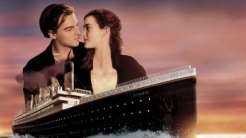 edited by James Cameron. A (2)    account of the sinking of the RMS Titanic, it (3)    Leonardo DiCaprio and Kate Winslet as members of different social classes who fall in love aboard the ship during its ill-fated maiden (4)    .  Cameron's inspiration for the film came from his fascination with shipwrecks; he felt a love story interspersed with the human loss would be (5)    to convey the  emotional impact of the disaster. Production began in 1995, when Cameron shot footage of the actual Titanic wreck. The modern scenes on the research vessel were (6)    on board the Akademik Mstislav Keldysh, which Cameron had used as a base when filming the wreck. Scale models, computer-generated (7)   , and a reconstruction of the Titanic built at Playas de Rosarito in Baja California were (8)     re-create the sinking. The film was partially funded by Paramount Pictures and 20th Century Fox. It was the most expensive film made at that time, with an estimated budget of $200 million. Read the passage and answer the questions.  Tom Cruise (born Thomas Cruise Mapother IV; July 3, 1962) is an American actor and filmmaker. Cruise has been nominated for three Academy Awards and has won three Golden Globe Awards. He started his career at age 19 in the 1981 film Endless Love. After portraying supporting roles in Taps (1981) and The Outsiders (1983), his first leading role was in the romantic comedy Risky Business, released in August 1983. 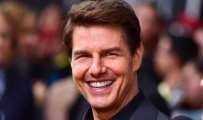  Cruise became a full-fledged movie star after starring as Pete "Maverick" Mitchell in the action drama Top Gun (1986). One of the biggest movie stars in Hollywood, Cruise starred in several more successful films in the 1980s, including the dramas The Color of Money (1986), Cocktail (1988), Rain Man (1988), and Born on the Fourth of July (1989).  In the 1990s, he starred in a number of hit films, including the romance Far and Away (1992), the drama A Few Good Men (1992), the legal thriller The Firm (1993), the romantic horror film Interview with the Vampire: The Vampire Chronicles (1994), the romantic comedydrama sports film Jerry Maguire (1996), the erotic thriller Eyes Wide Shut, and the drama Magnolia (both 1999). In 1996, Cruise was well known for his role as secret agent Ethan Hunt in the Mission: Impossible film series, whose most recent film, Mission: Impossible - Rogue Nation, was released in 2015. What is the real name of Tom Cruise?  	................................................................................................................................................ What was his first film as an actor?  	................................................................................................................................................ What part did he play in Top Gun?  	................................................................................................................................................ What is the type of Interview with the Vampire?  	................................................................................................................................................ What is the latest film of Tom Cruise mentioned above?  	................................................................................................................................................ Read the passage and put a suitable word in each of the gaps.  The advent of cinema in the late 19th (1)  , and later radio and television in the 20th century broadened the access of comedians to the general public. Charlie Chaplin, through (2)    film, became one of the best known faces over the (3)  . The silent tradition lived on well into the 20th century through my artists like Marcel Marceau, and the physical comedy artists (4)   Rowan Atkinson as Mr. Bean. The tradition of the circus clown also continued, with such as Bozo the Clown in the United States and Oleg Popov in Russia.  Radio provided new possibilities - with Britain producing the influential Goon Show after the Second World War. American cinema has produced a great (5)    of globally renowned comedy artists, from Laurel and Hardy, the Three Stooges, Abbott and Costello, Dean Martin and Jerry Lewis, as well as Bob Hope during the mid-20th century, to performers like George Carlin, Robin Williams, and Eddie Murphy at the (6)   of the century. Hollywood attracted many international talents like the British comics Peter Sellers, Dudley Moore and Sacha Baron Cohen, Canadian comics Dan Aykroyd, Jim Carrey, and Mike Myers, and the Australian comedian Paul Hogan, (7)   for Crocodile Dundee. Other centers of creative comic activity have been the cinema of Hong Kong, Bollywood, and French farce.  American television has also been an influential force in world comedy: with American series like M*A*S*H, Seinfeld and The Simpsons achieving large followings around the world. British television comedy also remains influential with quintessential works including Fawlty Towers, Monty Python, Dad's Army, Blackadder, and The Office. Australian satirist Barry Humphries, whose comic creations include the housewife and "gigastar" Dame Edna Everage, for his delivery of Dadaist and absurdist humor to millions, was described by biographer Anne Pender in 2010 as not (8)   "the most significant theatrical figure of our time ... [but] the most significant comedian to emerge since Charlie Chaplin". PART 4: WRITING Rearrange the words in the correct order to describe the films. The Island of Dr. Moreau  	place/ to/ a/ wants/ go/ where/ It’s/ no one.  	................................................................................................................................................ Atlantis: The Lost Empire  	Named Milo Thatch/ of Atlantis/ A team/ find/ a scientist/ of people/ the lost empire/ help.  	................................................................................................................................................ Hurry Potter and the Order of the Phoenix  	a/ It's/ do/ boy/ about/ can/ magic/ who  	................................................................................................................................................ Alien  	a/ on/ about/ a/ lives/ monster/ spaceship/ It's/ which  	................................................................................................................................................ The Incredibles  	are/ are/ who/ They/ all/ family/ superheroes/ a.  	................................................................................................................................................ Spider-Man 2  	a/ set/ USA/ science/ in/ fiction/ the/ It's/ film.  	................................................................................................................................................ Read the information in the table about two actors from the UK, then write a short paragraph for each of them.  	Brad Pitt was born  ________________________________________________________ ______________________________________________________________________________________________________________________________________________________ ___________________________________________________________________________  	Angelina Jolie was born ____________________________________________________ ___________________________________________________________________________ ______________________________________________________________________________________________________________________________________________________ UNIT 9: FESTIVAL AROUND THE WORLD A. GRAMMAR - NGỮ PHÁP I. H/WH-QUESTIONS: Câu hỏi với các từ bắt đầu bằng H/Wh 1. Cấu trúc  	Question word + auxiliary + subject + main verb + rest of question?  	(Từ để hỏi + trợ động từ + chủ ngữ + động từ chính + phần còn lại?)  	Ví dụ:  	When does she come home? (Khi nào thì cô ấy về nhà?)  	Hoặc: Question word + be + subject + rest of question?  	(Từ để hỏi + động từ to be chia theo ngữ cảnh + chủ ngữ + phần còn lại?)  	Ví dụ:  	What is your favorite food? (Món ăn ưa thích của bạn là gì?)  	Hoặc: Question word + main verb + rest of question?  	(Từ để hỏi + động từ chính + phần còn lại?)  	Ví dụ:  	Who owns this pencil? (Chiếc bút chì này là của ai?) 2. Cách dùng 3. Dấu hiệu nhận biết  Ở đầu câu luôn xuất hiện các từ để hỏi sau: What, Who, When, Where, Why, Which, Whose, How. Trong văn nói: Lên giọng ở đầu câu và xuống giọng ở cuối câu. 4. Một số lưu ý trong dạng câu hỏi H/Wh ✓ Các cách viết tắt thường gặp:  	Who is = Who's  	What will = What'll 	  	Ví dụ: Who's celebrating the festival?  	What'll they have in the festival? II. ADVERBIAL PHRASES - Cụm trạng từ 	 1. Cấu trúc Cụm trạng từ có thể là danh từ, giới từ hoặc động từ nguyên mẫu. Cụm trạng từ có thể là một từ hoặc là một cụm từ có các thành phần bổ nghĩa.  	Ví dụ:  	After breakfast/ Before lunch  	Usually/ Often/ Sometimes/ Barely  	Late/ Very early/ On time  	Here/ There/ Over there  	In the funniest way/ Much funnier than usual  	Etc. 2. Cách dùng chính Cụm trạng từ có thể được dùng để trả lời cho các câu hỏi "How", “When", "Where", "Why".  	Ví dụ Cụm trạng từ có thể đứng ở các vị trí khác nhau trong câu.  	Ví dụ: In spring, people go to Dalat Flower Festival to enjoy beautiful flowers. (Vào mùa xuân, mọi người tham dự Lễ hội Hoa Đà Lạt để thưởng thức những bông hoa xinh đẹp) The parade and performance takes place after opening ceremony. (Màn diễu hành và biểu diễn diễn ra sau lễ khai mạc) People perform selected repertoires at several places around Xuan Huong Lake. (Người ta biểu diễn những tiết mục chọn lọc tại một vài địa điểm xung quanh Hồ Xuân Hương) 3. Dấu hiệu nhận biết  	Cụm trạng từ trong câu là những từ hoặc cụm từ có chức năng như một trạng từ nhằm đưa thông tin về thời gian, địa điểm, cách thức... của một hành động. VOCABULARY - TỪ VỰNG EXERCISES - BÀI TẬP THỰC HÀNH PART 1. PHONETICS Find the word which has a different stress pattern from the other. Read the words aloud. A. harvest 	B. famous 	C. design 	D. festival A. holiday 	B. tradition 	C. vacation 	D. activity A. outdoor 	B. colorful 	C. celebration 	D. movement A. Monday 	B. flower 	C. occasion 	D. joyful A. tourist 	B. event 	C. special 	D. national A. music 	B. costume 	C. samba 	D. America A. concert 	B. countryside 	C. concern 	D. lantern A. surrounding 	B. manner 	C. stadium 	D. famous A. Carnival 	B. party 	C. season 	D. parade A. brighten 	B. Birthday 	C. delightful 	D. present Put the following words below in the correct column according to their stress pattern. PART 2: VOCABULARY & GRAMMAR Give the names of the following then read the words aloud. Find one odd word A, B, C or D. A. Tet holiday 	B. Easter 	C. Thanksgiving 	D. Monday A. tired 	B. joyful 	C. delightful 	D. happy A. sausage 	B. turkey 	C. beef steak 	D. Birthday cake A. candle 	B. lighting 	C. lantern 	D. moon A. sibling 	B. cousin 	C. friend 	D. relative Make questions for the underlined parts in the following sentences, using the question words in the brackets.  	A. Lunar New Year  New Year's Day is celebrated on the first day of the new year. (When)  	________________________________________________________________________ 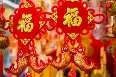  	________________________________________________________________________ In New Year's Eve, there are often fireworks at midnight. (What)  	________________________________________________________________________  	________________________________________________________________________ People celebrate New Year's Eve with fireworks at the stroke of midnight as the New Year starts. (How)  	________________________________________________________________________  	________________________________________________________________________ People often spend New Year with their family and relatives to remember and honor their ancestors. (Who)  	________________________________________________________________________  	________________________________________________________________________ Every family thoroughly deans the house to sweep away any ill-fortune and make way for good incoming luck. (Why)  	________________________________________________________________________  	________________________________________________________________________  	B. Eid al-Adha (Festival of Sacrifice)  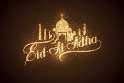 The festivities last for three days or more depending on the country. (How long)  	___________________________________________________ The sacrificed animals must be at least a year old. (How old)  	________________________________________________________________________  	________________________________________________________________________  	3. Eid al-Adha is celebrated by Muslims worldwide. (Who)  	________________________________________________________________________  	________________________________________________________________________ In the Islamic lunar calendar, Eid al-Adha falls on the 10th day of Dhu al-Hijjah and lasts for four days. (When and How long)  	 	 _____________________________________________________________________  	 	 _____________________________________________________________________ The Festival originated in the valley of Mecca (in present-day Saudi Arabia). (Where)  	 	 _____________________________________________________________________  	 	 _____________________________________________________________________ Underline adverbial phrases in following sentences. We first met when he became the manager of the bank. I sometimes call on my younger sister when I'm in London After we had eaten, we played cards Take a packed lunch with you, in case you get hungry. There was a power failure earlier today and the trains are all running late now. He behaved in such a silly way I was ashamed of him. We served drinks as soon as our friends arrived. Dad found his change between the couch cushions. To track my running speed, I use a stopwatch. Carter put wood in the fireplace to keep the cabin warm. Christina went to the grocery store. The carpenter hit the nail with a hammer. Each question has a sentence with an underlined phrase. Identify what TYPE of adverb phrase this is, using definitions in the box. Joe buys flowers for his wife every week. Elephants are found in Africa and India. I’ll meet you on Friday. We hardly ever use the microwave. I bought the glue to fix my broken lamp. The woman stared at me with an angry expression. Surfing is a popular sport in the summer. Janice placed the chair next to the window. PART 3: READING Fill in the blank with a word/ phrase in the box. 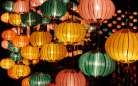 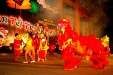 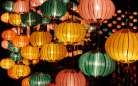 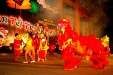  Mid-Autumn (Trung Thu) is the day when the moon is at its brightest in a year. In that spirit (1)  , people in Vietnam as well as many Asian countries celebrate the Mid-Autumn's Festival. According to legends, this holiday is originated (2)    in which an Emperor of Duong (Tang) Dynasty, Duong Minh Hoang, was taken to the moon by a wizard named La Cong Vien. (3)    of his trip to the moon, the Emperor caught a glimpse of fairies in heaven celebrating the full moon. When Duong Minh Hoang was back to earth, he taught his citizens about the celebration and it became a custom lasting (4)  	 	 	. Through times and times, Mid-Autumn's Festival (5)  	 	 becomes an event providing children with a rich diversity of delightful traditional games and entertaining activities, offering great helps in promoting education as well as culture. Read the passage and answer the questions.  Together with Bai Dinh and Yen Tu Pagoda Festival, Huong Pagoda Festival is among the greatest Buddhist festival in northern part of Vietnam. Huong Pagoda is located in My Duc District, 70 kilometers away from Hanoi to the south. This festival lasts for three months from the first to the third month in Lunar Calendar. In fact, the official opening day for the festival is on the 6th day of the first Lunar month. As other festivals in Vietnam, Huong Pagoda Festival is also divided into two parts: The ceremonies and the entertaining activities. Ceremonial rituals consist of incense offering procession and Zen ceremony in which Monks and Buddhists offer incense, flowers, candles and fruits. During the ceremony, there are two monks performing beautiful and flexible dances. On the other hand, entertaining activities include enjoying boat cruise along Yen Stream for watching picturesque scenery, climbing mountain and exploring holy caves. It is believed that climbing up the top of Huong Tich Mountain will bring you fulfillment and great success in life. Where do people celebrate Huong Pagoda Festival?  	................................................................................................................................................ How long does the festival last?  	................................................................................................................................................ Which part of the festival do people climb the mountain?  	................................................................................................................................................ Why do people climb up the top of Huong Tich Mountain?  	................................................................................................................................................ PART 4: WRITING 1. Arrange following phrases into a complete sentence. Giong festival / different occasions / destinations / takes place in / depending on  	................................................................................................................................................  	................................................................................................................................................ Giong Festival / as an / of mankind / have been / intangible cultural heritage / recognized by UNESCO  	................................................................................................................................................  	................................................................................................................................................ Hung King / of the third Lunar month / is celebrated / Temple Festival / on the tenth day  	................................................................................................................................................  	................................................................................................................................................ Phu Tho / centuries ago / Province / where / the country / is a sacred land / Hung Kings established  	................................................................................................................................................  	................................................................................................................................................ Temple Festival / so on / in Hung King / traditional songs, chess playing, and / are/ Entertaining activities  	................................................................................................................................................  	................................................................................................................................................ Hung Kings - the country's founders / is to / worship / The purpose/ of this Festival  	................................................................................................................................................  	................................................................................................................................................ UNIT 10: SOURCES OF ENERGY A. GRAMMAR - NGỮ PHÁP I. THE FUTURE CONTINOUS: Thì tương lai tiếp diễn 1. Cấu trúc  	(+) Subject + will be/ 'll be + V-ing  	(Chủ ngữ + will be/'ll be + Động từ đuôi -ing)  	Ví dụ:  In ten months' time I will be walking in Paris. (Vào thời gian này 10 tháng nữa, tôi sẽ đang đi dạo trên đường phố Paris)  	(-) Subject + will not be / won't be + V-ing  	(Chủ ngữ + will not be / won’t be + Động từ đuôi -ing)  	Ví dụ:  	I won't be going for a walk this time tomorrow. (Tôi sẽ không đi dạo bộ vào thời gian này ngày mai.)  	(?) Will + Subject + be + V-ing?  	(Will + chủ ngữ + be + Động từ đuôi -ing)  	Ví dụ:  	Will you be using your bicycle this evening? (Tối nay bạn có định dùng xe đạp không?) 2. 	Cách dùng 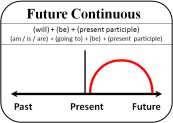 Diễn tả hành động sẽ đang diễn ra tại một thời điểm xác định trong tương lai   	Ví dụ:  	At this time next week, I will be staying at my brother's house. Diễn tả một hành động đang diễn ra khi một hành động khác xen vào ở tương lai  	Ví dụ:  	Will she be cleaning the kitchen when I come home? Diễn tả một dự định đã được sắp đặt trong tương lai  	Ví dụ:  	My parents will be helping us to hold the wedding party. Diễn tả một hành động không dự định trước nhưng sẽ xảy ra như một thông lệ  	Ví dụ:  	I will be seeing him tomorrow at school. ✓ Diễn tả một hành động sẽ xảy ra và kéo dài trong một khoảng thời gian nào đó ở tương lai  	Ví dụ:  	We will be riding our bicycle around Hoan Kiem Lake from 6a.m to 8a.m tomorrow.  3. Dấu hiệu nhận biết Trong câu thường xuất hiện các cụm từ sau: o at this time + thời gian trong tương lai: at midnight tonight... o at + giờ + danh từ chỉ thời gian trong tương lai: at 5 p.m tomorrow... o In ten years' time... Các trạng từ như: always, only, never, ever, still, just, v.v đặt trong thì tương lai.  	Ví dụ:  	Will you still be waiting for her when her plane arrives?  	I will always be missing you though we are for apart. 4. Một số lưu ý Phân biệt thì tương lai đơn (future present) và tương lai tiếp diễn (future continuous) Cách dùng thay thế  	(+) Subject + am/is/are going to be + Ving  	(Chủ ngữ + am/is/are going to + Động từ đuôi -ing)  	(-) Subject + am/is/are not going to be + Ving  	(Chủ ngữ + am/is/are not going to + Động từ đuôi -ing)  	(?) Am/Is/Are + Subject + going to be + Ving?  	(Am/Is/Are + chủ ngữ + going to be + Động từ đuôi -ing)  Cách dùng này có thể dùng thay thế cho cách dùng truyền thống trong hầu hết mọi hoàn cảnh.  	Ví dụ:  	In ten months' time I am going to be walking in Paris.  	I am not going to walk this time tomorrow.  	Are you going to be using your bicycle this evening? II. THE FUTURE SIMPLE PASSIVE - Câu bị động ở thì tương lai đơn 1. Cấu trúc  	(+) Subject + will be + past participle (+ by + Object)  	Chủ ngữ + will be + động từ dạng quá khứ phân từ 2 (+ by + Tân ngữ)  	Ví dụ:  	The birds will eat those cookies. Those cookies will be eaten by the birds. (Chỗ bánh này sẽ bị lũ chim ăn hết)  	(-) Subject + will not be + past participle (+ by + Object)  	Chủ ngữ + will not be + động từ dạng quá khứ phân từ 2 (+ by + Tân ngữ)  	Ví dụ:  	They won't kick me out of my own house. I won't be kicked out of my own house. (Tôi sẽ không bị đá ra khỏi ngôi nhà của chính mình)  	(?) Will + Subject + be + past participle (+ by + Object)?  	Will + Chủ ngữ + be + động từ dạng quá khứ phân từ 2 (+ by + Tân ngữ)?  	Ví dụ:  	Will the manager sign the contract tomorrow? Will the contract be signed by the manager tomorrow? (Quản lý sẽ ký hợp đồng vào ngày mai chứ?) 2. Cách dùng chính ✓ Câu bị động được sử dụng khi bản thân chủ thể không tự thực hiện được hành động. Trong ngôn ngữ nói, người ta thường sử dụng bị động trong các trường hợp sau: ✓ Khi không biết chủ thể gây ra hành động là ai, hoặc chủ thể quá hiển nhiên.  	Ví dụ:  The cave paintings of Lascaux were made in the Upper Old Stone Age. (Ta không biết ai là người tạo ra các bức vẽ này, chỉ biết được thời gian tạo ra chúng)  Up to 90% of the energy in light bulbs will be wasted in the form of heat by 2020. (Chủ thể của hành động này hiển nhiên là con người nên không cần nhắc đến) Khi chủ thể trong câu không quan trọng và ta muốn tập trung nhắc đến hành động.  	Ví dụ:  A solar power plant will be built in the Australia desert. (Ta không quan tâm người xây dựng kế hoạch là ai.) Khi nói về một quy luật chung.  	Ví dụ:  	Rules are made to be broken. (Bất cứ khi nào, bởi bất cứ ai.) Nếu chủ thể của hành động vẫn quan trọng mà vẫn muốn dùng câu bị động, ta thêm "by + chủ thể" vào sau động từ để nhắc đến chủ thế đó.  	Ví dụ:  The plants are well taken care of by my mother every day. (Muốn nhắc tới việc mẹ là người chăm sóc cây cối mỗi ngày) 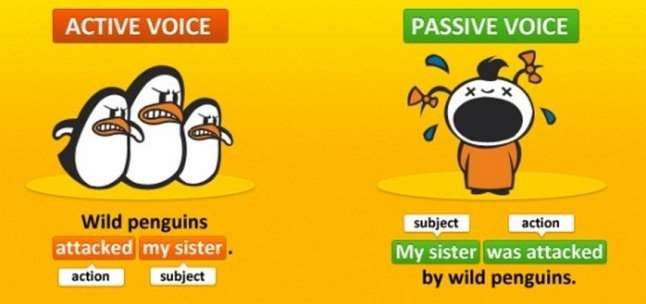 Điều kiện để chuyển được câu chủ động sang câu bị động Động từ trong câu chủ động phải là Transitive Verb (Ngoại động từ) Tân ngữ trong câu chủ động phải được nêu rõ ràng để có thể chuyển thành Chủ ngữ trong câu bị động. Khi muốn dùng câu bị động để nói tới hành động xảy ra tại một thời điểm xác định trong tương lai, ta dùng câu bị động ở thì tương lai đơn. VOCABULARY - TỪ VỰNG EXERCISES - BÀI TẬP THỰC HÀNH PART 1. PHONETICS Find the word which has a different stress pattern from the other. Read the words aloud. A. chemical 	B. footprint 	C. sustain 	D. necessary A. reduce 	B. battery 	C. hydro 	D. station A. adsorb 	B. efficient 	C. building 	D. pollute A. damage 	B. balance 	C. replace 	D. greenhouse A. generate 	B. landscape 	C. layer 	D. machine A. natural 	B. prevention 	C. habitat 	D. pressure A. scientist 	B. recycle 	C. survive 	D. resource A. solar 	B. violation 	C. temperature 	D. generator A. transportation 	B. conservation 	C. emission 	D. devastation A. useful 	B. alternate 	C. atmosphere 	D. communication A. panel 	B. every 	C. convenience 	D. power A. biogas 	B. renewable 	C. plentiful 	D. relative A. excellent 	B. amount 	C. alternative 	D. increase Put the following words below in the correct column according to their stress pattern.  saving technique research influence  vision island resolve restore  vulnerable desert sunray national  unique rescue material mountain  interest remain improve resource  available generate exhausted electric  effective improvement PART 2: VOCABULARY & GRAMMAR Write the name of the following pictures then read the words aloud. Which of these actions shows big/small carbon footprint? Look at the puzzle and find ten adjectives which can be used to describe an area. The word can go down, forward, or diagonally. An example has been made for you. Write the name of the type of energy in each blank based on the characteristics.  	 	 	: It harvests the energy of the sun through using collector panels to create conditions that can then be turned into a kind of power.    : It uses rise and fall of tides to convert kinetic energy of incoming and outgoing tides into electrical energy.    : The energy is created mainly from uranium and plutonium through a specific reaction, which is then collected and used to power generators.    : By using large turbines to take available wind as the power to turn, the turbine can then turn a generator to produce electricity. : It is the energy that is produced from beneath the earth.    : They are formed by natural processes such as buried dead organisms and barely renewable.    : It is power derived from the energy of falling water or fast running water. Complete the sentence with the correct form of the words in brackets. When you come tonight, our group  	 	 	(practice) 	for 	our 	class presentation. I  	 	 	(not/study) this evening. Do you want to go out?  	 	 	(do) this afternoon at 3PM?  	 	(write) essays all semester for English 2. It is going to be a lot of work. My brothers and I    (not/camp) this weekend. We will be too busy studying for exams. Tomorrow, I  	 	 	(sit) in the same seat that I am sitting in now. My friend   (practice) for the TOEFL exam over her summer vacation. Will be practicing. Please don't call me after 11PM. I  	 	(sleep) I    (not/travel) with my brother through Europe because I don't have enough money. I  	 	 	(take) English 2 next semester. At this time tomorrow, what   	 	(you/do)?   (you/visit) me in Lebanon next year? I'd really like to see you again. Will you be visiting. Next week, I    (drive) from Hanoi to Danang. You won't be able to contact me for a couple of days. My brother    (not/get) married any time soon. He has no job and he doesn't seem to want to do anything. I thought you were too busy to go to a movie with me.  	 	(you/not/help)  5. Change the sentences into the passive voice. Scientists anticipate that people will use up fossil fuels by 2052.  	________________________________________________________________________ In the future, an energy crisis will force civilization to research and develop alternative energy sources.  	________________________________________________________________________ The United Nations Intergovernmental Panel on Climate Change (IPCC) will release a report in November about current figures of greenhouse-gas emissions.  	________________________________________________________________________ Human will use the sun as the biggest energy source for the future.  	________________________________________________________________________ Because of climate change, people will have to spend a lot of money on heating and cooling, much more than they used to.  	________________________________________________________________________ We will minimize the use of electricity to save our energy.  	________________________________________________________________________  	7. Space-based solar power will allow us to work around these challenges.  	________________________________________________________________________ People will discover many kinds of alternative energy to address concerns about fossil fuels, such as its high carbon dioxide emissions.  	________________________________________________________________________ Because of the variety of energy choices and differing goals of their advocates, people consider that defining some energy types as "alternative" is controversial.  	________________________________________________________________________ Solar energy will replace most of fossil fuels in the future.  	________________________________________________________________________ PART 3: READING 1. Fill in the blank with a word/ phrase in the box.  	sources 	believe 	renewable  	solar and wind power 	 	supplying energy   It's hard to (1)    that just 200 years ago our main energy source was wood. Now we have a wealth of energy sources to choose from, including a growing range of (2)  	 	 	 energy technologies.  	But what does the future hold? How can we keep (3)  	 	 	 to 	an 	ever-growing population? How much will it cost? And what impact will the energy choices we make have on our living conditions and our planet?  In a report this year, the International Energy Agency expects electricity generation from renewable energy (4)     to increase from 21 percent in 2012 to 33 percent by 2040. Moreover, as battery technology improves, it will be better able to support renewable energy sources, such as (5)    , Read the passage and answer the questions below.  One major advantage with the use of renewable energy is that as it is renewable therefore it is sustainable and so will never run out. Renewable energy facilities generally require less maintenance than traditional generators. Their fuel being derived from natural and available resources reduces the costs of operation. Even more importantly, renewable energy produces little or no waste products such as carbon dioxide or other chemical pollutants, so has minimal impact on the environment.  It is easy to recognize the environmental advantages of utilizing the alternative and renewable forms of energy but we must also be aware of the disadvantages. One disadvantage with renewable energy is that it is difficult to generate the quantities of electricity that are as large as those produced by traditional fossil fuel generators. This may mean that we need to reduce the amount of energy we use or simply build more energy facilities. It also indicates that the best solution to our energy problems may be to have a balance of many different power sources. Hydro generators need rain to fill dams to supply flowing water. Wind turbines need wind to turn the blades, and solar collectors need clear skies and sunshine to collect heat and make electricity. Another advantage of renewable energy sources is the reliability of supply. Renewable energy often relies on the weather for its source of power. The current cost of renewable energy technology is also far in excess of traditional fossil fuel generation. This is because it is a new technology and as such has extremely large capital cost. What is the most important advantage of renewable resources?  	................................................................................................................................................ Which is less expensive to operate, non-renewable or renewable energy? Why?  	................................................................................................................................................ What does wind energy need to generate power?  	................................................................................................................................................ Why is the total cost of renewable energy technology far more than that of fossil fuels?  	................................................................................................................................................ Read the passage, and then tick the correct answer true (T), or false (F).  Did you know that energy use is the biggest contributor to fine average Canadian home's carbon footprint?  That's why the David Suzuki Foundation and Bullfrog Power are partnering to offer you a quick and easy way to switch your home to clan energy and be part of the solution to climate change.  When you choose green energy, Bullfrog's generators put clean, renewable electricity and/or green natural gas (produced from organic waste, not fracking) into the grid or pipeline to match the amount of power or natural gas your home uses. Bullfrog ensures the energy going into our energy systems - on your behalf -is from clean, green sources.  Bullfrog’s green electricity comes from a blend of wind and low-impact hydro power from new Canadian renewable energy facilities, with at least 50 per cent directly from your region.  	 	True False Energy use is the main reason that causes carbon footprint in Canada. David Suzuki is the CEO of Bullfrog Power. David Suzuki wants to find a solution to climate change. Green energy comes from diesel. The technology uses solar energy to replace natural gases. PART 4: WRITING Use the words or phrases given to write correct sentences. This winter/ we/ close/ curtains/ night/ stop heat escaping.  	................................................................................................................................................  	................................................................................................................................................ We/ switch/ energy saving/ light bulbs/ old bulbs/ break.  	................................................................................................................................................  	................................................................................................................................................ Travelling/ train, bus or bike/ much better/ planet.  	................................................................................................................................................  	................................................................................................................................................ making simple lifestyle changes/ greenhouse gas emissions/ the US/ cut down/ 2020.  	................................................................................................................................................  	................................................................................................................................................ the US/ 21 percent/ all energy used/ consumed in homes.  	................................................................................................................................................  	................................................................................................................................................ Your/ carbon footprint/ the amount/ carbon dioxide/ released/ the air/ because/ own energy needs  	................................................................................................................................................  	................................................................................................................................................ Up to/ 30%/ a household/ energy footprint/ moving water.  	................................................................................................................................................  	................................................................................................................................................ early/ 2007/ the UK/ introduced/ lot/ conservation projects/ reduce/ electricity consumption  	................................................................................................................................................  	................................................................................................................................................ Describe one type of alternative resources that you would like to use most.  	What are advantages and disadvantages?  	Write within 150-180 words.  	________________________________________________________________________  	________________________________________________________________________  	________________________________________________________________________  	________________________________________________________________________  	________________________________________________________________________  	________________________________________________________________________  	________________________________________________________________________  	________________________________________________________________________  	________________________________________________________________________  	________________________________________________________________________  	________________________________________________________________________  	________________________________________________________________________  	________________________________________________________________________  	________________________________________________________________________  	________________________________________________________________________  	________________________________________________________________________  	________________________________________________________________________ UNIT 11: TRAVELLING IN THE FUTURE A. GRAMMAR - NGỮ PHÁP I. WILL FOR FUTURE PREDICTION: will trong câu dự đoán 1. Cấu trúc  	(+) Subject + will + V  	(Chủ ngữ + will + Động từ nguyên thể)  	Ví dụ:  	The year 2222 will be a very interesting year. (Năm 2222 sẽ là một năm vô cùng thú vị.)  	(-) Subject + will not / won’t + V  	(Chủ ngữ + will not / won't + Động từ nguyên thể)  	Ví dụ:  The movie "Zenith" won't win any Academy Award. (Bộ phim "Zenith" sẽ không dành được bất kỳ giải thưởng Hàn Lâm nào.)  (?) Will + Subject + V?  	(Will + chủ ngữ + Động từ nguyên thể)  	Ví dụ:  Will Donald Trump be the next President of the US? (Donald Trump liệu có trở thành Tổng thống tiếp theo của nước Mỹ?) 2. Cách dùng ✓ Khi muốn đưa ra một dự đoán, nhận định có thể xảy ra trong tương lai nhưng không chắc chắn hoặc không có căn cứ, ta dùng thì tương lai đơn với “will”  	Ví dụ:  I predict that Congress will pass an anti-piracy law soon. (Tôi dự đoán rằng Quốc hội sẽ sớm thông qua đạo luật chống vi phạm bản quyền sớm.)  I won't forget my friends when I grow up. (Tôi sẽ không quên bạn bè mình khi tôi khôn lớn.)  	Who do you think will get the job? (Bạn nghĩ ai sẽ giành được công việc đó?) 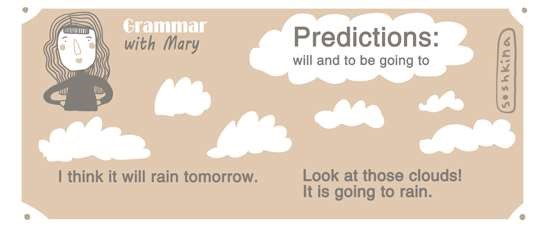 ✓ Dùng trong câu với cấu trúc tiên đoán:  	Subject + anticipate/forecast/predict (that) + Clause  	Hoặc It is + anticipated/forecast/predicted (that) + Clause  	Ví dụ:  People anticipate that Portugal will win Euro 2016. (Bồ Đào Nha được dự đoán là sẽ thắng Euro 2016.)  	It is anticipated that Portugal will win Euro 2016. 3. Dấu hiệu nhận biết ✓ Trong câu có thể xuất hiện các từ, cụm từ về dự đoán: o predict, forecast, foretell, foresee, anticipate, see, say, tell in advance, project, speculate, imagine, picture, estimate, guess, think, etc.  	Ví dụ:  	In Australia, it is predicted that within a couple of years, 33 percent of the country’s farmers will utilize social media. (Ở Úc, người ta dự đoán rằng dù trong một vài năm tới, 33% số nông dân của đất nước sẽ tận dụng phương tiện truyền thông.) o likely/unlikely, probably  	Ví dụ:  	It's highly unlikely that the company will expand. ✓ Trong câu có thể xuất hiện các cụm từ chỉ một thời điểm trong tương lai: o next week/month/year...  	Ví dụ:  He won't finish his exercise until next weekend. (Anh ấy sẽ không hoàn thành bài tập của mình cho đến cuối tuần sau.) o in the future, in the year...  	Ví dụ:  I think there won't be flying car in the future. (Tôi nghĩ rằng sẽ không có xe ô tô bay ở tương lai.)  	I will travel to London in the year 2020. (Tôi sẽ đến Luân Đôn vào năm 2020.) II. POSSESSIVE PRONOUNS – Đại từ sỡ hữu 1. Cấu trúc 2. Cách dùng chính  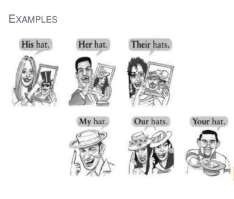 Nếu như Tính từ sở hữu (possessive adjectives) phải dùng với một danh từ, thì Đại từ sở hữu (possessive pronouns) có thể dùng một mình.  	Ví dụ:  	This is my house.  	→ This house is mine. Đại từ sở hữu được dùng trong các trường hợp sau: Dùng thay cho một Tính từ sở hữu (possessive adjectives) và một danh từ đã nói phía trước.  	Ví dụ:  	Her shirt is white, and mine is blue. (Áo cô ta màu trắng còn của tôi màu xanh.) ➢ Dùng trong dạng câu sở hữu kép (double possessive).  	Ví dụ:  	He is a friend of mine. (Anh ta là một người bạn của tôi.) Dùng ở cuối các lá thư như một qui ước. Trường hợp này người ta chỉ dùng ngôi thứ hai.  	Ví dụ:  	Yours sincerely.  	Yours faithfully. B. VOCABULARY - TỪ VỰNG NEW WORDS 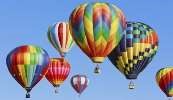 HOW DO YOU GET THERE? C. EXERCISES - BÀI TẬP THỰC HÀNH PART 1. PHONETICS Put the rising and falling intonation for the following questions, then practice saying them. How will transportation develop in future times? What does the future hold? Do you think we create a new problem with each invention? Is it possible to know the future? How will technology change? How do you think your country will change in the future? Will cars be able to fly in 2050? Do you believe faster-than-light travel is possible? What new kinds of energy will be used for airplanes in the next 100 years? What will the cars of the future do? In pairs, practice the following conversations. Future bicycle  	Na: 	Hi Nung, don't you ride your bicycle to school today?  	Nung: 	Hi Na. No, today I go to school by bus.  	Na: 	Oh, why?  	Nung: 	I wake up late this morning so I have to take a bus.  Na: I see. Riding bicycle is fun, but its speed is too slow sometimes. Do you think that in the future the speed of bicycles will be improved?  	Nung: 	Yes, I do. Unlike other means of transport, bicycles are very eco-friendly.  	Na: 	How do you like them to be improved?  	Nung: 	Well, I love to have a high-speed bicycle to ride to school every day. Changes in the future  Nung: What kind of transportation do you think will make a significant change in the next 10 years?  	Na: 	Well, I think it will be cars.  	Nung: 	Why do you think so?  Na: Because car is the most popular vehicle recently. So many people driving cars at the same time will cause traffic-jam, and I think people have to work on it soon. What do you think?  Nung: I think it will be public transport such as buses, trains, planes and boats. As they ease congestion, reduce emissions, and give you plenty of quality time to relax on the road, I think using public transportation will be a trend within a decade. PART 2: VOCABULARY & GRAMMAR Match the pictures in column A with the definition in column B, then read the words aloud. Match the features in column A to the future transportation technologies in column B. Choose A, B, C or D to complete the following sentences. Last summer we went to Russia  	 	 the ferry. It was wonderful. 	A. at 	B. on 	C. in 	D. by 	6. My sister always comes to work  	 	 her bike. 	A. at 	B. on 	C. in 	D. by 	7. My parents met each other   	 a plane during their flight to England. 	A. at 	B. on 	C. in 	D. by 	8. I won't go there by car. I'll go   	 foot. It's better for my health. 	A. at 	B. on 	C. in 	D. by 	9. Yesterday I sat   	 the last carriage of the Warsaw train. 	A. at 	B. on 	C. in 	D. by 	10. He gets  	 	 the car and drive too fast. 	A. at 	B. on 	C. in 	D. by Choose the right word to fill in the blank. We will travel from Spain to France by plane. The plane will  	 	 at 10 am and will land at 11:00 am in Paris. 	A. take off 	B. flight 	C. depart 	D. journey The train for Cambridge will depart from  	 	 number 9. 	A. baggage 	B. platform 	C. pavement 	D. highway Anne and Joe will travel by sea. They will  	 	 at Liverpool for New York. 	A. shopping 	B. embark 	C. travel 	D. have I'd love to go on a long  	 	. 	A. time 	B. transport 	C. road 	D. journey All flights to New York tomorrow will be  	 	 because of bad weather. Circle 10 mistakes in the following text.  For a long time, people have used lots of means of transportatoin to move from one place to another, or for the importation or exportation of goods and merchandise.  	Today we can use plants and boats to travel from London to New York in a shot period of time. Buses, traines, or cars are used to move from towns and cities to other places, for short or even for long distances. In urbain cities people use trames and underground to go to work.  The Chinese uses bicycles and motorbikes on their daily life to go on work or to school as an attempt to avoid the trafic during the day. Complete the sentence with the correct form of the words in brackets. I don't think he   	 	(win) the next election. I’m sure they   	 	(not score) another goal. The airport  	 	(be) busy in August. (it snow) this year? (you/ able) find a good job when you leave school? Who do you think  	 	(win) the next World Cup? Please remind me of my visit to the dentist tomorrow.  	 	 	(I/ certainly/ forget) The bus is late. I have a feeling.  	 	(not arrive) before 5 o'clock.  	9. Let's purchase at the supermarket.  	 	 	(Coke/ cheaper) Jane knows math well.  	 	 	(she/ help) you. You  	 	 	(earn) a lot of money. Fill in the blank with the correct possessive pronounce or possessive adjective. Jane has already eaten her lunch, but I'm saving  	 	 until later. She has broken    leg. My mobile needs to be fixed, but  	 	 is working. Andy's computer is a Mac, but  	 	 is a PC. We gave them   	 telephone number, and they gave us   . pencil is broken. Can I borrow  	 	?  	 car is cheap, but  	 	 is expensive. You can't have any chocolate! It's all   	! We met Paul and Jane last night. This house is  	 	. In our garden is a bird. The nest is  	 	. PART 3: READING Choose A, B or C to fill in the blank.  Thinking about how we might be (1)............... in 10,20 or even 500 years is enough to make the mind melt. Will we still even be using planes (perhaps we (2) ............... flying our cars from Seattle to Paris)? What if in 100 years we could (3)............... straight to our next holiday destination?  While we (4)..............., engineers and designers all over the world are testing out what could become the (5) ............... of the future. Witness the just-launched prototype of the 'Superbus', described by CNN as the love child of a DeLorean and a stretch limo. We get die feeling these vehicles are often designed to be fast, fuel-efficient and, well, out-of-this-world.  Granted, some of them may never (6)............... to our roads, skies or 'teleportation passageways', but it's fun envisioning what the (7) ............... may hold. A. travel 	B. travelled 	C. travelling A. are 	B. want 	C. will be A. teleport 	B. hire 	C. play A. fantasy 	B. fantasize 	C. fantastic A. transport 	B. mean 	C. vehicles A. find it 	B. make it 	C. do it  	7. A. future 	B. people 	C. human Read the passage and answer the question below.  Transportation is the second-largest source of U.S. greenhouse gas emissions (after power generation), and accounts for 70 percent of all domestic oil consumption. Our car are big polluters, and 80 percent of people who work outside the home make it worse by driving to work alone. There has to be a better way, and there is.  The simplest and least expensive way to revolutionize our transportation system is a very low-tech solution: Let people telecommute. Leave your car in the garage just two days a week and you cut your annual carbon dioxide emissions by 1,600 pounds. It seems crazy that in an era when all the high-tech tools of the modern office are available cheaply at home, we still require people to show up for work. Nowadays, half of all jobs are "receptive to telework," the Atlantic reports, and the rapidly expanding information technology field is especially simpatico. How many percent of oil consumption in America does transportation account for?  	................................................................................................................................................ How do people who work at the office cause air pollution?  	................................................................................................................................................ What will happen when you leave your car home 2 days a week?  	................................................................................................................................................ How many jobs are able to work via telephone nowadays?  	................................................................................................................................................ Read the passage, and then tick the correct answer: true (T), or false (F).  Vehicles in the near future, will be fuel efficient, zero emission, and use high tech electronics and software to assist drivers in a variety of ways. Vehicles will communicate with each other, with the road and with traffic signals. Autos and trucks of the future will use vision enhancement devices to help you navigate through bad weather, let you see around them, or warn you of a possible collision with a pedestrian or animal. They will also let you know if you are getting drowsy or straying from your lane.  In twenty years, Cars of the future will be different than the automobiles of today, and so will the driving experience.  	 	True False Vehicles will always cause green house gases. People can connect with others in different cars in the future. People will be able to drive safe even in bad weather. Cars will notice people when there is a passenger crossing the lane. Cars and how to drive will only change after two more decades. PART 4: WRITING  	Predict the trend of transportation in Vietnam in the next 10 years. Write within 150 - 170 words.  	You should write:  	How will Vietnamese transportation be like in the next 10 years?  	What do you like about it? What don't you like about it?  	If there is one thing you can change to make it better, what will you do?  	________________________________________________________________________  	________________________________________________________________________  	________________________________________________________________________  	________________________________________________________________________  	________________________________________________________________________  	________________________________________________________________________  	________________________________________________________________________  	________________________________________________________________________  	________________________________________________________________________  	________________________________________________________________________  	________________________________________________________________________  	________________________________________________________________________  	________________________________________________________________________  	________________________________________________________________________  	________________________________________________________________________  	________________________________________________________________________ UNIT 12: AN OVERCROWDED WORLD A. GRAMMAR - NGỮ PHÁP I. COMPARISONS OF QUANTIFIERS: MORE, LESS/FEWER - So sánh hơn, kém của lượng từ  1. Cấu trúc 2. Cách dùng  	Chúng ta sử dụng more, less/ fewer để: ✓ So sánh giữa người (hoặc vật) này với người (hoặc vật) khác:  	Ví dụ: 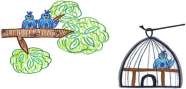  	There are more birds in the tree than that in the cage. o Brumba has the population of 4,509 people per square kilometer, while the population of Crystal is only 928. We can say that Brumba has more population than Crystal. (Brumba có dân số là 4,509 người/ km2, trong khi dân số ở Crytal chỉ là 928người/ km2. Chúng ta có thể nói rằng Brumba có dân số lớn hơn so với Crystal.) o In Brumba, there are 57% of the population living in slums. Thus, Crystal has fewer percentage of people living in such condition than Brumba. (Ở Brumba, có 57% dân số sống trong các khu ổ chuột. Vì thế, Crystal sẽ có ít người sống trong điều kiện như vậy hơn là Brumba.) o Vietnam has less clean water than the USA, because of the shortage of money and lower technology. (Việt Nam có ít nước sạch hơn Mỹ, vì thiếu tiền và công nghệ kém hơn). 3. Dấu hiệu nhận biết Trong câu xuất hiện từ so sánh: more, less, fewer, than... Nếu trong câu có xuất hiện thêm các từ "much/ far/ a lot" hoặc "a bit/ a little/ slightly" thì có khả năng đó là câu so sánh.  	Ví dụ: o I have much more money than you. (Tôi có rất nhiều tiền hơn bạn.) o He has far more time than you. (Anh ấy có nhiều thời gian hơn cậu.) o This house has slightly more trees than another one in this dty. (Căn nhà này có nhiều cây hơn ngôi nhà khác trong thành phố.) 4. Lỗi thường hay gặp khi sử dụng cấu trúc more, less/ fewer ?  Mặc dù có ý nghĩa giống nhau, nhưng cách sử dụng của less và fewer là khác nhau. Chúng ta cần nhớ: đằng sau less là một Danh từ không đếm được (hay Uncountable Noun), còn sau fewer thì bắt buộc phải là một danh từ đếm được (hay Countable Noun).  	Ví dụ: This bottle has fewer less wine than the others. (Cái chai này có ít rượu hơn những cái chai khác - Ở đây wine là Danh từ không đếm được, do vậy bắt buộc phải dùng less.) My family has less fewer people than my girlfriend's. (Gia đình của tôi có ít người hơn gia đình của bạn gái tôi - Ở đây, people là Danh từ số nhiều của person, là danh từ đếm được. Do vậy bắt buộc phải dùng là fewer.)  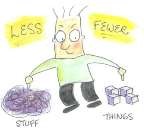 II. TAG QUESTIONS – Câu hỏi đuôi 1. Cấu trúc ✓ S + VAuxiliary + (not) + V + O, VAuxiliary + Pronoun?  	Ví dụ: o You haven't bought the ticket, have you? (Bạn chưa mua vé, đúng không?) o It isn't a beautiful day, is it? (Hôm nay không đẹp trời nhỉ?) ✓ S +( VAuxiliary) + V + O, VAuxiliary + not + Pronoun?  	Ví dụ: Most children want to have the freedom to do what they want, don't they? (Hầu hết lũ trẻ đều muốn được tự do làm điều mình thích, đúng chứ?) Hanoi is the largest city in the world, isn't it? (Hà Nội là thành phố lớn nhất thế giới, phải không?) 2. Một số dạng câu hỏi đuôi 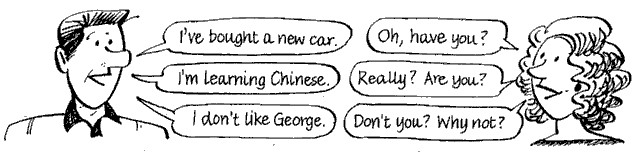 Câu giới thiệu dùng "I am", câu hỏi đuôi là "aren't I".  	Ví dụ: I am a student, aren't I? (Tôi là một học sinh, đúng chứ?) ✓ Câu giới thiệu dùng Let's, câu hỏi đuôi là "Shall we". 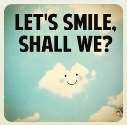  	Ví dụ: Let's go for a picnic, shall we? (Chúng ta đi dã ngoại chứ?) Chủ ngữ là những đại từ bất định "Everyone, someone, anyone, no one, nobody..." câu hỏi đuôi là "they".  	Ví dụ: o Somebody wanted a drink, didn't they? (Ai đó muốn chút đồ uống, phải không?) o Nobody phoned, did they? (Không ai gọi điện cả, đúng chứ?) Chủ ngữ là "nothing" thì câu hỏi đuôi dùng "it". Và Nothing là chủ ngữ có nghĩa là mệnh đề giới thiệu đang ở dạng phủ định, câu hỏi đuôi sẽ ở dạng khẳng định.  	Ví dụ: Nothing can happen, can it? (Chẳng chuyện gì có thể xảy ra cả, đúng không?) Trong câu có các trạng từ phủ định và bán phủ định như: never, seldom, hardly, scarely, little... thì câu đó được xem như là câu phủ định - phần hỏi đuôi sẽ ở dạng khẳng định.  	Ví dụ: He seldom drinks wine, does he? (Anh ấy hiếm khi uống rượu, phải không?) ✓ Câu đầu có It seems that + mệnh đề, lấy mệnh đề làm câu hỏi đuôi.  	Ví dụ: It seems that you are right, aren't you? (Có vẻ như bạn đúng, phải không?) Chủ từ là mệnh đề danh từ, dùng "it" trong câu hỏi đuôi.  	Ví dụ: 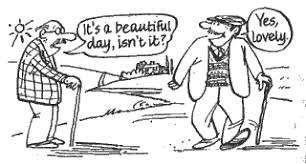 o What you have said is wrong, isn't it? (Bạn đã nói sai, đúng chứ?)  o Why he killed himself seems a secret, doesn't it? (Lý do anh ấy tự sát vẫn còn là một bí mật, đúng chứ?) ✓ Sau câu mệnh lệnh cách (Do.../Don’t do v.v...), câu hỏi đuôi thường là ...will you?  	Ví dụ: o Open the door, will you? (Bạn mở cửa được chứ?) o Don't be late, will you? (Đừng đi muộn, được chứ?) Câu đầu là WISH, dùng MAY trong câu hỏi đuôi  	Ví dụ: I wish to study English, may I? (Tôi ước được học tiếng Anh, có được không nhỉ?) ✓ Chủ từ là ONE, dùng you hoặc one trong câu hỏi đuôi  	Ví dụ: One can be one's master, can't you/one? (Bạn có thể làm thầy của ai đó, đúng chứ?) Câu đầu có MUST, must có nhiều cách dùng cho nên tùy theo cách dùng mà sẽ có câu hỏi đuôi khác nhau Must chỉ sự cần thiết:  dùng needn't  Ví dụ: They must study hard, needn't they? (Họ cần phải học hành chăm chỉ, phải không?) ✓ Must chỉ sự cấm đoán:  dùng must  	Ví dụ: You mustn't come late, must you? (Bạn không được đi muộn, phải không?) Must chỉ sự dự đoán ở hiện tại:  dựa vào động từ theo sau must  Ví dụ: He must be a very intelligent student, isn't he? (Anh ta ắt hẳn là 1 học sinh rất thông minh, phải không?) Must chỉ sự dự đoán ở quá khứ (trong công thức must + have + PII:  dùng là have/has  Ví dụ: You must have stolen my bike, haven't you? (Bạn chắc chắn đã lấy cắp xe của tôi, phải không?) Câu cảm thán, lấy danh từ trong câu đổi thành đại từ, dùng is, am, are  	Ví dụ: o What a beautiful dress, isn't it? (Chiếc váy thật đẹp, không phải sao?) o How intelligent you are, aren't you? (Bạn thật thông minh, nhỉ?) ✓ Câu đầu có I + các động từ sau: think, believe, suppose, figure, assume, fancy, imagine, reckon, expect, seem, feel + mệnh đề phụ, lấy mệnh đề phụ làm câu hỏi đuôi.   	Ví dụ: I think he will come here, won't he? (Tôi nghĩ anh ấy sẽ đến, nhỉ?) I don't believe Mary can do it, can she? (Tôi không tin Mary có thể làm được, đúng không?)  	(Lưu ý: Mệnh đề chính có NOT thì vẫn tính như ở Mệnh đề phụ)  Cùng mẫu này nhưng nếu chủ từ không phải là I thì lại dùng mệnh đề đầu làm câu hỏi đuôi.  Ví dụ: She thinks he will come, doesn't he? (Cô ấy nghĩ anh ta sẽ đến đây,đúng không?) USED TO: từng (diễn tả thói quen, hành động thường lặp đi lặp lại trong quá khứ). Trường hợp này, ta cứ việc xem USED TO là một động từ chia ở thì quá khứ. Do đó, câu hỏi đuôi tương ứng chỉ cần mượn trợ động từ DID.  	Ví dụ: She used to live here, didn't she? (Cô ấy từng sống ở đây, đúng không?) HAD BETTER: "had better" thường được viết ngắn gọn thành 'D BETTER, nên dễ khiến ta lúng túng khi phải lập câu hỏi đuôi tương ứng. Khi thấy 'D BETTER, chỉ cần mượn trợ động từ HAD để lập câu hỏi đuôi.  	Ví dụ: He'd better stay, hadn't he? (Anh ấy nên ở lại, nhỉ?) WOULD RATHER: "would rather" thường được viết gọn là 'D RATHER nên cũng dễ gây lúng túng cho bạn. Chỉ cần mượn trợ động từ WOULD cho trường hợp này để lập câu hỏi đuôi.  	Ví dụ: You'd rather go, wouldn't you? (Bạn nên đi, không phải sao?) 3. Cách dùng chính ✓ Nếu lên giọng ở phần câu hỏi đuôi, thì có nghĩa là bạn chưa chắc chắn và muốn biết câu trả lời  	Ví dụ: You want to hang out with me, don't you? (Cậu có muốn hẹn hò với mình không?) John doesn't speak Japanese, does he? (John có nói được tiếng Nhật không?) ✓ Nếu xuống giọng ở phần câu hỏi đuôi, thì có nghĩa bạn đã biết câu trả lời và kiểm tra lại đáp án từ phía người được hỏi, hoặc chỉ đơn giản là một câu nói chứ không phải câu hỏi.  	Ví dụ:  You want to hang out with me, don't you? (Cậu muốn hẹn hò với tôi à?) o John doesn't speak Japanese, does he? (John không nói được tiếng Nhật nhỉ.) 3. Dấu hiệu nhận biết 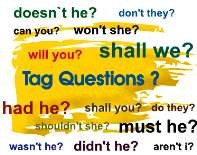  Trong câu có hai mệnh đề, mệnh đề sau là một trợ động từ (có hoặc không có NOT) và một đại từ nhân xưng như: isn't it, does he, will they, do you, ... VOCABULARY - TỪ VỰNG EXERCISES - BÀI TẬP THỰC HÀNH PART 1. PHONETICS Put the words in the correct column according to their stress pattern. Put the word into the correct column according the stress pattern. Match eight pictures (a-h) with suitable words in column A and their meaning in column B.  PART 2: VOCABULARY & GRAMMAR Choose the right answer A, B or C matching with each picture.  Find one odd word A, B, C or D. A. solar 	B. wind 	C. water 	D. storm A. plane 	B. train 	C. bus 	D. cab A. trash 	B. garbage 	C. waste 	D. recycle A. death 	B. extinction 	C. survival 	D. mortality 5. A. megacity 	B. metropolis 	C. town 	D. megalopolis Fill in each blank with fewer or less. A receptionist would make  	 	 money than a director. We used to go to the seaside every weekend, but now we have  	 	 train. There were  	 	 eggs in the fridge than we had hoped. These days I've got  	 	 problems than I used to have. There are  	 	 of us at the college reunions each year. Do you still drink a lot of alcohol? - No, I drink  	 	 of it nowadays.  	 of the interviewees were wearing ties than we'd expected. I wish my wife spent   	 of her money on expensive clothes. If you want to lose weight, you should eat   	 	 chocolate and bread. 	 	 people have strictly healthy diets these days. Complete the sentences with the words in the box. Heat and  	 	 had continued for more than three weeks. is a large and densely populated city or group of towns that make up an urban complex. The    that ripped across the North Sea around 6200BC, steamrolling coastlines from Norway to Scotland, resulted from the sudden collapse of some 180 miles (290km) of the continental shelf near Norway. Some     workers spend more time doing paperwork than taking care of patients. This underground network of old river-beds underlying the great alluvial plains must be filled to repletion before  	 	 	 waters will flow over the surface. Its polity has been of gradual    , and still retains some features peculiar to itself. Although each     has a unique Magnitude, its effects will vary greatly according to distance, ground conditions, construction standards, and other factors. Whatever her   	 	, it had eluded the doctors for months. Figures are not available for any exact comparison of outlay and return in other countries, but the    in European countries generally run to about half the expenditure. Gradually, however, the    improved, and by the middle of the 19th century second-class passengers had begun to enjoy "good glass windows and cushions on the seat". Change the following statements into tag questions. People speak English all over the world.  	________________________________________________________________________  	2. Everything is ready.  	________________________________________________________________________  	3. Someone called me last night.  	________________________________________________________________________  	4. She's been studying a lot recently.  	________________________________________________________________________  	5. He hasn't been running in this weather.  	________________________________________________________________________ He went to the party last night.  	________________________________________________________________________  	7. You never come on time.  	________________________________________________________________________  	8. Well, I couldn't help it.  	________________________________________________________________________  	9. You remembered to feed the cat.  	________________________________________________________________________  	10. Let's play tennis.  	________________________________________________________________________ 6. Fill the suitable question tags in the blanks.  	Joel: 	So, Michele, you said you are from Canada,  	 	?  	Michele: 	Yeah.  	Joel: 	What part of Canada?  	Michele: 	I lived in Ontario in a small town called Beaverton.  	Joel: 	Beaverton. And it is a big town,   	?  	Michele: 	No, it was pretty small, about seven or eight thousand people I think.  	Joel: 	Wow, that's pretty small. You liked it,   	?  Michele: I think when I was really little I liked it. It was nice to play outside with your friends and we always felt really safe. When I got older as a teenager, sometimes I thought it was pretty boring being in such a small town, but I think overall it was good to live in a small town.  	Joel: 	What would you do for fun when you were a teenager?  Michele: Well, there was actually a movie theater in our small town so sometimes we'd go to the theater but it wasn't a great one. We usually went outside of the town into the city to go shopping or see a movie.  	Joel: 	And so since then you have lived in big cities,   	?  	Michele: 	Yes, I've lived near Tokyo in Japan, so that's a pretty big city.  	Joel: 	So I guess you prefer that then... to your hometown,  	 	?  	Michele: 	Well, actually I felt that Tokyo was too big of a city.  	Joel: 	OK. PART 3: READING 1. Fill in the blank with a word/ phrase in the box.  A lot of people decide to move to the (1)    nowadays. However, there are still many people who prefer stay in the town and say that they couldn't live anywhere else. So which place is better to live? Let's think about both of them. I would like to start with the (2)      and disadvantages of the big city life. Living in such a big city has a lot of advantages. There is a big offer how to spend free time. There are a lot of theatres, concerts and other ways of (3)   . There is always a lot to do and visit! There are a lot of possibilities of shopping. In various shopping centres and (4)    you can buy whatever you want. What is more, there are a lot of working places in a city. Many big international companies have their locations in the cities, so it is much easier to find a job in a (5)   . Moreover, the public transport is developed quite well, so the commuting to work isn’t a problem. On the other hand, there are some disadvantages of living in a big city. Cities are very (6)    . Everywhere there are crowds: on the pavements and in the buses. What is more, the traffic is heavy and city's car (7)     are always very full. Sometimes it is very difficult to get from a given place to another. It may take hours! Moreover, the other disadvantage is the safety in a city, but actually the lack of safety. There is a big (8)    rates in cities. So you have to be very careful at nights when you leave your home. 2. Read the passage and answer the questions.  A natural disaster is a major adverse event resulting from natural processes of the Earth; examples include floods, hurricanes, tornadoes, volcanic eruptions, earthquakes, tsunamis, and other geologic processes. A natural disaster can cause loss of life or property damage, and typically leaves some economic damage in its wake, the severity of which depends on the affected population's resilience, or ability to recover and also on the infrastructure available. An adverse event will not rise to the level of a disaster if it occurs in an area without vulnerable population. In a vulnerable area, however, such as Nepal during the 2015 earthquake, an earthquake can have disastrous consequences and leave lasting damage, requiring years to repair. Earthquakes  An earthquake is the result of a sudden release of energy in the Earth’s crust that creates seismic waves. At the Earth's surface, earthquakes manifest themselves by vibration, shaking and sometimes displacement of the ground. Earthquakes are caused mostly by slippage within geological faults, but also by other events such as volcanic activity, landslides, mine blasts, and nuclear tests. The underground point of origin of the earthquake is called the focus. The point directly above the focus on the surface is called the epicenter. Earthquakes by themselves rarely kill people or wildlife. It is usually the secondary events that they trigger, such as building collapse, fires, tsunamis (seismic sea waves) and volcanoes, which are actually die human disaster. Many of these could possibly be avoided by better construction, safety systems, early warning and planning. What is a natural disaster?  	................................................................................................................................................ What are consequences of the natural disaster?  	................................................................................................................................................ What kind of natural disaster mentioned above happened with Nepal in 2015?  	................................................................................................................................................ What is the reason of an earthquake?  	................................................................................................................................................ What is epicenter?  	................................................................................................................................................ 3. Read the passage and put a suitable word in each of the gaps.  In an area containing millions of people, finding a social event to attend is never difficult. There is unlimited potential for social interactions in the city on a   basis. Find parties to attend at museums and art   , or donate time to a charity or nonprofit in your area of interest. Meeting people is an effortless task in a big city.   The    of major metropolitan areas allows you to broaden your spectrum of personal and professional relationships.    about other cultures and discovering shared interests with someone from a different background helps you grow into a more open and understanding individual. A social lifestyle in an    area will expand your horizons and make interactions more meaningful. 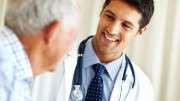  	Medical care in rural areas simply cannot compete with the options available in a big city. Most people living in remote regions travel dozens of miles to  	 	 a 	doctor, 	and specialist visits could become an overnight trip. Living in a big city gives you the opportunity to receive the highest caliber of  	 	 care without traveling hours from your home.  Competition in cities drives medical centers to hire only the most knowledgeable staff, ensuring the finest care for you.    than a dozen hospitals in the Chicago area are nationally ranked for the quality of their medical care and superior staff. When it comes to finding a doctor in big cities like Chicago, you have unparalleled options and resources to get the care you need. PART 4: WRITING Do you agree or disagree with the statements below? Write two or three sentences to explain.  	Ví dụ:  	Statement: People are poor because they do not work hard.  Response: I don't agree. For example, farmers work hard, but a drought or flood can destroy all their crops. There must be more criminal cases in a megacity than in countryside.  	................................................................................................................................................ Pollution happens more often in developed countries than in developing ones.  	................................................................................................................................................ Living in a large city is more wonderful than in rural area.  	................................................................................................................................................ Hanoi is the biggest city in Vietnam.  	................................................................................................................................................ You can earn much more money if you live in a big city than in countryside.  	................................................................................................................................................ Write a short paragraph about the population change in the USA over the past 4 years, using the cues given. America/ the third/ populous/ world.  	................................................................................................................................................ Compared/ other Western countries/ 2012/ fertility rate/ lower/ that/ France/ (2.01)/ Australia/ (1.93)/ the United Kingdom/ (1.92).  	................................................................................................................................................ However/ population growth/ among/ the highest/ industrialized countries/ because/ the differences/ fertility rates/ less than/ the differences/ immigration levels/ which/ higher/ in the U.S.  	................................................................................................................................................ The United States Census Bureau/ shows/ population increase/ 0.75%/ the twelve-month period/ ending/ July 2012.  	................................................................................................................................................ As/ April 30,2016/ the United States/ a total resident population/ 323,730,000.  	................................................................................................................................................ ANSWER KEYS ĐÁP ÁN UNIT 1: MY HOBBIES C. EXERCISES - BÀI TẬP THỰC HÀNH PART 1. PHONETICS Put the words with the underlined part in the box into two groups. Find the word which has a different sound in the part underlined.  	1. B 	2. C 	3. C 	4. C 	5. A PART 2: VOCABULARY & GRAMMAR Match the nouns from the box with the correct verb Go: jogging, shopping, boating, bowling, fishing. Do: research, gardening, aerobics, gymnastics. Collect: stamps, coins, buttons, bottles, dolls, cartoons. Play: violin, chess, flute, football, board games, judo. Circle A, B, C or D for each picture Find one odd word A, B, C or D. D 	2. D 	3. B 	4. C 	5. A Puts the verbs in brackets in the correct verb form. I think that mountain-climbing is very dangerous. My father likes collecting stamps so much. She takes a lot of photos when she goes on holidays. I like drawing very much. My hobby is painting. My mother says when she retires, she will go back to her village to do the gardening. Does your sister like making model in her free time? My brother promises that he will give me a nice doll on my birthday. Duong says he loves horse-riding but he won’t continue this hobby from next year. My aunt plays the guitar once a week. Don't worry. I will dance with you next Sunday. Fill each blank with a word/ phrase in the box. 1.Choose the correct answer A, B, C or D to fill each blank in the following passage. Read the article and then decide whether the statements are true (T) or (F).  	1. F 	2. F 	3. T 	4. F 	5. F PART 4: WRITING 1. Make up sentences using the words and phrases given. When I was ten years old, I began to play football. In the future, my father will go abroad. Reading books in the free time is my favourite hobby. I think skating is more interesting than mountain-climbing. I don't know why my mother likes cooking. He collects books whenever he has money. How many paintings does she paint? I love flowers so I plant them around my house. UNIT 2: HEALTH C. EXERCISES - BÀI TẬP THỰC HÀNH PART 1. PHONETICS Find the word which has a different sound in the part underlined. Read the words aloud.  	1. A 	2. D 	3. C 	4. C 	5. A Put the words in the box into two groups. PART 2: VOCABULARY & GRAMMAR Find one odd word A, B, C or D. B 	2. D 	3. C 	4. A 	5. C Circle A, B, C or D for each picture. B 	2. B 	3. C 	4. C 	5. B 	6. A Fill in the blank with a word in the box. 	.  	 Complete the sentences using more or less. You should eat more fruits and vegetables because they are good for your health. She looks very tired after coming back from work. She should rest more. We should spend less time on computer games. Drink more green tea and less coffee. Smoking can lead to lung cancer, so smoke less. 	 If you wash your hands more than you will be less chance of having flu. Eat less high-fat food keep you from getting fat. Which activity burns more calories, walking or riding a bicycle? Put the verbs in brackets in the correct tense form. It is important to eat well. It is very cold today. You should wear your warm clothes when you go out to prevent cold. Do morning exercise every day and you’ll feel better. I have a lot of homework to do this evening, so I do not have time to watch the football match. Eating junk food and inactivity are the main causes of obesity. I have a headache and I need to rest more. I have a toothache so I have to see the dentist. I have to take medicines because I am sick. Japanese eat more fish instead of meat, so they stay more healthy. When you have a fever, you should drink more water and rest more. A healthy diet will help us feel healthier. Watching TV much will hurt your eyes. PART 3: READING Put a word from the box in each gap to complete the following passage. lifestyle 	2. overweight 	3. cause 	4. diet  	5. contribute 	6. physical activity 	7. calories 	8. more Choose the correct word A, B, or C for each gap to complete the following passage. A. habits 	2. B. amounts 	3. A. nutrients 	4. C. balance  	5. A. helpful 	6. A. variety 	7. B. low-fat 	8. A. walking PART 4: WRITING Make sentences using the words and phrases given. Can you rewrite the following sentences in correct English? Laughing is good for your health. You should eat less in the evening. I have a stomachache so I need to take some medicines and go to bed. Getting healthy will help you concentrate on the lessons. We should keep our bodies warm to avoid having flu and cold. UNIT 3: COMMUNITY SERVICE C. EXERCISES - BÀI TẬP THỰC HÀNH PART 1. PHONETICS Find the word which has a different sound in the part underlined. Read the words aloud.  	1. A 	2. C 	3. A 	4. C 	5. D Put the words in the box into two groups. PART 2: VOCABULARY & GRAMMAR 1. Find one odd word A, B, C or D. 4. Put the verb in brackets in the correct tense form. Have you washed the dishes yet? I washed the dishes yesterday, but I have not had the time yet to do it today. This is the first time I have ever eaten this kind of food. Did Susan go to England by plane? The children were not at home last weekend. Have you done your homework yet? - Yes, I finished it an hour ago. I have not seen Peter since I arrived last Tuesday. The police arrested two people early this morning. Did you visit the CN Tower when you stayed in Toronto? They have cleaned the car. It looks new again. Columbus arrived in the New World in 1492. Last winter Robin stayed with his father in the Alps for three days. I have lost my keys, so I can't open that door. Nina has break her leg. She is still in hospital. I have not seen Paul today, but I saw him last Sunday. Has anyone phoned yet? Three people visited him in hospital last Friday. How many games has your team won so far this season? She went to Japan but now she hasn't come back. They visited a farm two weeks ago. PART 3: READING 1. Put a word from the box in each gap to complete the following passage. PART 4: WRITING Make  sentences using the words and phrases given. Our volunteering in communities makes a difference. I like to part in volunteer work because I think it is very useful and meaningful to society. We should help the homeless, the elderly and abandoned children. I have been a volunteer for five years. Last week my class volunteered to clean the streets. I felt more confident after participating in volunteer work. My brother has ever donated blood three times before. Every year we collect old books and clothes to help the poor children in the mountainous areas. Rewrite the sentences with the same meaning. I have never seen him before. I have studied English for 3 years. I last saw him when I left school. It has rained for two days. She is the most beautiful girl I have ever seen. It is the first time we have had such a cold winter. She hasn't kissed me for 5 months. We haven't met for a long time. How long have you had it? She has driven for 1 month. Make sentences using the words and phrases given. Have you ever done the volunteer work? Do you want to become a volunteer? We raise fund for the homeless and the poor children in Ha Noi. We provide education for the disable children. The volunteers take responsibility of making a better world. Do you think how can we help the elderly? UNIT 4: MUSIC AND ART C. EXERCISES - BÀI TẬP THỰC HÀNH PART 1. PHONETICS Find the word which has a different sound in the part underlined. Read the words aloud.  	1. A 	2. A 	3. B 	4. D 	5. D Put the words with the underlined part in the box into two groups PART 2: VOCABULARY & GRAMMAR Find one odd word A, B, C or D. A. volume 	2. D. teacher 	3. C. song 	4. B. science 	5. D. rapper Match the musical instruments with the pictures. d 	2. e 	3. a 	4. f  	5. b 	6. h 	7. c 	8. g Put the verbs in brackets in the correct tense form  	1. His life is so boring. He just watches TV every night. I was late for school yesterday. My father was not at the office the day before yesterday. Did Mr. and Mrs. James come back home and have lunch late last night? How did you get there? John is studying hard in class, but I don't think he'll pass. It was cloudy yesterday. Where are your children? The telephone rang several times and then stopped before I could answer it. The bank closes at four o'clock. The little boy has spent hours in his room making his toys. Jamie passed the exam because he studied very hard. My mother fries eggs for breakfast every morning. Mozart has more than 600 pieces of music. My father didn't watch TV last night but I  	did. Fill each blank with a suitable word in the box. language 	2. artists 	3. most 	4. instruments exhibition 6. popular 7. classic 8. pleasure PART 3: READING Fill in the blank with a word/ phrase in the box. Read the passage, and then answer the questions. He came from America. It was published in 1952. It belongs to fiction genre. It tells the story of Santiago, an aging Cuban fisherman who struggles with a giant marlin far out in the Gulf Stream off the coast of Florida. He won the Nobel Prize in Literature in 1954. PART 4: WRITING Complete the sentences by using as...as; not...as; different ...from. Make sentences using the words and phrases given. This painting is made on traditional paper with natural colours. Last week, I saw many interesting portraits in the art gallery. Piano is much heavier than other instruments. Which musical instruments do you have? Who composed this song? The villagers are friendly as they were years ago. This film isn't as long as the film I watched yesterday. Classical music isn't so interesting as rock music. I have never watched drama, my mother hasn't either. Complete the sentences by using too, so, neither and either. Teenagers like K-pop, and they like Korean foods too. He's not very good at painting walls, and she isn't either. William doesn't work there, and John doesn't either. My wife can't play the trump, and neither can her sister. Alice has finished her homework, and so has Mickey. Trang does morning exercise, and her brother  does too. He is going to see that film, and we are too. “Chèo” is considered a kind of traditional opera in Viet Nam, and "Cải lương" is too. I don't know how to use a computer, and my best friend doesn't either. I haven't been to Africa, and neither has my mother. () Lan doesn't like rock music, and neither does Huong. () Cuong didn't know the answer to the teacher's question, and Mai didn't either. Mr.Nam didn't win the race, and neither did Mr Bac. My car doesn't work, and your car doesn't either. Nobody knew why he was absent, and I didn't either. Susie has passed her driving test, and  so has Peter. They mustn't stay up late, and their friends mustn't either. They stayed at home last night, and their children did too. They've been waiting, and so has she. We'd like to watch the football match, and he would too. UNIT 5: VIETNAMESE FOOD AND DRINK C. EXERCISES - BÀI TẬP THỰC HÀNH PART 1. PHONETICS Find the word which has a different sound in the part underlined. Read the words aloud.  	1. D 	2. A 	3. C 	4. D 	5. C Put the words with the underlined part in the box into two groups PART 2: VOCABULARY & GRAMMAR Find one odd word A, B, C or D. B 	2. D 	3. C 	4. D 	5. B Put the words or phrases about food and drink in the correct column. Fill in each blank with the correct word: A /AN /SOME/ ANY  	1. I'd like a bowl of fried rice. My father planted some trees in the garden yesterday. Do you have any brothers or sisters?  Would you like some ice-cream? We have some rice and port for lunch. Are there any vegetables? He eats an apple after his dinner. Would you like some egg for breakfast? Can you bring me some water, please? There aren't any noodles. There are some apples on the table. Can I help you? Yes, I'm like some wine, please. Are there any tomatoes in the fridge? I have a TV and a computer. Would you like a cup of tea? Thank you. And a box of chocolates would be fine. Are there any potatoes in the basket? I buy some fruit, but I don't buy any vegetables. Children have some rice, but they don't have any meat. I don't have any free time today. Fill in the blanks with "How much" or "How many" How much homework do you do a day? How many languages can your father speak? How many words are there in this dictionary? How much soda is there in the fridge? How many days off do you have in a week? How many paintings are there in the exhibition? How many dishes are there at the party? How many kilos of rice do you want? How much petrol is there in your car? How many people are there in the conference? How many brothers and sisters do you have? How many hours do you sleep in a day? Supply the correct verb form How many subjects did you learn last year? Wait for me a minute. I am having breakfast. Is there any butter in the refrigerator? This is the most delicious dish I have ever eaten. Noodle is very popular in all regions of Vietnam. How much money did you save last year? Last week, my dad bought a lot of candy for my birthday party. This morning my dad didn't drink tea as usual. How many bottles of oil does your family need in a month? I  have never enjoyed Bun Bo Hue before. 	 PART 3: READING Fill in the blank with a word/ phrase in the box. features 	2. rice 	3. appearance 	4. ingredients  	5. herbs 	6. available 	7. familiar 	8. dessert Read the passage and then decide whether the statements are true (T) or false (F). F 	2. T 	3. T 	4. T 	5. F PART 4: WRITING 1. Make sentences using the words and phrases given There is much meat and sugar in your diet. I was very thirsty and I need some water. My father likes eating fish than eating meat. Many foreigners like to eat Vietnamese food because it is very strange and interesting. Banh Chung is a Vietnamese traditional dish that must be a part of Tet meals. How much fruits and vegetables do you eat in a day? Can you tell me how to cook beef noodle? What is your favorite dish for breakfast? Do you want to try a chicken soup that I have just cooked. There isn't something left for dinner, so I have to eat in the restaurant. Snack is a small meal that you eat when you are hungry. How much water should I pour into the pot? I am afraid there isn't any sugar left in the refrigerator. The main ingredients used in Vietnamese food are rice, fish sauce and vegetable. Many main dishes and snacks in Vietnam are made from rice. UNIT 6: THE FIRST UNIVERSITY IN VIET NAM - BÀI TẬP THỰC HÀNH PART 1. PHONETICS Find the word which has a different sound in the part underlined. Read the words aloud.  	1. C 	2. B 	3. B 	4. D 	5. C Put the words with the underlined part in the box into two groups PART 2: VOCABULARY & GRAMMAR Find one odd word A, B, C or D. D 	2. D 	3. B 	4. A 	5. D Match the prepositions with the right pictures. E 	2. F 	3. C 	4. A 	5. B 	6. D Match the correct places and names with pictures. E 	2. D 	3. C 	4. A 	5. B Supply the correct verb forms. After class, one of the students always erases the chalk board. People spend a lot of money on advertising everyday. The phonograph was invented by Thomas Edison in 1877.  	 For the past years, my mother has done all my washing by hand. No one believes his story. The women in most countries in the world have been given the right to vote. People think that Jack London's life and writing's represent the American love of adventure. How many marks are given to you by the teacher? The detective saw the woman putting the jewelry in her bag. Drivers are advised to use an alternative route by police.  	 The window was broken and some pictures were taken away by the boys. My father wrote the book many years ago. He showed his ticket to the airline agent. The human life has completely been changed with science and technology. People speak English all over the world. My brother eats a loaf of bread every morning. How many languages are spoken in India? The accident was caused in this city by some drunk drivers. How long have they waited for the doctor? The doctor ordered him to take a long rest. PART 3: READING Fill in the blank with a word/ phrase in the box. Read the passage and then answer the questions. The instruction and learning at the Imperial Academy began in 1076. A rector (Tế tửu) headed the Imperial Academy. The students learned Chinese, Chinese philosophy, and Chinese history. The students learned for three to seven years. There were four major tests per year. The monarch himself posed the questions at the Dinh Examination. PART 4: WRITING Turn these sentences into passive voice. The souvenirs and postcards inside the Temple of Literature were sold to you at a higher price by the shopkeeper. The students in the university are taught by famous lecturers and tutors. My father is chosen the head master of Chu Van An Lower Secondary School. The trees and flowers are taken care of by the gardeners of the Temple of Literature. All the tickets for the trip to the Temple of Literature were sold. Ha Long Bay was regarded as a World Heritage Site by UNESCO in 1994. Oxford University is regarded one of the best university in the UK. The imperial Academy was regarded as the first university in Viet Nam. The Doctors’ stone tablets were erected by King Le Thanh Tong. Turn these sentences into active voice. They constructed The Imperial Academy under Emperor Ly Thanh Tong. People regard Khue Van pavilion as the symbol of Ha Noi. They sell lots of souvenirs inside the Temple of Literature. Every one considers The Temple of Literature as one of the most important cultural and historic places in Viet Nam. The Temple of Literature displays many precious relics. They used The Imperial Academy to educate young men for the country. UNESCO recognized the 82 Doctors' stone tablets as a memory of the World in 2010. They erected the first Doctors' stone tablets in 1484. They started constructing Minh Mang tomb in 1842 and completed it three years later. The King passed papers at the Royal examinations. Emperor Tran Hien Tong invited Chu Van An to become the principal of the Imperial Academy. UNIT 7: TRAFFIC - BÀI TẬP THỰC HÀNH PART 1. PHONETICS Find the word which has a different sound in the part underlined. Read the words aloud.  	1. d 	2. d 	3. c 	4. c 	5. d  	6. d 	7. c 	8. c 	9. d 	10. d Put the words with the underlined part in the box into two groups Label the signs with the words/phrases below. PART 2: VOCABULARY & GRAMMAR Circle A, B, C or D for each picture. A 	2. C 	3. A 	4. B 	5. C 	6. B Find one odd word A, B, C or D. C 	2. D 	3. D 	4. B 	5. C Put questions for the underlined parts in the following sentences, using question words in brackets. How does Nam usually go to school? What did your grandfather use to do in the West lake every afternoon? Where are there a lot of trucks and cars in the rush hour? What did the student use to be taught about when they studied in secondary school? How does Hung drive his car? How far is it from Ha Noi to Hai Phong? Fill each blank with suitable words in the box. is 	2. is 	3. jam 	4. walked are 	6. use to 	7. from 	8. catches  	9. to 	10. am 	11. it 	12. station Complete the following conversation with the sentences A-F. A 	2. F 	3. B 	4. E 	5. D 	6. C Give the correct form of the words in brackets. is 	2. increasing 	3. earn  	4. have 	5. Becoming 	6. purchase PART 3: READING Fill in the blank with a word/ phrase in the box. cities 	2. problem 	3. discourage 	4. expensive  	5. transport 	6. Pollution 	7. Example 	8. Trains Read the passage and answer the questions. Because there was an overflow of horse-drawn traffic over Westminster Bridge. the semaphore Because after only a month of use the device exploded and injured the police officer who was operating the light. eight feet B Read the passage and put a suitable word in each of the gaps place 	2. time 	3. it 	4. out  	5. catch 	6. takes 	7. is 	8. stuck PART 4: WRITING Make sentences using the words and phrases given Mr Thanh didn't use to travel to Korea. It is 250 km from Ho Chi Minh City to Da Nang. My hometown used to be a small village. How was it from Ha Noi to Singapore in the past? Lana used to be on foot to school or by car? He used to be a good student, but now he is poor. Rewrite the following sentences so that their meaning stays the same, using the word given for each. My father always drives carefully. It is about 100 km from Ha Noi to Hai Phong. If you aren't careful, you'll have an accident. Hung used to go to his homeland by train some years ago, but now he drives his car. Traffic rules should be obeyed strictly by road users. Can we travel to Korea by car? There are buses leaving for Hai Phong every 15 minutes from 6 a.m to 10 p.m. My family used to be very poor, but we have 100 million USD now. UNIT 8: FILMS - BÀI TẬP THỰC HÀNH PART 1. PHONETICS Find the word which has a different sound in the part underlined. Read the words  	1. c 	2. b 	3. d 	4. c 	5. c  	6. c 	7. a 	8. b 	9. b 	10. a Put the words with the underlined part in the box into three groups. Give the names of the following films, then read the words aloud.  	a. Titanic 	b. Superman 	c. Tom and Jerry 	d. Rush hour  	e. Ironman 	f. X-Men 	g. Lion King 	h. Mickey PART 2: VOCABULARY & GRAMMAR Match the film titles and their plots (1-6) with the film types (a-h) c 	2. e 	3. g 	4. a 	5. f 	6. d Find one odd word A, B, C or D. D 	2. A 	3. D 	4. D 	5. C Complete the sentences with the correct form of the adjectives in brackets. interesting/ interested bored/ boring amazed/ amazing relaxing/ relaxing tired/ tired excited/ exciting Complete the sentences with the correct form of the adjectives in the box. boring 	2. Interesting 	3. tired  	4. boring 	5. Excited 	6. interesting Complete the sentences, using words in the table. Sometimes, two answers are possible.  	13. Although 	14. Despite Choose best answer A, B, or C to complete the sentences. B 	2. B 	3. B 	4. B  	5. A 	6. A 	7. B 	8. C PART 3: READING Fill in the blank with a word/ phrase in the box. romance 2. fictionalized 3. stars 4. voyage  5. essential 6. Shot 7. Imaginary 8. used to Read the passage and answer the questions. Thomas Cruise Mapother IV The 1981 film Endless Love Pete "Maverick" Mitchell The romantic horror film Mission: Impossible - Rogue Nation Read the passage and put a suitable word in each of the gaps. century 	2. silent 	3. world 	4. like  	5. number 	6. End 	7. Famous 	8. only PART 4: WRITING 1. Rearrange the words in the correct order to describe the films. It's a place where no one wants to go. A team of people help a scientist named Milo Thatch find the lost empire of Atlantis. It's about a boy who can do magic. It's about a spaceship on which a monster lives. They are superheroes who all are a family. It's a science fiction film set in the USA. UNIT 9: FESTIVAL AROUND THE WORLD - BÀI TẬP THỰC HÀNH PART 1. PHONETICS Find the word which has a different stress pattern from the other. Read the words  	1. c 	2. a 	3. c 	4. c 	5. b  	6. d 	7. c 	8. a 	9. d 	10. c 2. Put the following words below in the correct column according to their stress pattern.PART 2: VOCABULARY & GRAMMAR Give the names of the following then read the words aloud. Christmas 	e. Lunar New Year/Tet holiday present 	f. Mid-Autumn Festival feast/ party 	g. Independence Day fireworks 	h. turkey Find one odd word A, B, C or D. D 	2. A 	3. D 	4. D 	5. C Make questions for the underlined parts in the following sentences, using the question words in the brackets.  	A. Chinese New Year When is New Year's Day celebrated? What often happens in New Year's Eve? How do People celebrate New Year's Eve? Who do people often spend New Year with? Why does every family thoroughly clean the house in New Year?  	B. Eid al-Adha (Festival of Sacrifice) How long do the festivities last? How old are the sacrificed animals? Who celebrates Eid al-Adha? When and how long is the Eid al-Adha? Where did the Festival originate? Underline adverbial phrases in following sentences We first met when he became the manager of the bank. I sometimes call on my younger sister when I'm in London. After we had eaten, we played cards. Take a packed lunch with you, in case you get hungry. There was a power failure earlier today and the trains are all running late now. He behaved in such a silly way I was ashamed of him. We served drinks as soon as our friends arrived. Dad found his change between the couch cushions. To track my running speed, I use a stopwatch. Carter put wood in the fireplace to keep the cabin warm. Christina went to the grocery store. The carpenter hit the nail with a hammer. Each question has a sentence with an underlined phrase. Identify what TYPE of adverb phrase this is, using definitions in the box. frequency 	2. place 	3. time 	4. frequency  	5. purpose 	6. Manner 	7. Time 	8. place PART 3: READING Fill in the blank with a word/ phrase in the box. to worship the Moon Genie 	2. from a Chinese story  	3. In the middle 	4. through years  	5. gradually Read the passage and answer the questions. in My Duc District (70 kilometers away from Hanoi to the south) three months the entertaining activities Because it is believed to bring people fulfillment and great success in life PART 4: WRITING 1. Arrange following phrases into a complete sentence Giong festival takes place in different occasions depending on destinations. Giong Festival have been recognized by UNESCO as an intangible cultural heritage of mankind. Hung King Temple Festival is celebrated cm the tenth day of the third Lunar month. Phu Tho Province is the sacred land where Hung Kings established the country centuries ago. Entertaining activities in Hung King Temple Festival are traditional singings, chess playing, and so on. The purpose of this Festival is to worship Hung Kings - the country's founders. UNIT 10: SOURCES OF ENERGY - BÀI TẬP THỰC HÀNH PART 1. PHONETICS Find the word which has a different stress pattern from the other. Read the words  	1. c 	2. a 	3. c 	4. c 	5. d  	6. b 	7. a 	8. b 	9. c 	10. d 2. Put the following words below in the correct column according to their stress pattern. PART 2: VOCABULARY & GRAMMAR Write the name of the following pictures then read the words aloud. Which of these actions shows big/small carbon footprint?  	a. Deforestation 	b. Wind energy 	c. Desert  	d. Solar panel 	e. Waste disposal 	f. Recycle  	g. Public transportation 	h. Gas emission Look at the puzzle and find ten adjectives which can be used to describe an area. The word can go down, forward, or diagonally. An example has been made for you. Write the name of the type of energy in each blank based on the characteristics. Solar energy 	2. Tidal energy  	3. Nuclear power 	4. Wind energy  	5. Geothermal Energy 	6. Fossil fuels  	7. Hydropower Complete the sentence with the correct form of the words in brackets. will be practicing 	2. won’t studying  	3. will you be doing 	4. will be writing will not be camping 	6. will be sitting  	7. will be practicing 	8. will be sleeping  	9. won’t be traveling 	10. will be taking  	11. will you be doing 	12. Will you be visiting  	13. will be driving 	14. won't be getting  	15. Won't you be helping 	 5. Change the sentences into the passive voice. PART 3: READING Fill in the blank with a word/ phrase in the box. believe 	2. renewable 	3. supplying energy  	4. sources 	5. solar and wind power Read the passage and answer the questions below. It will never run out. Renewable energy. Because their fuel being derived from natural and available resources reduces the costs of operation. Wind turbines need wind to turn the blades. Because it is a new technology and as such has extremely large capital cost. Read the passage, and then tick the correct answer true (T), or false (F). T 	2. F 	3. T 	4. F 	5. F PART 4: WRITING 1. Use the words or phrases given to write correct sentences This winter we will close our curtains at night to stop heat escaping. We will switch to energy saving light bulbs when old bulbs break. Travelling by train, bus or bike is much better for the planet. By making simple lifestyle changes, greenhouse gas emissions in the US will cut down in 2020. In the US, 21 percent of all energy used is consumed in homes. Your carbon footprint is the amount of carbon dioxide released into the air because of own energy needs. Up to 30% of a household energy footprint can come from its moving water. In early 2007, the UK introduced a lot of conservation projects to reduce electricity consumption UNIT 11: TRAVELLING IN THE FUTURE C. EXERCISES - BÀI TẬP THỰC HÀNH PART 1. PHONETICS 1. Put the rising and falling intonation for the following questions, then practice saying them. PART 2: VOCABULARY & GRAMMAR Match the pictures in column A with the definition in column B, then read the words aloud.  	1 – d 	2 – c 	3 – a 	4 – b Match the features in column A to the future transportation technologies in column B. Circle 10 mistakes in the following text.  	Correction:  	lots of → a lot of  	transportatoin → transportation  	plants → planes  	boates → boats  	traInes → trains  	urbain → urban  	trames → trains  	uses → use  	on → in  	on → to  	trafic → traffic Complete the sentence with the correct form of the words in brackets.  	1. will win 	2. won't score  	3. will be 	4. Will it snow  	5. Will you be able to 	6. will win I will certainly forget 	8. it won't arrive   	9. Coke will be cheaper 	10. She will help  	11. will earn 7. Fill in the blank with the correct possessive pronounce or possessive adjective.  	1. mine 	2. Her 	3. Hers 	4. mine  	5. our/theirs 	6. My/yours 	7. My/yours 	8. mine  	9. theirs 	10. its PART 3: READING Choose A, B or C to fill in the blank. – C 	2 – C 	3 – A 	4 – B  	5 – C 	6 – B 	7 – A Read the passage and answer the question below. 70 percent by driving to work alone You will cut your annual carbon dioxide emissions by 1,600 pounds half of all jobs Read the passage, and then tick the correct answer: true (T), or false (F). – F 	2 – T 	3 – T 	4 – T 	5 – F  UNIT 12: AN OVERCROWDED WORLD C. EXERCISES - BÀI TẬP THỰC HÀNH PART 1. PHONETICS Put the words in the correct column according to their stress pattern. Put the word into the correct column according the stress pattern. Match eight pictures (a-h) with suitable words in column A and their meaning in column B.  	a. 7 – E 	b. 2 – G 	c. 5 – A 	d. 8 – C  	e. 4 – D 	f. 6 – B 	g. 3 – H 	h. 1 - F PART 2: VOCABULARY & GRAMMAR Choose the right answer A, B or C matching with each picture. A 	2. C 	3. B 	4. C 	5. A 	6. A Find one odd word A, B, C or D. D 	2. A 	3. D 	4. C 	5. C Fill in each blank with fewer or less. less 	2. less 	3. fewer 	4. fewer  	5. fewer 	6. less 	7. fewer 	8. less  	9. less 	10. fewer Complete the sentences with the words in the box. drought 	2. megacity 	3. tsunami 	4. healthcare flood 	6. growth 	7. earthquake 	8. disease  	9. earnings 	10. accommodation Change the following statements into tag questions. People speak English all over the world, don't they? Everything is ready, isn't it? Someone called me last night, didn't they? She’s been studying a lot recently, hasn't she? He hasn't been running in this weather, has he? He went to the party last night, didn't he? You never come on time, do you? Well, I couldn't help it, could I? You remembered to feed the cat, didn't you? Let’s play tennis, shall we? Fill the suitable question tags in the blanks. didn't you? 	2. isn't it? 	3. didn't you?  	4. haven't you? 	5. don't you? PART 3: READING Fill in the blank with a word/ phrase in the box. countryside 	2. advantages 	3. entertainment  	4. galleries 	5. metropolis 	6. crowded  	7. parks 	8. crime Read the passage and answer the questions. Read the passage and put a suitable word in each of the gaps. daily 	2. galleries 	3. diversity 	4. learning  	5. urban 	6. Visit 	7. Medical 	8. more PART 4: WRITING 2. Write a short paragraph about the population change in the USA over the past 4 years, using the cues given. America is the third most populous country in the world. Compared to other Western countries, in 2012, U,S. fertility rate was lower than that of France (2.01), Australia (1.93) and the United Kingdom (1.92). However, U.S. population growth is among the highest in industrialized countries, because the differences in fertility rates are less than the differences in immigration levels, which are higher in the U.S. The United States Census Bureau shows a population increase of 0.75% for the twelvemonth period ending in July 2012. As of April 30, 2016, the United States has a total resident population of 323,730,000.  CHÚ Ý: Khi S = I + am Khi S = He/ She/ It + is Khi S = We/ You/ They + are  CHÚ Ý: am not: không có dạng viết tắt is not = isn't are not = aren't  CHÚ Ý: S = I, We, You, They, danh từ số nhiều thì động từ ở dạng nguyên thể S = He, She, It, danh từ số ít thì động từ thêm "S" hoặc ES" S = I, We, You, They, danh từ số nhiều - Ta mượn trợ động từ "do" + not S = He, She, It, danh từ số ít - Ta mượn trợ động từ "does" + not  	- Động từ (V) theo sau ở dạng NGUYÊN THỂ không chia. S = I, We, You, They, danh từ số nhiều - Ta mượn trợ động từ "Do" đứng trước chủ ngữ S = He, She, It, danh từ số ít - Ta mượn trợ động từ "Does" đứng trước chủ ngữ  	- Động từ chính trong câu ở dạng NGUYÊN THỂ. - always: luôn luôn usually: normally: thường thường thường thường often: frequently: thường xuyên thường xuyên - sometimes: thỉnh thoảng - rarely: hiếm khi - seldom: hiếm khi - every day/ week/ month/ year: hàng ngày, hàng tuần, hàng tháng, hàng năm - every day/ week/ month/ year: hàng ngày, hàng tuần, hàng tháng, hàng năm - once: một lần (once a month: một tháng 1 lần) - twice: hai lần (twice a week: hai lần 1 tuần) three times: never: first..., then...: ba lần (three times a day: 3 lần 1 ngày) không bao giờ trước tiên ..., sau đó ... (khi yêu cầu mô phỏng, đưa ra chỉ dẫn cụ thể để thực hiện một việc nào đó Từ mới Phiên âm Nghĩa gymnastics /dʒɪmˈnæstɪks/ thể dục gardening /ˈɡɑːdnɪŋ/ làm vườn camping /ˈkæmpɪŋ/ cắm trại take photos /teɪk ˈfoʊtoʊ/ chụp ảnh basketball /ˈbæskɪtbɔːl/ bóng rổ cycle /ˈsaɪkl/ đạp xe skating /ˈskeɪtɪŋ/ trượt băng table tennis /ˈteɪbl ˈtenɪs/ bóng bàn bird - watching /ˈbɜːrdwɑːtʃɪŋ/ ngắm chim aerobics /eˈroʊbɪks/ thể dục nhịp điệu chess /tʃes/ cờ vua swimming /ˈswɪmɪŋ/ bơi walk /wɔːk/ đi bộ talk /tɔːk/ nói chuyện go /ɡoʊ/ đi paint /peɪnt/ vẽ collect /kəˈlekt/ sưu tập dance /dæns/ nhảy, múa ride /raɪd/ đạp xe watch /wɑːtʃ/ xem listen /ˈlɪsn/ nghe play /pleɪ/ chơi eat /iːt/ ăn to hang out with friends /hæŋ aʊt wɪð frendz/  ra ngoài với bạn to chat with friends /tʃæt wɪð frendz/ nói chuyện với bạn to do sports /də spɔːt / chơi thể thao to play computer games /pleɪ kəmˈpjuːtər ɡeɪmz/ chơi game to walk the dog /wɔːk ðə dɒɡ/ dắt chó đi dạo to play the guitar /pleɪ ðə ɡɪˈtɑː(r)/ chơi ghi-ta again first family bird her learn American world student never assistant birthday teacher heard camera dependent after girl neighbour person /ə/ /ɜː/ stamps coins camping board games research chess cartoons jogging violent boating gymnastics football shopping judo flute buttons dolls Aerobics bowling fishing 1.  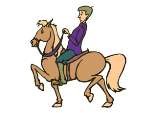 mountain- climbing skating horse- riding dancing 4. 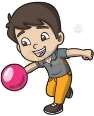 walking swimming taking photos bowling 2. 5. 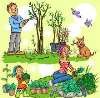 gardening singing arranging flowers bird-watching 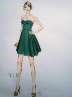 playing the guitar making models collecting coins cycling 3. 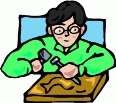 carving wood painting eating taking 6. 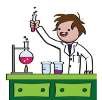 talking doing experiment listening to the radio watching a movie go chess camping cooking music gymnastics books dolls bottles fishing gardening feel planting seeing blooming myself exercise rejuvenate healthy watering − Cách thứ 3 để nối hai mệnh đề độc lập tạo thành câu ghép là dùng trạng từ nối − Trạng từ nối phải được đứng sau dấu ";"và trước dấu "," ; accordingly, ; also, ; as a matter of fact, ; clearly, ; consequently, ; finally, ; first, ; for instance, ; for example. ; furthermore, ; hence, ; however, ; in addition, ; in fact, ; in general, ; in other words, ; in short, ; moreover, ; nevertheless, ; obviously, ; of course, ; otherwise, ; similarly, ; still, ; then, ; therefore, ; thus, ; unfortunately Từ mới Phiên âm Nghĩa allergy /ˈælədʒi/ dị ứng backache /ˈbækeɪk/ bệnh đau lưng toothache /ˈtuːθeɪk/ đau răng headache /ˈhedeɪk/ đau đầu earache /ˈɪreɪk/ đau tai bruise /bruːz/ vết thâm tím cold /kəʊld/ cảm lạnh cough /kɒf/ ho cut /kʌt/ vết đứt dizziness /ˈdɪzinəs/ chóng mặt fever /ˈfiːvə(r)/ sốt temperature /ˈtemprətʃər/ sốt flu (viết tắt của influenza) /fluː/ cúm obesity /əʊˈbiːsəti/ bệnh béo phì sore throat  /sɔː(r) θrəʊt / đau họng sick/ ill /sɪk/ /ɪl/ bệnh brush the teeth regularly /brʌʃ ðə tiːθ ˈreɡjələli/ đánh răng thường xuyên have regular medical check up /həv ˈreɡjələr ˈmedɪk(ə)l tʃek ʌp/ đi khám định kì take some medicine /teɪk sʌm ˈmedɪsn/ uống thuốc go to see a doctor /ɡəʊ tuː siː ə ˈdɒktə/ gặp bác sỹ go to see a dentist /ɡəʊ tuː siː ə ˈdentɪst/ gặp nha sỹ do more exercise /duː mɔː ˈeksərsaɪz/ tập thể dục nhiều hơn sleep more /sliːp mɔː/ ngủ nhiều hơn eat healthy food /iːt ˈhelθi fuːd/ ăn đồ tốt cho sức khỏe medicine /ˈmedɪsn/ thuốc to bleed /bliːd/ chảy máu knife cough phone knives leave of laugh live life food vase flower fruit leaves very /v/ /f/ 1.  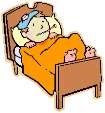 have a cough have a temperature have earache have sore throat 2. 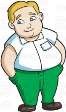 sleepy fat tired weak 3. 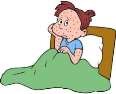 have a headache have a sore throat have an allergy have a stomachache 4. 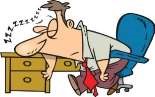 feel sick feel tired feel sleepy fell unhealthy 5.  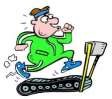 6. 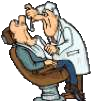 spending less time on computer games doing exercise wearing sun hat watching less TV seeing the dentist take medicines brushing teeth washing face put on exercise spending sun hat allergic obesity rest tooth decay clean bright eyes diet contribute calories overweight physical activity more lifestyle cause Từ mới Phiên âm Nghĩa youth /juːθ/ giới trẻ volunteer /ˌvɒlənˈtɪə(r)/ tình nguyện viên to help /help/ giúp đỡ the poor / ðə  pɔː(r)/ người nghèo sick people /sɪk ˈpiːpl/ người bệnh service /ˈsɜːvɪs/ dịch vụ member /ˈmembə(r)/ thành viên homeless people /ˈhəʊmləs ˈpiːpl/ người vô gia cư fund /fʌnd/ quỹ elderly people /ˈeldəli ˈpiːpl / người già effort /ˈefət/ nỗ lực do volunteering work /də ˌvɒlənˈtɪərɪŋ wɜːk/ làm công việc tình nguyện disabled people / dɪsˈeɪbld ˈpiːpl / người khuyết tật community /kəˈmjuːnəti/ cộng đồng charity shop /ˈtʃærəti ʃɒp / cửa hàng bán đồ để gây quỹ tình nguyện charity /ˈtʃærəti/ nhóm / tố chức tình nguyện benefit /ˈbenɪfɪt/ lợi ích activity /ækˈtɪvəti/ hoạt động calorie scooter hungry kitchen carefully group glass beggar agreement guest architecture glance community comedy chemistry /k/ /g/ 1.  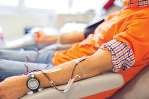 4. 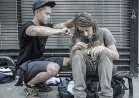 donate books donate money donate blood donate food help homeless people help poor children help elderly people help sick people 2. 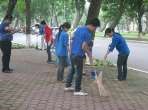 clean the house clean the class clean the street clean the wall 5. 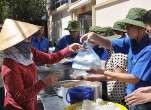 provide money provide food provide houses provide clothes patients English classes volunteer mountainous helped clean homeless save gone donated afford stand on independent best depending better shelter diseases luxurious handling Mệnh đề chính Mệnh đề phụ họa Động từ tobe: S + tobe + ... and + S + tobe + too and so + tobe + S Động từ thường: S+V+ ... and + S + trợ động từ + too and so + trợ động từ + S Mệnh đề chính Mệnh đề phụ họa Động từ tobe: S + tobe + not + ... and + S + tobe + not + either and neither + tobe + S Động từ thường: S + V + not + ... and + S + trợ động từ + not + either and neither + trợ động từ + S Từ mới Phiên âm Nghĩa harp /hɑːp/ đàn hạc accordion /əˈkɔːdiən/ đàn ăc-coóc drum /drʌm/ trống exhibition /ˌeksɪˈbɪʃn/ triển lãm musician /mjuˈzɪʃn/ nhạc sĩ art treasures /ɑːt ˈtreʒə(r)/ kho tàng các tác phẩm nghệ thuật concert /ˈkɒnsət/ buổi hòa nhạc leisure time /ˈleʒə taɪm/ thời gian rảnh band /bænd/ ban nhạc rap /ræp/ nhạc ráp portrait /ˈpɔːtrɪt/ ảnh, chân dung pop /pɒp/ nhạc pop rock /rɒk/ nhạc rock a gallery /ˈɡæləri/ phòng trưng bày tranh museum /mjuˈziːəm/ viện bảo tàng viện bảo tàng painting /ˈpeɪntɪŋ/ bức tranh bức tranh piano /piˈænəʊ/ đàn dương cầm đàn dương cầm saxophone /ˈsæksəfəʊn/ kèn sắc-xô-phôn kèn sắc-xô-phôn trombone /trɒmˈbəʊn/ kèn trôm-bôn kèn trôm-bôn trumpet /ˈtrʌmpɪt/ kèn trum-pet kèn trum-pet violin /ˌvaɪəˈlɪn/ vĩ cầm vĩ cầm actor /ˈæktə(r)/ diễn viên nam diễn viên nam actress /ˈæktrəs/ diễn viên nữ diễn viên nữ audience /ˈɔːdiəns/ khán giả khán giả bust /bʌst/ tượng nửa người tượng nửa người museum /mjuˈziːəm/ bảo tàng bảo tàng artist /ˈɑːtɪst/ họa sĩ họa sĩ ballet /ˈbæleɪ/ ba lê  ba lê  record /ˈrekɔːd/ đĩa hát đĩa hát sculptor /ˈskʌlptə(r)/ nhà điêu khắc nhà điêu khắc sheet music /ʃiːt ˈmjuːzɪk/ bản ghi nhạc bản ghi nhạc flute /fluːt/ sáo sáo organ /ˈɔːɡən/ đàn phong cầm đàn phong cầm harmonica /hɑːˈmɒnɪkə/ đèn acmonica đèn acmonica mandolin /ˈmandəlɪn/ đàn măng-đô-lin đàn măng-đô-lin electric guitar /ɪˈlektrɪk ɡɪˈtɑː(r)/ đàn guitar điện đàn guitar điện electric keyboard / ɪˈlektrɪk ˈkiːbɔːd/ đàn phím điện đàn phím điện bass drum /bæs drʌm/ trống bas (tạo âm vực trầm) trống bas (tạo âm vực trầm) cello /ˈtʃeləʊ/ đàn vi-ô-lông xen đàn vi-ô-lông xen acoustic guitar /əˈkuːstɪk ɡɪˈtɑːr/ đàn guitar thùng đàn guitar thùng viola /viˈəʊlə/ vĩ cầm trầm / vi-ô-la vĩ cầm trầm / vi-ô-la star / celebrity /stɑːr/ /səˈlebrəti/ người nổi tiếng người nổi tiếng statue /ˈstætʃuː/ tượng tượng turn down / up the volume /tɜːn  daʊn/ ʌp ðə  ˈvɒljuːm/ vặn cho tiếng nhò đi / to lên vặn cho tiếng nhò đi / to lên play musical instrument  /pleɪ ˈmjuːzɪkl ˈɪnstrəmənt / chơi nhạc cụ chơi nhạc cụ play a song  /pleɪ ə sɒŋ/ mở nhạc mở nhạc 1. A. conclusion B. ensure C. rush D. mission 2. A. student B. study C. dust D. must 3. A. father B. date C. hard D. last /ʒ/ /ʃ/ 1.  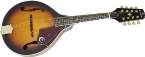 a. organ  2. 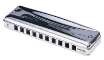 b. saxophone  3. 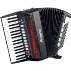 c. flute 4. 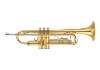 d. mandolin 5. 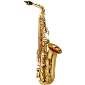 e. harmonica 6. 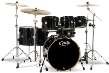 f. trumpet 7. 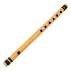 g. violin  8. 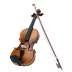 h. drum exhibition popular instruments most classic pleasure language artists earned records music charts famous best selling played legend Moonwalk  	13. Mr.Nam didn't win the race, and  	 	  Mr Bac. (neither)  	14. My car doesn't work, and your car  	 	 . (either)  	15. Nobody knew why he was absent, and I  	  	. (either)  	16. Susie has passed her driving test, and   	  Peter. (so)  	17. They mustn't stay up late, and their friends    	. (either) • Danh từ đếm được là những từ chỉ những vật thể, con người, ý niệm... có thể đếm được.• Danh từ đếm được có cả hình thức số ít và số nhiều. • Chúng ta có thể dùng mạo từ "a" hoặc "an" với danh từ đếm được ở số ít. Từ mới Phiên âm Nghĩa beef rice noodles /biːf raɪs ˈnuːdlz/ bún bò crab rice noodles /kræb raɪs ˈnuːdlz/ bún cua kebab rice noodles /kɪˈbæb raɪs ˈnuːdlz/ bún chả noodle soup /ˈnuːdlz suːp/ phở rice noodles /raɪs ˈnuːdlz/ bún round sticky rice cake /raʊnd ˈstɪki raɪs keɪk/ bánh dầy shrimp in batter /ʃrɪmp ɪn ˈbætə(r)/ bánh tôm snail rice noodles /sneɪl raɪs ˈnuːdlz/ bún ốc steamed sticky rice /stiːməd ˈstɪki raɪs/ xôi steamed wheat flour cake /stiːməd wiːt ˈflaʊə(r) keɪk/ bánh bao stuffed sticky rice balls /stʌft ˈstɪki raɪs bɔːlz/ bánh trôi young rice cake /jʌŋ raɪs keɪk/ bánh cốm bake /beɪk/ nướng bằng lò boil /bɔɪl/ đun sôi; nấu sôi; luộc fry /fraɪ/ rán; chiên grill /ɡrɪl/ nướng roast /rəʊst/ quay; nướng steam /stiːmə/ hấp pomelo /ˈpɒmələʊ/ bưởi (của Việt Nam) lime /laɪm/ chanh ta noodles /ˈnuːdlz/ mì, bún, miến La Vong grilled fish pie /ɡrɪlɪd fɪʃ paɪ/ chả cá Lã Vọng green rice and green rice cakes /ɡriːn raɪs ənd ɡriːn raɪs keɪks/ cốm và bánh cốm rice rolls /raɪs rəʊlz/ bánh cuốn the noodle soup / ðə ˈnuːdlz suːp/ phở dog meat /dɒɡ miːt/ thịt chó cuisine /kwɪˈziːn/ ấm thực culture /ˈkʌltʃə(r)/ văn hóa bottle yogurt short cost sorry water pause shock saw holiday autumn coffee ball hobby dog chocolate sauce hobby pour fall or because abroad fork sport  /ɒ/ /ɔː/ donuts corn milk beef steak soda bread soymilk chocolate cake sugarcane juice shrimp rice cake lobster pork candy wine chicken soup pizza mineral water fish sauce fish noodles lotus tea available ingredients herbs familiar rice appearance dessert features Câu chủ động: S + V + O Câu bị động: S + be + VpII + (by + O) Các thì Chủ động Bị động 1. Hiện tại đơn S + V(s/es) + O - Mary studies English every day. S+ is/am/are + VpII + (by + O) - English is studied by Mary everyday. 2. Hiện tại tiếp diễn S + is/am/are + V-ing + O - He is planting some trees now. S + is/am/are + being + VpII + (by + O) - Some trees are being planted (by him) now. 3. Quá khứ đơn S + V-ed + O - She wrote a letter yesterday. S + was/were + VpII + (by + O) - A letter was written (by her) yesterday. 4. Hiện tại hoàn thành S + have/ has + VpII + O - My parents have given me a new bike on my birthday. S + have/ has + been + VpII + (by + O) - A new bike has been given to me by my parents on my birthday. 5. Tương lai đơn S + will + V(nguyên thể) + O - She will do a lot of things tomorrow. S + will + be + VpII + (by 0) - A lot of things will be done tomorrow. 6. Modal verb: can, could, may, might, must, have to, will, would, shall, should, ought to... S + Modal Verb + V + O - You should open the wine about 3 hours before you use it. S + Modal verb + be + VpII + (by O) - The wine should be opened about 3 hours before using. S + would like + sth: muốn cái gì  S + would like + to do sth: muốn làm gì  Thể phủ định: S + would not like + sth: không muốn cái gì  S + would not like + to do sth: không muốn làm gì Từ mới Phiên âm Phiên âm Nghĩa Tran Dynasty /tran ˈdɪnəsti/ /tran ˈdɪnəsti/ Triều đại nhà Trần imperial academy /ɪmˈpɪəriəl əˈkædəmi/ /ɪmˈpɪəriəl əˈkædəmi/ học viện hoàng gia black ink /blæk ɪŋk/ /blæk ɪŋk/ mực tàu sanctuary /ˈsæŋktʃuəri/ /ˈsæŋktʃuəri/ nơi tôn nghiêm altar altar /ˈɔːltə/ bàn thờ Temple of Literature Temple of Literature /ˈtempl əv ˈlɪtrətʃə(r)/ Văn Miếu Imperial Academy Imperial Academy /ɪmˈpɪəriəl əˈkædəmi/ Quốc Tử Giám Ly Dynasty Ly Dynasty /lɪ ˈdɪnəsti/ Triều đại nhà Lý scholar scholar /ˈskɒlə(r)/ học giả king king /kɪŋ/ vua Literature Lake Literature Lake /ˈlɪtrətʃə(r)  leɪk/ Văn Hồ Constellation of Literature pavilion Constellation of Literature pavilion /ˌkɒnstəˈleɪʃn əv ˈlɪtrətʃə(r) pəˈvɪliən/ Khuê Văn Các Stelae commanding horsemen to dismount Stelae commanding horsemen to dismount /steleɪ kəˈmɑːndɪŋ ˈhɔːsmən tə dɪsˈmaʊnt/ bia Hạ Mã The Great Middle gate The Great Middle gate /ðə ɡreɪt ˈmɪdl ɡeɪt/ Đại Trung Môn The Great Portico The Great Portico /ðə ɡreɪt ˈpɔːtɪkəʊ/ Khu Nhập Đạo Attained Talent gate Attained Talent gate /əˈteɪn ˈtælənt ɡeɪt/ Đại Thành Môn Accomplished Virtue gate Accomplished Virtue gate /əˈkʌmplɪʃt ˈvɜːtʃuː ɡeɪt/ Thành Đức Môn Crystallization of Letters gate Crystallization of Letters gate /ˌkrɪstəlaɪˈzeɪʃn əv ˈletə(r)z ɡeɪt/ Cửa Súc Văn Magnificence of Letters gate Magnificence of Letters gate /mæɡˈnɪfɪsns əv ˈletə(r) ɡeɪt/ Cửa Bi Văn Well of Heavenly Clarity Well of Heavenly Clarity /wel əv ˈhevnli/ Giếng Thiên Quang Stelae of Doctors Stelae of Doctors /steleɪ əv  ˈdɒktə(r)/ Bia Tiến sĩ  Black of the turtle Black of the turtle /blæk əv ðə ˈtɜːtl/ mai rùa The Master The Master / ðə ˈmɑːstə(r)/ ông đồ build build /bɪld/ xây dựng reconstruct reconstruct  /ˌriːkənˈstrʌkt/ xây dựng lại /dʒ/ /tʃ/ 1.  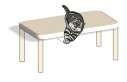 A. in front of 2. 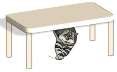 B. in  3. 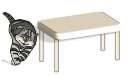 C. next 4. 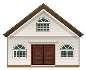 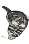 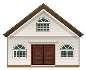 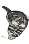 D. behind 5. 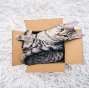 E. on 6. 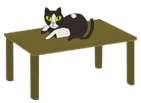 F. under 1.  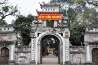 A. Ba Chua Kho Temple 2. 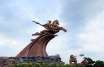 B. Chu Dong Tu Temple 3. 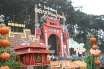 C. Hung King Temple 4. 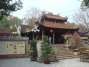 D. Giong Temple 5. 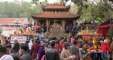 E. Tran Temple pavilion constructed courtyard divided celebrate university examination teacher Câu khẳng định It + is + (about) + (a number) + unit of length + (from Nplace to Nplace) It + is + adjdistance Câu phủ định It + isn’t + adjdistance Câu hỏi How far is it from Nplace to Nplace? Câu khẳng định S + use to + V Câu phủ định S + didn't + use to + V Câu hỏi Did + S + use to + V? Từ mới Phiên âm Nghĩa cross /krɒs/ băng qua, vượt curve /kəːv/ khúc cua emergency /iˈməːdʒ(ə)nsi/ khẩn cấp hill /hɪl/ đồi lane /leɪn/ làn đường left /lɛft/ trái limit /ˈlɪmɪt/ giới hạn pedestrian /pəˈdestriən/ người đi bộ railroad /ˈreɪlrəʊd/ đường ray right /raɪt/ phải sjgn /saɪn/ biển hiệu slippery /ˈslɪp(ə)ri/ trơn trượt speed /spiːd/ tốc độ traffic lights /ˈtræfɪk laɪts/ đèn giao thông truck /trʌk/ xe tải turn /təːn/ rẽ vehicle /ˈviː(ə)kl/ phượng tiện wet /wɛt/ ẩm, ướt  	train young  	train young helicopter left left  	video  	video plane rain rain tour  	railway  	railway late southern southern does  	station  	station dead grey grey shoulder  	head  	head no wet wet road /eɪ/ /eɪ/ /eɪ/ /ɛ/ /ɛ/ /ɛ/  	Danger Railroad Crossing  	Danger Railroad Crossing  	Danger Railroad Crossing Right Lane Ends  	No Trucks  	No Trucks  	No Trucks Right Turn Ahead  	Right Curve Ahead  	Right Curve Ahead  	Right Curve Ahead Watch Children  	Emergency Vehicle Warning  	Emergency Vehicle Warning  	Emergency Vehicle Warning No Pedestrian Crossing a.  	 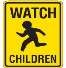 e.  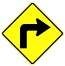 e.  e.  b.  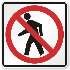 f. 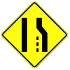 f. f. c.  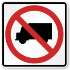 g.  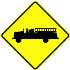 g.  g.  d. 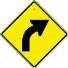 h.  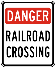 h.  h.  1. 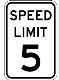 Maximum speed is 5. Minimum speed is 5. Only 5 MPH is allowed. Speed limit is lower than 25 MPH. 4.  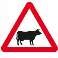 You can buy cattle meat here. There are cattle ahead. There are wild animals ahead. Cattle are not allowed. 2.  Cars cannot be sold here. 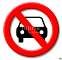 Cars and trucks can pass. Cars are not allowed. Bicycles are not allowed. 5.  Bullying is allowed.  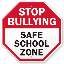 Bully may be arrested. Bullying must be stopped. This zone is dangerous. 3.  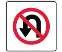 You cannot return. Go ahead isn't allowed. You must return. Watch out the pedestrians. 6.  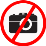 Cameras are used here. You can't use your camera here. Cameras are sold ahead. Take photograph when crossing road. am is are used to use to it from to catches walked ride jam station  A. My car broke down D. It doesn't cost much B. It's driving me crazy E. but I can't afford a new car C. Zero down and $219 per month F. What happened  	trains discourage transport expensive  	example problem cities pollution 1. My father is always a careful driver.  _____________________________________________________  DRIVES 2. The distance from Ha Noi to Hai Phong is about 100 km.  _____________________________________________________  IT 3. Be careful or you'll have an accident.  _____________________________________________________  IF 4. Hung went to his homeland by train some years ago, but now he drives his car.  _____________________________________________________  USED 5. Road users should obey traffic rules strictly.  _____________________________________________________  OBEYED 6. Is it possible to travel to Korea by car?  _____________________________________________________  CAN 7. Buses leave for Hai Phong every 15 minutes from 6 a.m to 10 p.m.  _____________________________________________________  THERE 8. My family was very poor in the past, but we have 100 million USD now.  _____________________________________________________  USED Câu khẳng định • • Although + Clause, Clause. Despite/ In spite of + N/ N phrase, Clause. Câu phủ định • • Although + Clause (phủ định), Clause Although + Clause, Clause (phủ định) Despite/ In spite of + N, Clause (phủ định) Despite/ In spite of + N phrase, Clause (phủ định) Despite/ In spite of+not + N phrase, Clause. Từ mới Phiên âm Nghĩa actor/ actress /ˈæktə(r)/ /ˈæktrəs/ diễn viên nam/ nữ animation /ˌænɪˈmeɪʃn/ phim hoạt họa critic /ˈkrɪtɪk/ bình phẩm direct /dʌɪˈrekt/ làm đạo diễn (phim,...) entertaining /ˌentəˈteɪnɪŋ/ thú vị, làm vừa lòng gripping /ˈɡrɪpɪŋ/ hấp dẫn, thú vị hilarious /hɪˈleəriəs/ vui nhộn, hài hước horror film /ˈhɒrə(r) fɪlm/ phim kinh dị must-see /mʌst- siː/ phim hấp dẫn cần xem plot /plɒt/ cốt truyện posters /ˈpəʊstə(r)/ áp phích quảng cáo recommend /ˌrekəˈmend/ giới thiệu, tiến cử scary /ˈskeəri/ làm sợ hãi, rung rợn science-fiction (sci-fi) /ˌsaɪəns ˈfɪkʃn/ khoa học viễn tưởng star /stɑː(r)/ đóng vai chính, ngôi sao survey /ˈsɜːveɪ/ cuộc khảo sát thriller /ˈθrɪlə(r)/ phim li kì, giật gân violent / va l nt/ có nhi u c nh b o l c bushed bushed washed washed stopped stopped needed volunteered volunteered touched touched matched matched tagged moved moved fascinated fascinated shocked shocked appeared raised raised laughed laughed convinced convinced interested treated treated pleased pleased looked looked decided /t/ /t/ /d/ /d/ /id/ /id/ /id/ /id/ a.  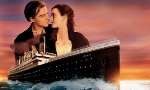 e. 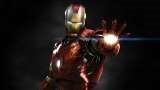 b. 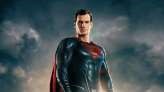 f. 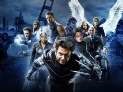 c. 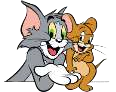 g. 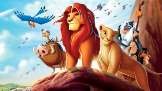 d. 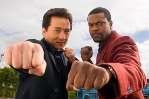 h. 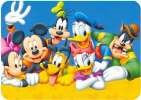 1. 	Paranormal investigators Ed and Lorraine 	Warren work to help a family terrorized by a dark presence 	in 	their farmhouse. 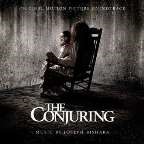 4. The character first appeared in the daily King Features 	comic 	trip, Thimble 	Theatre, 	on 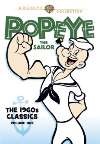 January 17, 1929.  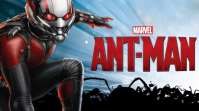 2. Armed with a super-suit with the astonishing ability to shrink in scale but increase in strength. 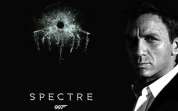 5. A cryptic message from Bond’s past sends him on a trail to uncover a sinister organization.  3. A lonely doctor who once occupied unusual lakeside home begins exchanging love letters with 	its 	former resident, a frustrated architect.  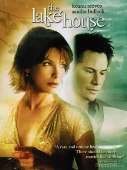 6. 	Harvard 	student Mark 	Zuckerberg creates 	the 	social networking site that would become known as Facebook, but is later 	sued 	by 	two brothers.  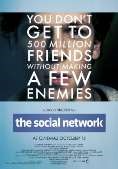 bore excite interest tire interest bore although despite in spite of however nevertheless romance shot used to essential stars fictionalized voyage imaginary end only silent famous world like century number Name Brad Pitt Angelina Jolie Date and place of birth 1963, Oklahoma 1975, California Title of film Legends of the Fall Mr. & Mrs. Smith Year(s) 1994 2005 Other actors Anthony Hopkins, Aidan Quinn, Julia Ormond and Henry Thomas Brad Pitt Loại câu hỏi Đối tượng hỏi Cách dùng What một mệnh đề What do you often have for breakfast? (Bạn thường ăn điểm tâm bằng gì?) Which một mệnh đề (giới hạn câu trả lời) Which will you have, tea or coffee? (Bạn muốn uống gì, trà hay cà phê?) Who người Who wants a coffee? (Ai muốn uống cà phê?) When thời gian When do you see him? (Bạn gặp anh ta khi nào?) Where địa điểm Where do you live? (Bạn sống ở đâu?) Why nguyên nhân Why do you go to office late? (Tại sao bạn đến cơ quan trễ?) Whose thuộc sở hữu của ai Whose books are you reading? (Bạn đang đọc quyển sách của ai?) How cách thức How many dogs do you have? (Bạn có bao nhiêu con chó?) How often do people hold the Flower Festival? (Người ta tổ chức Lễ Hội Hoa bao lâu một lần?) The Festival is held once a year. (Lễ hội được tổ chức 1 năm 1 lần) When does the Flower Festival take place? (Lễ hội Hoa diễn ra lúc nào?) The Festival takes place from 30 Dec 2015 through 03 Jan 2016 (Lễ hội diễn ra từ ngày 30 tháng 12 năm 2015 đến ngày 03 tháng 01 năm 2016) Where does the Flower Festival take place? (Lễ hội Hoa diễn ra ở đâu?) The Festival takes place in Dalat, Vietnam. (Lễ hội diễn ra tại Đà Lạt, Việt  Nam) Why do people go to Dalat Flower festival? (Lễ hội Hoa Đà Lạt được tổ chức để làm gì?) They go to Dalat Flower Festival to honor the value of flowers and floriculture. (Mọi người tham dự Lễ hội Hoa Đà Lạt để tôn vinh giá trị của hoa và nghề trồng hoa) Từ mới Phiên âm Nghĩa anniversary (n) /ˌænɪˈvɜːsəri/ ngày kỷ niệm celebrate (v) /ˈselɪbreɪt/ kỉ niệm, tôn vinh ceremony (n) /ˈserəməni/ nghi thức, nghi lễ Christmas (n) /ˈkrɪsməs/ lễ Giáng sinh culture (n) /ˈkʌltʃə(r)/ văn hóa Easter (n) /ˈiːstə(r)/ lễ Phục sinh festival (n) /ˈfestɪvl/ lễ hội firework (n) /ˈfaɪəwɜːk/ pháo hoa holiday (n) /ˈhɒlədeɪ/ kì nghỉ Independence Day (n) /ˌɪndɪˈpendəns deɪ/ ngày Quốc Khánh parade (n) /pəˈreɪd/ diễu hành party (n)  /ˈpɑːti/ buổi tiệc perform (v) /pəˈfɔːm/ biểu diễn religious (adj) /rɪˈlɪdʒəs/ thuộc về tôn giáo superstitious (adj) /ˌsuːpəˈstɪʃəs/ mê tín dị đoan Thanksgiving (n) /ˌθæŋksˈɡɪvɪŋ/ lễ Tạ ơn tourist (n) /ˈtʊərɪst khách tham quan turkey (n) /ˈtɜːki/ gà tây vacation (n) /vəˈkeɪʃn/ kì nghỉ dài  	culture  	culture enjoy envelope ancient  	album  	album lucky relative fortune  	display  	display ancestor decorate family  	Muslim  	Muslim modern several popular  	annual  	annual sacrifice lunar symbol Stress on 1st syllable Stress on 1st syllable Stress on 2nd syllable Stress on 2nd syllable Stress on 2nd syllable a.  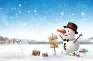 e. 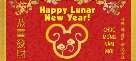 b. 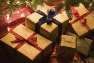 f. 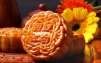 c. 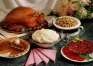 g. 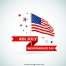 d. 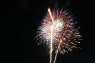 h. 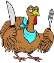 Manner time purpose frequency place to worship the Moon Genie from a Chinese story In the middle through years gradually Future Present Future Continuous Tại thời điểm được nói đến, hành động bắt đầu hay kết thúc Ví dụ: Tonight at 6 pm, I will go home. (Vào lúc 6h tối nay tôi sẽ bắt đầu về nhà) Tại thời điểm được nói đến hành động vẫn đang diễn ra. Ví dụ: Tonight at 6 pm, I will be going home. (Ở thời điểm 6h tối nay tôi đang trên đường về nhà tôi phải bắt đầu về nhà trước 6h tối. Từ mới Phiên âm Nghĩa acid rain (n) /ˈæsɪd reɪn/ mưa a xit agriculture (n) /ˈæɡrɪkʌltʃə(r)/ nông nghiệp alternative (adj) /ɔːlˈtɜːnətɪv/ thay thế biodiesel (n) /ˈbaɪəʊdiːzl/ nhiên liệu điêzen sinh học biodiversity (n) /ˌbaɪəʊdaɪˈvɜːsəti/ sự đa dạng sinh học CFC's Chlorinated Fluorocarbons - hợp chất hóa học gây thủng tầng ozone climate change (n) /ˈklaɪmət tʃeɪndʒ/ sự thay đổi khí hậu deforestation (n)  /ˌdiːˌfɒrɪˈsteɪʃn/ sự phá rừng ecological (adj) /ˌiːkəˈlɒdʒɪkl/ (thuộc) sinh thái học ecology (n) /iˈkɒlədʒi/ sinh thái Geothermal energy (n) /ˌdʒiːəʊˈθɜːml ˈenədʒi/ năng lượng địa nhiệt nuclear power (n) /ˈnjuːkliə(r) ˈpaʊə(r)/ năng lượng hạt nhân organic (adj) /ɔːˈɡænɪk/ (thuộc) hữu cơ ozone layer (n) /ˈəʊzəʊn ˈleɪə(r)/ tầng ozone regenerate (v) /rɪˈdʒenəreɪt/ tái sản sinh renewable (adj) /rɪˈnjuːəbl/ có thể hồi phục lại, có thể làm mới solar energy (n) /ˈsəʊlə(r) ˈenədʒi/ năng lượng mặt trời sustainable (adj) /səˈsteɪnəbl/ bền vững waste disposal (n) /weɪst dɪˈspəʊzl/ sự xả rác Stress on 1st syllable Stress on 2nd syllable a.  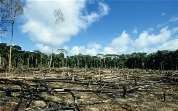 e. 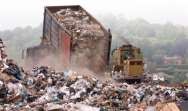 b. 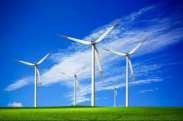 f. 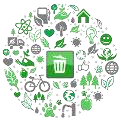 c. 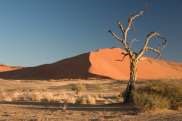 g. 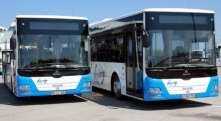 d. 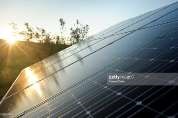 h. 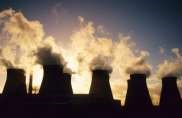 A N N B R G F D S P D Z R S H N I F B G R A I E S F D H S O U R C E X K F D C F A K G I P H N C J O F D S U J A I R U E N E R G Y R F J S K R Y W X Q E T W R U K I L T T A C W S Y Q D Y F U E L R B C S T U D G T O O O G E L V X A I G D T P G S F W E B F T O Y V R P F E S V O Z G I P U H E R A R G I I Z V O L I K W S O D H Y L E B N K Q ĐẠI TỪ NHÂN XƯNG TÍNH TỪ SỞ HỮU ĐẠI TỪ SỞ HỮU I MY MINE HE HIS HIS SHE HER HERS IT ITS ITS YOU YOUR YOURS WE OUR OURS THEY THEIR THEIRS Từ mới Phiên âm Nghĩa air balloon (n) /eə(r) bəˈluːn / khinh khí cầu aircraft (n) /ˈeəkrɑːft/ máy bay, tàu bay aviation (n) /ˌeɪvɪˈeɪʃ(ə)n/ hàng không bullet train (n) /ˈbʊlɪt/ tàu cao tốc cable (n) /ˈkeɪbl/ cáp treo compass (n) /ˈkʌmpəs/ la bàn concept (n) /ˈkɒnsept/ khái niệm driveway (n) /ˈdraɪvweɪ/ đường lái xe về nhà eco-friendly (adj) /ˌiːkəʊ ˈfrendli/ thân thiện với môi trường envision (v) /ɪnˈvɪʒn/ mường tượng, hình dung evolution (n) /ˌiːvəˈluːʃn/ sự tiến hóa fantasize (v) /ˈfæntəsaɪz/ mơ mộng viển vông fantastic (adj) /fænˈtæstɪk/ tuyệt vời, không tưởng highway (n) /ˈhaɪweɪ/ đường cao tốc limousine (n) /ˈlɪməziːn/ xe limo passageways (n) /ˈpæsɪdʒweɪ/ hành lang; đường phố nhỏ, ngõ passenger (n) /ˈpæsɪndʒə(r)/ hành khách (đi tàu xe...) revolution (n) /ˌrevəˈluːʃn/ cuộc cách mạng runway (n) /ˈrʌnweɪ/ đường băng submarine (n) /ˌsʌbməˈriːn/ tàu ngầm superbus (n) /ˈsjupəbʌs / xe buýt loại lớn teleport (n) /ˈtelipɔːrt/ dịch chuyển tức thời tram (n) /træm/ tàu điện underground (adv) /ˌʌndərˈɡraʊnd/ ngầm dưới lòng đất unicycle (n) /ˈjuːnɪsaɪkl/ xe đạp một bánh vehicle /ˈviːɪkl/ phương tiện giao thông By air: airplane, helicopter, air balloon, etc. At the airport On the runway In the air On the helipad By road: car, motorbike, taxi, bus, bicycle, van, etc. On the motorway On the road  n the garage At the taxi rank At the bus stop By sea: ship, boat, yacht, etc. On the water In the harbor In the port Under the sea By rail: train, tram, bullet train, tube train, etc. At the platform On the tracks In the station   A B 1.  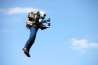 a. Metro 2. 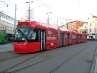 b. SkyTran 3. 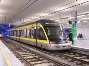 c. Tram 4. 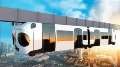 d. Jet pack A B 1. You take your hands off the wheel and let the car do the driving for you. a. Space elevator 2. A type of personal air vehicle that can switch between the roads and skies. b. Teleport 3. A type of space transportation system including a cable anchored to the surface and extending into space. c. Intelligent transportation system 4. People travel from one point to another without traversing the physical space between them. d. Hover board 5. It enables various users to be better informed and make safer, more coordinated, and 'smarter' use of transport networks. e. Flying car 6. The skateboard uses magnetic levitation to fly very low in the air. f. Time machine 7. It takes people into the future or the past. g. Self-driving car A. at 	B. on 	C. in 2. I saw your parents  	 	 a car yesterday evening. D. by A. at 	B. on 	C. in 3. Susan and Mike came to work  bus yesterday. D. by A. at 	B. on 	C. in 4. They came to their office  	 	 a bus.  D. by A. at 	B. on 	C. in D. by 5. Tom has to go to the bus stop if he wants to go  	  bus. A. delayed 	B. soon 	C. late 6. How much is a   	 ticket to New York? D. early A. swim 	B. runway 	C. one-way 7. We had to pay extra for our excess  	 	. D. side A. baggage 	B. person 	C. fine D. ticket So sánh hơn Nuncountable  S1 + V + more +  + than + S2/ Clause NcountableSo sánh hơn S1 + V + less + Nuncountable  + than + S	S1 + V + fewer + Ncountable	2/ Clause Từ mới Phiên âm Nghĩa affect /əˈfekt/ tác động, ảnh hưởng block /blɒk/ gây ùn tắc cheat /tʃiːt/ lừa đảo crime /kraɪm/ tội phạm criminal /ˈkrɪmɪnl/ kẻ tội phạm density /ˈdensəti/ mật độ dân số diverse /daɪˈvɜːrs/ đa dạng effect /ɪˈfekt/ kết quả explosion /ɪkˈspləʊʒn/ bùng nổ flea market /fliː ˈmɑːkɪt / chợ trời hunger /ˈhʌŋɡə(r)/ sự đói khát major /ˈmeɪdʒə(r)/ chính, chủ yếu, lớn malnutrition /ˌmælnjuːˈtrɪʃn/ bệnh suy dinh dưỡng megacity /ˈmeɡəsɪti/ thành phố lớn overcrowded /ˌəʊvəˈkraʊdɪd/ quá đông đúc poverty /ˈpɑːvərti/ sự nghèo đói slum /slʌm/ khu ổ chuột slumdog /slʌmdɒɡ/ kẻ sống ở khu ổ chuột space /speɪs/ không gian spacious /ˈspeɪʃəs/ rộng rãi resource littering littering population population electricity affect crime crime populated populated explosion density economic economic pollution pollution behind service recycle recycle slavery slavery megacity criminal solution solution attract attract disease describe gather gather homeless homeless stressful problem renewable renewable millionaire millionaire product effect hunger hunger Stress on the 1st syllable Stress on the 1st syllable Stress on the 1st syllable Stress on the 1st syllable Stress on the 2nd syllable Stress on the 2nd syllable Stress on the 3rd syllable Stress on the 3rd syllable answer offer contrast decrease visit advice record export promise suspect promise present progress travel reply protest Produce General rules (stress on the 1st syllable for the noun, and stress on the 2nd syllable for the verb) Exceptions (the noun and the verb have the same stress pattern) a. 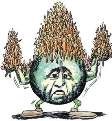 a. a. a. e. 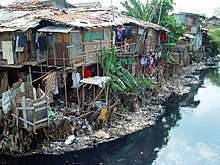 e. b. 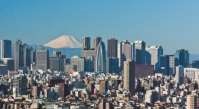 b. b. b. f. 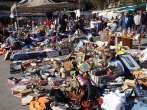 f. c. 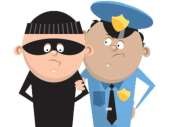 c. c. c. g. 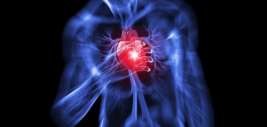 g. d. 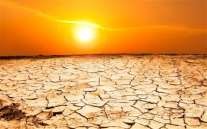 d. d. d. h.  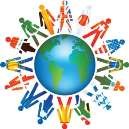 h.  Answers A B B  .............. 1. diversity A. An action or omission which constitutes an offence and is punishable by law. A. An action or omission which constitutes an offence and is punishable by law.  .............. 2. megacity B. a usually outdoor market in which old and used goods are sold. B. a usually outdoor market in which old and used goods are sold.  .............. 3. disease C. a long period of time during which there is very little or no rain. 	 	 C. a long period of time during which there is very little or no rain. 	 	  .............. 4. slum D. an area of a city where poor people live and the buildings are in bad condition. D. an area of a city where poor people live and the buildings are in bad condition.  .............. 5. crime E. a situation in which too many people or animals live in a certain area. E. a situation in which too many people or animals live in a certain area.  .............. 6. flea market F. the state of having people who are different races or who have different cultures in a group or organization F. the state of having people who are different races or who have different cultures in a group or organization  .............. 7. overpopulation G. an area that includes a large city or several large cities. G. an area that includes a large city or several large cities.  .............. 8. drought H. A disorder of structure or function in a human, animal, or plant, especially one that produces specific symptoms or that affects a specific location and is not simply a direct result of physical injury. H. A disorder of structure or function in a human, animal, or plant, especially one that produces specific symptoms or that affects a specific location and is not simply a direct result of physical injury. Healthcare 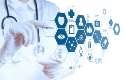 Population Diversity Drought  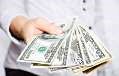 Child labour Earning Deforestation  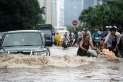 Flood Earthquake Firework  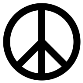 Poverty Peace Energy  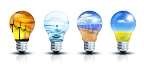 Destruction Poverty Poverty  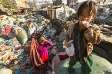 Drought Electricity drought megacity growth earthquake earnings tsunami flood healthcare accommodation disease  	crowded megacity crime galleries  	parks advantages entertainment countryside urban diversity medical Learning galleries More daily visit /ə/ /ɜː/ again, assistant, teacher, dependent, neighbor, camera, American, camera, family, student, never learn, first, world, birthday, girl, bird, heard, her, person 1. C 4. D 2. A 5. B 3. A 6. B 1. chess 2. dolls 3. music 4. gymnastics 5. go 6. books 7. camping 8. fishing 9. bottles 10. cooking PART 3: READING  Fill in the blank with a word/ phrase in the box. PART 3: READING  Fill in the blank with a word/ phrase in the box. PART 3: READING  Fill in the blank with a word/ phrase in the box. PART 3: READING  Fill in the blank with a word/ phrase in the box. 1. gardening 2. planting 3. watering 4. blooming 5. growing 6. feel 7. myself 8. healthy 9. rejuvenate 10. exercise 1. collecting 2. hobbies 3. from 4. different 5. showing 6. others 7. without 8. like /v/ /f/ Stephen, live, of, knife, leave, vase, very life, laugh, knives, phone, cough, flower, fruit, food 1. tooth decay 2. rest 3. put on 4. allergic 5. exercise 6. sun hat 7. obesity 8. bright eyes 9. clean 10. spending Eating healthy diet and doing exercise regularly help you stay healthy. We need calories or energy to do the things every day. We should balance the calories we get from food with the calories we use through physical activity. Eating a healthy, balanced diet is an important part of maintaining good health. Eat less sweet food and eat more fruit and vegetables. Drink lots of water is very good for our health. I have tooth decay, so I have to see the dentist. Watching too much TV is not good for your eyes. /k/ /g/ Calorie, 	community, 	carefully, architecture, kitchen, chemistry, scooter, comedy group, glass, glance, hungry, agreement, beggar, guest  	1. D 	2. D 	3. B  	1. D 	2. D 	3. B 4. B 5. A Circle A, B, C or D for each picture  	1. C 	2. A 	3. C Fill each blank with a word in the box. Circle A, B, C or D for each picture  	1. C 	2. A 	3. C Fill each blank with a word in the box. 4. B  	1. volunteer 2. gone 3. helped 4. patients  	5. mountainous 6. English classes 7. clean 8. donated  	9. homeless 10 save  	1. luxurious 2. afford 3. shelter 4. diseases  	5. best 6. stand on 7. better 8. handling  	9. independent 10. depending 2. Read the text carefully and decide whether the statements are true (T) or false (F). nd decide whether the statements are true (T) or false (F). nd decide whether the statements are true (T) or false (F).  	1. T 	2. F 	3. T 	4. F 	5. T  	1. T 	2. F 	3. T 	4. F 	5. T  	1. T 	2. F 	3. T 	4. F 	5. T  	1. T 	2. F 	3. T 	4. F 	5. T /ʒ/ /ʃ/ leisure, television, pleasure, vision, treasure, casual, measure, division, casual, television machine, nation, musician, special, chef, show, physician, social, efficient, pressure, luxury  	1. legend 2. earned 3. famous 4. Moonwalk  	5. music charts 6. played 7. record 8. best selling Your house is as far from school as my house. The black car is  as cheap as the red one. That dog isn't dangerous as it looks. Vietnam coffee is as delicious as Brazil coffee. Many people think that history isn't as important as math. Opera is  different from pop music. French foods is different from Vietnam foods. This room is as wide as that room.  /ɒ/ /ɔː/ bottle, box, shock, cost, dog, coffee, hobby, sorry, chocolate, yogurt, holiday, hobby, because water, autumn, sauce, short, ball, saw, pour, fall, fork, sport, pause, or, abroad Food Drink donuts chocolate cake candy shrimp fish sauce rice cake chicken soup pizza bread beef steak lobster fish noodles pork lotus tea mineral water wine sugarcane juice soda soymilk corn milk /dʒ/ /tʃ/ age, college, soldier, danger, enjoy, strange, subject, sausage, schedule, village, ginseng, gymnastic cheese, question, catch, cheap, church, much, concerto, literature, culture, temperature, chimney, cheer, cherish  	1. constructed 2. celebrate 3. university 4. divided  	5. pavilion 6. Courtyard 7. Teacher 8. examination /eɪ/ /ɛ/ train, gey, railway, rain, plane head, left, dead, wet, helicopter Watch Children No Pedestrian Crossing No truck Right Curve Ahead Right Turn Right Lane Ends Emergency Vehicle Warning Danger Railroad Crossing /t/ /d/ /id/ brushed matched washed shocked stopped laughed touched looked volunteered raised tagged convinced moved pleased appeared needed decided fascinated interested treated  	1. Although 2. Although 3. However  4. Despite  	5. Nevertheless 6. in spite of 7. However 8. despite  	9. Although 10. Despite 11. in spite of 12. In spite of Stress on 1st syllable Stress on 1st syllable Stress on 2nd syllable culture envelope ancient album lucky relative fortune decorate family Muslim modern several popular annual sacrifice lunar symbol ancestor  	enjoy  	display Stress on 1st syllable Stress on 1st syllable Stress on 2nd syllable Stress on 2nd syllable saving technique influence vision island vulnerable desert sunray national rescue mountain interest generate research resolve restore unique material remain improve resource available exhausted electric effective improvement B D I R E S O U R C E F G N O A E N E R G Y S W E A S F U E L B T O L A S E T S I I O L N It is anticipated that fossil fuels will be used up by 2052. In the future, civilization will be forced to research and develop alternative energy sources by an energy crisis. A report about current figures of greenhouse-gas emissions will be released by the United Nations Intergovernmental Panel on Climate Change (IPCC) in November. The sun will be used as the biggest energy source for the future. Because of climate change, a lot of money will have to be spent on heating and cooling, much more than it used to be. The use of electricity will be minimized to save our energy. We will be allowed to work around these challenges by space-based solar power. Many kinds of alternative energy will be discovered to address concerns about fossil fuels, such as its high carbon dioxide emissions. Because of the variety of energy choices and differing goals of their advocates, defining some energy types as "alternative" is considered controversial. Most of fossil fuel will be replaced by solar energy in the future.   How will transportation develop in future times? What does the future hold? How will technology change? How do you think your country will change in the future? What new kinds of energy will be used for airplanes in the next 100 years? What will the cars of the future do? Do you think we create a new problem with each invention? Is it possible to know the future? Will cars be able to fly in 2050? Do you believe faster-than-light travel is possible?  	1 – g 	2 – e 	3 – a  	5 – c 	6 – d 	7 – f  4 – b 3. Choose A, B, C or D to complete the following sentences.  	1 – B 	2 – C 	3 – D 4 – B  	5 – D 	6 – B 	7 – B  	9 – C 	10 - C 8 – B 4. Choose the right word to fill in the blank.  	1 – A 	2 – B 	3 – B  	5 – A 	6 – C 	7 – A 4 – D Stress on the 1st syllable Stress on the 1st syllable Stress on the 2nd syllable Stress on the 3rd syllable density service criminal homeless gather stressful littering crime slavery problem hunger resource describe affect recycle effect solution attract explosion behind 	disease product renewable population economic populated megacity electricity millionaire General rules (stress on the 1st syllable for the noun, and stress on the 2nd syllable for the verb) Exceptions (the noun and the verb have the same stress pattern) Exceptions (the noun and the verb have the same stress pattern) Exceptions (the noun and the verb have the same stress pattern) present contrast decrease progress travel offer reply record export visit protest suspect answer advice picture produce promise  	1. A natural disaster is a major adverse event resulting from natural processes of the Earth.A natural disaster can cause loss of life or property damage, and typically leaves some economic damage in its wake, the severity of which depends on the affected population's resilience, or ability to recover and also on the infrastructure available. earthquake An earthquake is the result of a sudden release of energy in the Earth's crust that creates seismic waves. The point directly above the focus on the surface is called the epicenter. 